Zima 2015/16.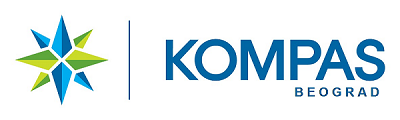 Bugarska –Bansko  PROGRAM PUTOVANJA:1.dan             Dolazak u hotel. Smeštaj i usluga prema uplaćenoj rezervaciji (ulazak u sobe je posle 14:00h).2.-7.dan	         Boravak u hotelu na bazi uplaćenih usluga. Slobodno vreme za individualne aktivnosti.8.dan              Doručak za goste koji imaju uplaćenu uslugu noćenje sa doručkom ili polupansion (napuštanje hotelskih soba do 11:00h).Sve CENE su izražene DNEVNO PO SOBI; popusti za RANU UPLATU i određene akcije NISU URAČUNATE U CENU!PREVOZ JE organizovan počev od 18.12.2015. do 19.03.2016. (minimalan broj putnika za realizaciju prevoza je 30).Polasci iz Beograda:Decembar 18,25Januar 01,08,15,22,29Februar 05,12,19,26Mart 04,11Vreme polaska za Bansko je u 21.00 h, sa parkinga u Bloku 42, preko puta Buvlje pijace na Novom Beogradu (ugao ulica Jurija Gagarina i Antifašističke borbe). Vreme povratka iz Banskog je od 16.00 h po lokalnom vremenuCena prevoza:Beograd – Bansko – Beograd  - 50 eur, jedan pravac – 30 eur Niš – Bansko – Niš – 40 eur, jedan pravac – 25 eurBiće organizovan prevoz iz Novog Sada uz doplatu od 15 eur (povratna karta, neophodan minimum za transfer je 4 osobe. Za manji broj putnika, cena će biti uvećana). SADRŽAJ CENOVNIKA:Legenda: NA-najam, ND-noćenje sa doručkom, PP-polupansion (doručak/večera), PP+-u toku doručka i večere služi se piće, 1/2 ECONOMY- manja soba od standardne, 1/2 STANDARD-dvokrevetna soba,  junior (executive) suite, por.(porodična), executive -veća soba od standardne, studio-soba sa kuhinjskom nišom, app-apartman. U svim hotelima (doručak: samoposluživanja-izbor više jela); (večera:meni – klasičan način usluživanja-izbor više jela). CHD -deteZima 2015/16.Bugarska –Bansko  Individualni cenovnik POPUST ZA RANU UPLATU VAŽI ZA UPLATU U IZNOSUOD 40% DO NAVEDENOG DATUMASNOWPLOUGH APARTHOTEL 2*   	                                                         Cene su po apartmanu dnevno u €MONT BLANC 3*   	                                                                                 	Cene su po apartmanu dnevno u €BELMONT 3*   	                                                                              Cene su po studiju ili apartmanu dnevno u €BARIAKOV 3*   	                                                                                 		Cene su po sobi dnevno u €MARIA ANTOANETA 3*   	                                         	    			Cene su po sobi ili suitu dnevno u €CASA KARINA 3*   							        Cene su po sobi, studiju ili apartmanu dnevno u €MONT BLANC	3*									     Cene su po apartmanu dnevno u €BANSKO ROYAL TOWERS 3*   	                                                     	    	      Cene su po apartmanu dnevno u €ELITSA 3*   	                                                                   	        	       		Cene su po sobi dnevno u €EVELINA PALACE 4*   	                                                                             Cene su po sobi ili studiju dnevno u €ICEBERG  3*   	                                         	    			     Cene su po sobi ili apartmanu dnevno u €BANSKO 4*   	                                                                   	    			Cene su po sobi dnevno u €MOUNTAIN PARADISE III 3* 								     Cene su po suitu dnevno u €EMERALD 4*   	                                                                   	      Cene su po sobi ili apartmanu dnevno u €STRAZHITE 4*						 					Cene su po sobi dnevno u €BELVEDERE 4*   									  Cene su po apartmanu dnevno u €LION  4*   	                                         	    				      Cene su po sobi ili apartmanu dnevno u €ASTERA BANSKO 4*   	                                                                 	        	   	Cene su po sobi dnevno u €PERUN LODGE 4*							     Cene su po studiju, suitu ili apartmanu dnevno u €GUINESS 4*   	                                                                	        	Cene su po studiju ili apartmanu dnevno u €TRINITY RESIDENCE & SPA 4*				 		      Cene su po sobi ili apartmanu dnevno u €TRINITY RESIDENCE & SPA 4*				 		      Cene su po sobi ili apartmanu dnevno u €ALL SEASONS CLUB 4*   	                                                             Cene su po sobi, studiju ili apartmanu dnevno u €ASPEN APARTHOTEL 4*   	                                                     	    	     Cene su po studiju ili apartmanu dnevno u €SPORT 4*						 			   Cene su po sobi ili apartmanu dnevno u €SPORT 4*						 			   Cene su po sobi ili apartmanu dnevno u €GARDENIA 4*   	                                                                 	    	      Cene su po sobi ili apartmanu dnevno u €GRAND HOTEL BANSKO (ex Florimont) 4*   	                           Cene su po sobi, studiju ili apartmanu dnevno u €PERUN & PLATINUM CASINO BANSKO 4* 					    Cene su po sobi ili junior suitu dnevno u €SUNRISE 4*						 		     	  Cene su po studiju ili apartmanu dnevno u €GRAND ROYALE  4*   	                                         	    	        Cene su po studiju ili apartmanu dnevno u €GRAND ROYALE  4*   	                                         	    	        Cene su po studiju ili apartmanu dnevno u €ORPHEY 4* 				 							Cene su po sobi dnevno u €LUCKY Bansko  4*   	                                         	    	     Cene su po studiju ili apartmanu dnevno u €TERRA COMPLEX 4* (golf area)4*				 		   Cene su po sobi ili apartmanu dnevno u €VIHREN PALACE 4*				 			      	 Cene su po studiju ili apartmanu dnevno u €VIHREN PALACE 4*				 			      	 Cene su po studiju ili apartmanu dnevno u €REGNUM APARTHOTEL & SPA 5*				 			       	Cene su po suitu dnevno u €PREMIER LUXURY MOUNTAIN RESORT 5*				 		Cene su po sobi dnevno u €Legenda: NA-najam, ND-noćenje sa doručkom, PP-polupansion (doručak/večera), PP+-u toku doručka i večere služi se piće, 1/2 ECONOMY- manja soba od standardne, 1/2 STANDARD-dvokrevetna soba,  junior (executive) suite, por.(porodična), executive -veća soba od standardne, studio-soba sa kuhinjskom nišom, app-apartman. U svim hotelima (doručak: samoposluživanja-izbor više jela); (večera:meni – klasičan način usluživanja-izbor više jela). CHD –dete.USLOVI PLAĆANJA:Sve cene su izražene u Evrima, plaćanje se vrši u dinarima po prodajnom kursu ProCredit banke na dan plaćanja. Ukoliko aranžman nije uplaćen u celosti, ostatak duga se izražava u evrima i plaća prema kursu na dan uplate. 40% prilikom rezervacije, a ostatak od 60% najkasnije 10 dana pre putovanjaplatnim karticama (Visa, Dina, Master, Maestro, American Express)40% prilikom rezervacije, a ostatak od 60% do 6 jednakih mesečnih rata BEZ KAMATE – ovaj način plaćanja važi samo za korisnike kreditnih platnih kartica Banke Inteza (Visa, Master i American Express) i direktne prijave i uplate u turističkoj agenciji   potrošački krediti banaka od 3–24 meseca, a na osnovu profakture koja mora biti realizovana najkasnije 10 dana pred putCENE ZA DECU: Važe samo uz dve punoplatežne osobeNAPOMENA: Prilikom prijavljivanja imena putnika za aranžman obavezno je navesti datum rođenja deteta koji se najavljuje hotelu. Hotel zadržava pravo da na licu mesta naplati troškove proizašle iz netačno prijavljenih podataka putnika.HOTELSKI SMEŠTAJ: U najvećem broju hotela ulazak u sobe je posle 14:00 h, a iste se napuštaju najkasnije do 10:00 h. Ukoliko gost želi da zadrži duže sobu, obavezan je da izvrši najavu recepciji hotela, kao i da sam plati ovu dodatnu usluguPOMOĆNI KREVET: U najvećem broju objekata je na rasklapanje, drvene ili metalne konstrukcije ili fotelje na rasklapanje, što može značajno uticati na  prostor u vašoj sobi. PUTNA DOKUMENTA:  Organizator putovanja nije ovlašćen i ne ceni valjanost putnih i drugih isprava.NAPOMENA - U slučaju neadekvatnog smeštaja ili bilo kog drugog problema, mole  se putnici da o tome obaveste ORGANIZATORA PUTOVANJA prvog dana boravka. Napominjemo da reklamacije za koje agencija sazna poslednjeg dana boravka ili po povratku putnika neće biti razmatrane.Molimo vas da se u slučaju bilo kakve incidentne situacije (krađa, tuča, saobraćajna nezgoda,…) obratite nadležnim organima domicilne zemlje. Organizator putovanja je jedino ovlašćen da vam pomogne u posredovanju između vas  i nadležnih organa.OSIGURANJEProdavac na ovlašćenom prodajnom mestu dužan je da ponudi putniku zdravstveno putno osiguranje i informiše ga o postojanju osiguranja od otkaza aranžmana prema uslovima i tarifama Dunav osiguranja. Ovim osiguranjem putnik, odnosno osiguranik je pokriven za sve nepredviđene i hitne medicinske intervencije, kao i troškove medicinske evakuacije i repatrijacije. U slučaju nastanka osiguranog slučaja, u toku putovanja, dovoljno je prezentovati pasoš i pomenutu polisu za pokriće svih troškova u roku utvrđenim uslovima zdravstvenog putnog osiguranja. Ukoliko putnik poseduje neku drugu individualnu polisu zdravstvenog putnog osiguranja, molimo da se kod te osiguravajuće kompanije informiše o proceduri aktiviranja iste.VIZE:Državljanima Srbije viza za destinacije obuhvaćene ovim cenovnikom viza nije potrebna. Putnici koji nisu državljani Srbije u obavezi su da se sami upoznaju sa viznim režimom zemlje u koju putuju kao i zemalja kroz koje prolaze. Maloletnoj deci koja putuju bez jednog roditelja potrebna je saglasnost drugog roditelja za prelazak granice ili ukoliko putuju bez pratnje roditelja moraju imati punoletnog pratioca i overenu saglasnost oba roditelja pri prelasku granice. Izjava saglasnosti roditelja mora biti overena u sudu ili opštini.NAPOMENA: Preporučuje se putnicima da se o uslovima ulaska u zemlje EU (potrebna novčana sredstva za boravak, zdravstveno osiguranje, potvrde o smeštaju…) informišu na sajtu Delegacije EU u Srbiji www.europa.rs  ili u konzulatu zemlje u koju putuju. Agencija ne snosi odgovornost u slučaju da pogranične vlasti onemoguće putniku ulaz na teritoriju EU.Molimo putnike da pažljivo pročitaju PROGRAM PUTOVANJA, INFORMACIJE I OPŠTE USLOVE PUTOVANJA jer oni čine sastavni deo ugovora i obavezujuće su za obe ugovorne straneCENOVNIK BR. 1 VAŽI OD 16.09.2015. godUz ovaj program važe OPŠTI USLOVI PUTOVANJA, program putovanja i opšte informacije organizatora putovanja KOMPAS AD BEOGRAD iz kataloga i sa sajta agencije.Obilićev venac 26, Beograd  tel: 011/3282 221, fax :011/3282 729, Licenca: OTP 118/2010 od 04.02.2010.   info@kompas.rs   www.kompas.rs                                      Organizator putovanja ima polisu osiguranja od insolventnosti br. 226528 i polisu osiguranja za naknadu stete br. 226529 kod MILENIJUM OSIGURANJA ADO BEOGRAD, Bulevar Mihajla Pupina 10L.CENA ARANŽMANA OBUHVATA:CENA ARANŽMANA NE OBUHVATA:- smeštaj u izabranom hotelu.- navedeni broj noćenja na bazi izabrane usluge.- obavezna doplata za boravišnu i komunalnu taksu i usluge ino partnera 12€ po osobi za ceo period.- organizaciju putovanja.- zdravstveno putno osiguranje i skijaško osiguranje- autobuski prevozStr.HOTELStr.HOTEL2.SNOWPLOUGH 2* ,  MONT BLANC 3*   , BELMONT 3*     13.ALL SEASONS CLUB 4*3.BARIAKOV 3,   MARIJA ANTOANETA 3*14.ASPEN APARTHOTEL 4*, SPORT 4*4.CASA KARINA 3*   , MONT BLANC 3*15.GARDENIA 4*5.BANSKO ROYAL TOWERS 3*,   ELITSA 3*   16.GRAND HOTEL BANSKO 4* (ex Florimont)6.EVELINA PALACE 4*,17.PERUN PLATINUM CASINO 4*7.ICEBERG  3* , BANSKO 4*,   18.SUNRISE 4*, GRAND ROYALE 4*8.MOUNTAIN PARADISE III 3*19.ORPHEY 49.EMERALD 4*,    STRAZITE 4*,20.LUCKY BANSKO 5*10.BELVEDERE 4*, LION 4*21.TERRA COMPLEX 4*11.ASTERA 4* ,   PERUN LODGE 4*22.REGNUM APARTHOTEL & SPA 5*, VIHREN PALACE 4*12.GUINESS 4*,   TRINITY RESIDENCE & SPA 426.PREMIER LUXURY MOUNTAIN RESORT 5*usluga:usluga:usluga: NA NA NA NAPOPUSTI ZA RANU UPLATU:POPUSTI ZA RANU UPLATU:OSTALI POPUSTI SE NE SABIRAJU SA POPUSTOM ZA RANU UPLATU! OSTALI POPUSTI SE NE SABIRAJU SA POPUSTOM ZA RANU UPLATU! OSTALI POPUSTI SE NE SABIRAJU SA POPUSTOM ZA RANU UPLATU! OSTALI POPUSTI SE NE SABIRAJU SA POPUSTOM ZA RANU UPLATU! OSTALI POPUSTI SE NE SABIRAJU SA POPUSTOM ZA RANU UPLATU! 15% za uplate do 15.09.151 noć besplatna za min boravka 7 dana za dolaske u periodu 1 noć besplatna za min boravka 7 dana za dolaske u periodu 1 noć besplatna za min boravka 7 dana za dolaske u periodu 01.12-20.12   04.01-28.02 01.12-20.12   04.01-28.02 10% za uplate do 15.11.152 noći besplatne za min boravka 11 dana za dolaske u periodu 2 noći besplatne za min boravka 11 dana za dolaske u periodu 2 noći besplatne za min boravka 11 dana za dolaske u periodu 01.12-20.12   04.01-15.04 01.12-20.12   04.01-15.04 3 noći besplatne za min boravka 14 dana za dolaske u periodu 3 noći besplatne za min boravka 14 dana za dolaske u periodu 3 noći besplatne za min boravka 14 dana za dolaske u periodu 01.12-20.12  04.01-15.04 01.12-20.12  04.01-15.04 2 noći besplatne za min boravka 7 dana za dolaske u periodu 2 noći besplatne za min boravka 7 dana za dolaske u periodu 2 noći besplatne za min boravka 7 dana za dolaske u periodu 01.03-15.0401.03-15.041/2 APP (min 2; max 2+2 chd ili 3+1 chd)1/2 APP (min 2; max 2+2 chd ili 3+1 chd)1/2 APP (min 2; max 2+2 chd ili 3+1 chd)01.12-20.1228.12-03.0128.12-03.0104.01-15.04najam 4 osobenajam 4 osobenajam 4 osobe306363301/4+2 APP ( min 4; max 4+2 chd ili 5+1chd) 1/4+2 APP ( min 4; max 4+2 chd ili 5+1chd) 1/4+2 APP ( min 4; max 4+2 chd ili 5+1chd) 01.12-20.1228.12-03.0128.12-03.0104.01-15.04najam 6 osobanajam 6 osobanajam 6 osoba39868639Prevoz do gondole (povratni)Prevoz do gondole (povratni)Prevoz do gondole (povratni)2222usluga:usluga:usluga: NAPOPUSTI ZA RANU UPLATU:POPUSTI ZA RANU UPLATU:DODATNI POPUSTI SE SABIRAJU SA POPUSTOM ZA RANU UPLATU!DODATNI POPUSTI SE SABIRAJU SA POPUSTOM ZA RANU UPLATU!DODATNI POPUSTI SE SABIRAJU SA POPUSTOM ZA RANU UPLATU!DODATNI POPUSTI SE SABIRAJU SA POPUSTOM ZA RANU UPLATU!DODATNI POPUSTI SE SABIRAJU SA POPUSTOM ZA RANU UPLATU!15% za uplate do 15.09.151 noć besplatna za min boravka 7 dana za dolaske u periodu 1 noć besplatna za min boravka 7 dana za dolaske u periodu 1 noć besplatna za min boravka 7 dana za dolaske u periodu 01.12-27.12; 04.01-15.04 01.12-27.12; 04.01-15.04 10% za uplate do 15.11.152 noći besplatne za min boravka 7 dana za dolaske u periodu 2 noći besplatne za min boravka 7 dana za dolaske u periodu 2 noći besplatne za min boravka 7 dana za dolaske u periodu posle 01.03. posle 01.03. 2 noći besplatne za min boravka 11 dana za dolaske u periodu 2 noći besplatne za min boravka 11 dana za dolaske u periodu 2 noći besplatne za min boravka 11 dana za dolaske u periodu 01.12-27.12; 04.01-15.04 01.12-27.12; 04.01-15.04 3 noći besplatne za min boravka 14 dana za dolaske u periodu 3 noći besplatne za min boravka 14 dana za dolaske u periodu 3 noći besplatne za min boravka 14 dana za dolaske u periodu 01.12-27.12; 04.01-15.04 01.12-27.12; 04.01-15.04 U cenu je uključeno korišćenje wi-fi u lobiju..U cenu je uključeno korišćenje wi-fi u lobiju..U cenu je uključeno korišćenje wi-fi u lobiju..U cenu je uključeno korišćenje wi-fi u lobiju..U cenu je uključeno korišćenje wi-fi u lobiju..U cenu je uključeno korišćenje wi-fi u lobiju..U cenu je uključeno korišćenje wi-fi u lobiju..1/2 APP (min 2; max 2+2 chd ili 3 odrasle)1/2 APP (min 2; max 2+2 chd ili 3 odrasle)1/2 APP (min 2; max 2+2 chd ili 3 odrasle)01.12-27.1228.12-03.0128.12-03.0104.01-15.04najam 4 osobenajam 4 osobenajam 4 osobe438989431/4+2 APP ( min 4; max 4+2 chd ili 5 odraslih)1/4+2 APP ( min 4; max 4+2 chd ili 5 odraslih)1/4+2 APP ( min 4; max 4+2 chd ili 5 odraslih)01.12-27.1228.12-03.0128.12-03.0104.01-15.04najam 6 osobanajam 6 osobanajam 6 osoba5411511554Prevoz do gondole (povratni)Prevoz do gondole (povratni)Prevoz do gondole (povratni)2222usluga:usluga:usluga:usluga: NA NAPOPUSTI ZA RANU UPLATU:POPUSTI ZA RANU UPLATU:DODATNI POPUSTI SE SABIRAJU SA POPUSTOM ZA RANU UPLATU!DODATNI POPUSTI SE SABIRAJU SA POPUSTOM ZA RANU UPLATU!DODATNI POPUSTI SE SABIRAJU SA POPUSTOM ZA RANU UPLATU!DODATNI POPUSTI SE SABIRAJU SA POPUSTOM ZA RANU UPLATU!DODATNI POPUSTI SE SABIRAJU SA POPUSTOM ZA RANU UPLATU!DODATNI POPUSTI SE SABIRAJU SA POPUSTOM ZA RANU UPLATU!DODATNI POPUSTI SE SABIRAJU SA POPUSTOM ZA RANU UPLATU!DODATNI POPUSTI SE SABIRAJU SA POPUSTOM ZA RANU UPLATU!15% za uplate do 15.09.1 noć besplatna za min boravka 7 dana za dolaske u periodu1 noć besplatna za min boravka 7 dana za dolaske u periodu1 noć besplatna za min boravka 7 dana za dolaske u periodu1 noć besplatna za min boravka 7 dana za dolaske u periodu1 noć besplatna za min boravka 7 dana za dolaske u periodu01.12-27.12; 04.01-15.04 01.12-27.12; 04.01-15.04 01.12-27.12; 04.01-15.04 10% za uplate do 15.11.2 noći besplatne za min boravka 7 dana za dolaske u periodu2 noći besplatne za min boravka 7 dana za dolaske u periodu2 noći besplatne za min boravka 7 dana za dolaske u periodu2 noći besplatne za min boravka 7 dana za dolaske u periodu2 noći besplatne za min boravka 7 dana za dolaske u perioduposle  01.03. posle  01.03. posle  01.03. 2 noći besplatne za min boravka 11 dana za dolaske u periodu2 noći besplatne za min boravka 11 dana za dolaske u periodu2 noći besplatne za min boravka 11 dana za dolaske u periodu2 noći besplatne za min boravka 11 dana za dolaske u periodu2 noći besplatne za min boravka 11 dana za dolaske u periodu01.12-27.12; 04.01-15.04 01.12-27.12; 04.01-15.04 01.12-27.12; 04.01-15.04 3 noći besplatne za min boravka 14 dana za dolaske u periodu3 noći besplatne za min boravka 14 dana za dolaske u periodu3 noći besplatne za min boravka 14 dana za dolaske u periodu3 noći besplatne za min boravka 14 dana za dolaske u periodu3 noći besplatne za min boravka 14 dana za dolaske u periodu01.12-27.12; 04.01-15.04 01.12-27.12; 04.01-15.04 01.12-27.12; 04.01-15.04 Cena uključuje korišćenje zatvorenog bazena, saune, parnog kupatila, prevoz do gondola I wi-fi u lobiju.Cena uključuje korišćenje zatvorenog bazena, saune, parnog kupatila, prevoz do gondola I wi-fi u lobiju.Cena uključuje korišćenje zatvorenog bazena, saune, parnog kupatila, prevoz do gondola I wi-fi u lobiju.Cena uključuje korišćenje zatvorenog bazena, saune, parnog kupatila, prevoz do gondola I wi-fi u lobiju.Cena uključuje korišćenje zatvorenog bazena, saune, parnog kupatila, prevoz do gondola I wi-fi u lobiju.Cena uključuje korišćenje zatvorenog bazena, saune, parnog kupatila, prevoz do gondola I wi-fi u lobiju.Cena uključuje korišćenje zatvorenog bazena, saune, parnog kupatila, prevoz do gondola I wi-fi u lobiju.Cena uključuje korišćenje zatvorenog bazena, saune, parnog kupatila, prevoz do gondola I wi-fi u lobiju.Cena uključuje korišćenje zatvorenog bazena, saune, parnog kupatila, prevoz do gondola I wi-fi u lobiju.Cena uključuje korišćenje zatvorenog bazena, saune, parnog kupatila, prevoz do gondola I wi-fi u lobiju.1/2 STUDIO (min 2; max 2 osobe)1/2 STUDIO (min 2; max 2 osobe)1/2 STUDIO (min 2; max 2 osobe)01.12-27.1201.12-27.1228.12-03.0128.12-03.0128.12-03.0104.01-15.0404.01-15.04najam 2 osobenajam 2 osobenajam 2 osobe373786868637371/2 +2 APP (min 2; max 2+2chd ili 3 osobe)1/2 +2 APP (min 2; max 2+2chd ili 3 osobe)1/2 +2 APP (min 2; max 2+2chd ili 3 osobe)01.12-27.1201.12-27.1228.12-03.0128.12-03.0128.12-03.0104.01-15.0404.01-15.04najam 4 osobenajam 4 osobenajam 4 osobe515110910910951511/4 +2 APP (min 4 ; max 4+2chd ili 5 osoba)1/4 +2 APP (min 4 ; max 4+2chd ili 5 osoba)1/4 +2 APP (min 4 ; max 4+2chd ili 5 osoba)01.12-27.1201.12-27.1228.12-03.0128.12-03.0128.12-03.0104.01-15.0404.01-15.04najam 6 osobanajam 6 osobanajam 6 osoba69691381381386969usluga:usluga:usluga: ND ND ND NDPOPUSTI ZA RANU UPLATU: POPUSTI ZA RANU UPLATU: OSTALI POPUSTI SE NE SABIRAJU SA POPUSTOM ZA RANU UPLATU! OSTALI POPUSTI SE NE SABIRAJU SA POPUSTOM ZA RANU UPLATU! OSTALI POPUSTI SE NE SABIRAJU SA POPUSTOM ZA RANU UPLATU! OSTALI POPUSTI SE NE SABIRAJU SA POPUSTOM ZA RANU UPLATU! OSTALI POPUSTI SE NE SABIRAJU SA POPUSTOM ZA RANU UPLATU! OSTALI POPUSTI SE NE SABIRAJU SA POPUSTOM ZA RANU UPLATU! OSTALI POPUSTI SE NE SABIRAJU SA POPUSTOM ZA RANU UPLATU! 15% za uplate do 31.101 noć besplatna za min boravka 7 dana za dolaske u periodu1 noć besplatna za min boravka 7 dana za dolaske u periodu1 noć besplatna za min boravka 7 dana za dolaske u periodu1 noć besplatna za min boravka 7 dana za dolaske u periodu01.10-19.12 & 11.01-31.01 & 01.03-31.0501.10-19.12 & 11.01-31.01 & 01.03-31.0501.10-19.12 & 11.01-31.01 & 01.03-31.0510% za uplate do 30.111 noć besplatna za min boravka 7 dana za dolaske u periodu1 noć besplatna za min boravka 7 dana za dolaske u periodu1 noć besplatna za min boravka 7 dana za dolaske u periodu1 noć besplatna za min boravka 7 dana za dolaske u periodu01.10-19.12 & 11.01-31.01 & 01.03-31.0501.10-19.12 & 11.01-31.01 & 01.03-31.0501.10-19.12 & 11.01-31.01 & 01.03-31.05Cena uključuje korišćenje skijašnice i internet. Krevetac besplatan.Cena uključuje korišćenje skijašnice i internet. Krevetac besplatan.Cena uključuje korišćenje skijašnice i internet. Krevetac besplatan.Cena uključuje korišćenje skijašnice i internet. Krevetac besplatan.Cena uključuje korišćenje skijašnice i internet. Krevetac besplatan.Cena uključuje korišćenje skijašnice i internet. Krevetac besplatan.Cena uključuje korišćenje skijašnice i internet. Krevetac besplatan.Cena uključuje korišćenje skijašnice i internet. Krevetac besplatan.Cena uključuje korišćenje skijašnice i internet. Krevetac besplatan.1/2 soba (min 1+1; max 2+1 chd ili 3 odrasle) 1/2 soba (min 1+1; max 2+1 chd ili 3 odrasle) 1/2 soba (min 1+1; max 2+1 chd ili 3 odrasle) 01.10-19.1211.01-31.0120.12-26.1204.01-10.0127.12-03.0127.12-03.0101.02-29.0201.03-31.051/1 (1 osoba)1/1 (1 osoba)1/1 (1 osoba)2940585831291/2 (2 osobe)1/2 (2 osobe)1/2 (2 osobe)3546696941351/2 + 1 (3 osobe)1/2 + 1 (3 osobe)1/2 + 1 (3 osobe)4864979758481 odrasla + 1 dete (3-12 god)1 odrasla + 1 dete (3-12 god)1 odrasla + 1 dete (3-12 god)3141626237311 odrasla + 2 dece (3-12 god)1 odrasla + 2 dece (3-12 god)1 odrasla + 2 dece (3-12 god)3953797948402 odrasle + 1 dete (4-12 god)2 odrasle + 1 dete (4-12 god)2 odrasle + 1 dete (4-12 god)4358868652431/3+2 PORODIČNA SOBA ( min 3; max 3+2chd ili 4 odrasle)1/3+2 PORODIČNA SOBA ( min 3; max 3+2chd ili 4 odrasle)1/3+2 PORODIČNA SOBA ( min 3; max 3+2chd ili 4 odrasle)01.12-18.1216.01-19.0219.12-27.1209.01-15.0128.12-01.0128.12-01.0102.01-08.0120.02-16.041/3+2 PORODIČNA SOBA (3 osobe)1/3+2 PORODIČNA SOBA (3 osobe)1/3+2 PORODIČNA SOBA (3 osobe)526910410462521/3+2 PORODIČNA SOBA (4 odrasle)1/3+2 PORODIČNA SOBA (4 odrasle)1/3+2 PORODIČNA SOBA (4 odrasle)668713113179663 odrasle + 1 dete (3-12 god)3 odrasle + 1 dete (3-12 god)3 odrasle + 1 dete (3-12 god)608112112172603 odrasle + 2 dece (3-12 god)3 odrasle + 2 dece (3-12 god)3 odrasle + 2 dece (3-12 god)69921381388369DOPLATE:DOPLATE:DOPLATE:odraslideca 3-12VEČERAVEČERAVEČERA97novogodišnja večeranovogodišnja večeranovogodišnja večera5528božićna večerabožićna večerabožićna večera2513usluga:usluga: ND ND NDPOPUSTI ZA RANU UPLATU (ne važe u periodu 25.12-01.01):POPUSTI ZA RANU UPLATU (ne važe u periodu 25.12-01.01):OSTALI POPUSTI: (NE SABIRAJU SA POPUSTOM ZA RANU UPLATU)!   OSTALI POPUSTI: (NE SABIRAJU SA POPUSTOM ZA RANU UPLATU)!   OSTALI POPUSTI: (NE SABIRAJU SA POPUSTOM ZA RANU UPLATU)!   OSTALI POPUSTI: (NE SABIRAJU SA POPUSTOM ZA RANU UPLATU)!   OSTALI POPUSTI: (NE SABIRAJU SA POPUSTOM ZA RANU UPLATU)!   25% za uplatu do 30.09.151 noć besplatna za min boravka 5 dana za dolaske u periodu1 noć besplatna za min boravka 5 dana za dolaske u periodu1 noć besplatna za min boravka 5 dana za dolaske u periodu1 noć besplatna za min boravka 5 dana za dolaske u periodu01.12-05.0320% za uplatu do 31.10.152 noći besplatne za min boravka 10 dana za dolaske u periodu2 noći besplatne za min boravka 10 dana za dolaske u periodu2 noći besplatne za min boravka 10 dana za dolaske u periodu2 noći besplatne za min boravka 10 dana za dolaske u periodu01.12-05.0315% za uplatu do 30.11.152 noći besplatne za min boravka 5 dana za dolaske u periodu2 noći besplatne za min boravka 5 dana za dolaske u periodu2 noći besplatne za min boravka 5 dana za dolaske u periodu2 noći besplatne za min boravka 5 dana za dolaske u periodu06.03-31.0310% za uplatu do 21.12.153 noći besplatne za min boravka 10 dana za dolaske u periodu3 noći besplatne za min boravka 10 dana za dolaske u periodu3 noći besplatne za min boravka 10 dana za dolaske u periodu3 noći besplatne za min boravka 10 dana za dolaske u periodu06.03-31.03Cena uključuje korišćenje bazena, saune, parnog kupatila, fitness centra i prevoz do gondole.  Krevetac - 3 €; Parking - 5 €dnevnoCena uključuje korišćenje bazena, saune, parnog kupatila, fitness centra i prevoz do gondole.  Krevetac - 3 €; Parking - 5 €dnevnoCena uključuje korišćenje bazena, saune, parnog kupatila, fitness centra i prevoz do gondole.  Krevetac - 3 €; Parking - 5 €dnevnoCena uključuje korišćenje bazena, saune, parnog kupatila, fitness centra i prevoz do gondole.  Krevetac - 3 €; Parking - 5 €dnevnoCena uključuje korišćenje bazena, saune, parnog kupatila, fitness centra i prevoz do gondole.  Krevetac - 3 €; Parking - 5 €dnevnoCena uključuje korišćenje bazena, saune, parnog kupatila, fitness centra i prevoz do gondole.  Krevetac - 3 €; Parking - 5 €dnevnoCena uključuje korišćenje bazena, saune, parnog kupatila, fitness centra i prevoz do gondole.  Krevetac - 3 €; Parking - 5 €dnevno1/2 STANDARD (min 2; max 2)1/2 STANDARD (min 2; max 2)01.12-19.1206.03-31.0320.12-27.1210.01-05.0328.12-02.0103.01-09.01 03.01-09.01 1/1 – jednokrevetna 1/1 – jednokrevetna 32409448481/2 STANDARD (2 osobe)1/2 STANDARD (2 osobe)37449753531 odrasla + 1 dete (6-12 god)1 odrasla + 1 dete (6-12 god)32409448481/2+1 JUNIOR SUITE (min 2; max 2+1chd ili 3 odrasle)1/2+1 JUNIOR SUITE (min 2; max 2+1chd ili 3 odrasle)01.12-19.1206.03-31.0320.12-27.1210.01-05.0328.12-02.0103.01-09.01 03.01-09.01 1/2+1 JUNIOR SUITE (2 osobe)1/2+1 JUNIOR SUITE (2 osobe)394610455551/2+1 JUNIOR SUITE (3 osobe)1/2+1 JUNIOR SUITE (3 osobe)536214075751 odrasla + 2 dece (6-12 god)1 odrasla + 2 dece (6-12 god)394610455552 odrasle + 1 dete (6-12 god)2 odrasle + 1 dete (6-12 god)394610455551/2+2 SUITE (min 2; max 2+2chd ili 3 odrasle)1/2+2 SUITE (min 2; max 2+2chd ili 3 odrasle)01.12-19.1206.03-31.0320.12-27.1210.01-05.0328.12-02.0103.01-09.01 03.01-09.01 1/2+2 SUITE (2 osobe)1/2+2 SUITE (2 osobe)485511064641/2+2 SUITE (3 osobe)1/2+2 SUITE (3 osobe)657514987871 odrasla + 2 dece (6-12 god)1 odrasla + 2 dece (6-12 god)485511064642 odrasle + 1 dete (6-12 god)2 odrasle + 1 dete (6-12 god)485511064642 odrasle + 2 dece (6-12 god)2 odrasle + 2 dece (6-12 god)60691388181DOPLATE:DOPLATE:ADLCHDnovogodišnja večera novogodišnja večera 5527,50usluga:usluga:usluga: PP+ PP+ PP+POPUSTI ZA RANU UPLATU:POPUSTI ZA RANU UPLATU:OSTALI POPUSTI: (SE NE SABIRAJU SA POPUSTOM ZA RANU UPLATU)! OSTALI POPUSTI: (SE NE SABIRAJU SA POPUSTOM ZA RANU UPLATU)! OSTALI POPUSTI: (SE NE SABIRAJU SA POPUSTOM ZA RANU UPLATU)! OSTALI POPUSTI: (SE NE SABIRAJU SA POPUSTOM ZA RANU UPLATU)! OSTALI POPUSTI: (SE NE SABIRAJU SA POPUSTOM ZA RANU UPLATU)! OSTALI POPUSTI: (SE NE SABIRAJU SA POPUSTOM ZA RANU UPLATU)! OSTALI POPUSTI: (SE NE SABIRAJU SA POPUSTOM ZA RANU UPLATU)! 25% za uplate do 15.11.152 noći besplatne za min boravka 14 dana za dolaske u periodu2 noći besplatne za min boravka 14 dana za dolaske u periodu2 noći besplatne za min boravka 14 dana za dolaske u periodu2 noći besplatne za min boravka 14 dana za dolaske u periodu2 noći besplatne za min boravka 14 dana za dolaske u periodu19.12-26.15; 04.01-01.0419.12-26.15; 04.01-01.0420% za uplate do 01.12.151 noć besplatna za min boravka 6 dana za dolaske u periodu1 noć besplatna za min boravka 6 dana za dolaske u periodu1 noć besplatna za min boravka 6 dana za dolaske u periodu1 noć besplatna za min boravka 6 dana za dolaske u periodu1 noć besplatna za min boravka 6 dana za dolaske u periodu19.12-26.15; 04.01-01.0419.12-26.15; 04.01-01.0415% za uplate do 15.12.15Cena uključuje korišćenje zatvorenog bazena, spa centra i wi-fi u lobiju.Cena uključuje korišćenje zatvorenog bazena, spa centra i wi-fi u lobiju.Cena uključuje korišćenje zatvorenog bazena, spa centra i wi-fi u lobiju.Cena uključuje korišćenje zatvorenog bazena, spa centra i wi-fi u lobiju.Cena uključuje korišćenje zatvorenog bazena, spa centra i wi-fi u lobiju.Cena uključuje korišćenje zatvorenog bazena, spa centra i wi-fi u lobiju.Cena uključuje korišćenje zatvorenog bazena, spa centra i wi-fi u lobiju.1/2 standard (min 1+1; max 2+2chd ili 3 odrasle )1/2 standard (min 1+1; max 2+2chd ili 3 odrasle )1/2 standard (min 1+1; max 2+2chd ili 3 odrasle )01.12-21.1201.03-30.0422.12-26.1204.01-28.0204.01-28.0227.12-03.011/1 – jednokrevetna soba (1 osoba) 1/1 – jednokrevetna soba (1 osoba) 1/1 – jednokrevetna soba (1 osoba) 3845474848851/2 standard (2 osobe)1/2 standard (2 osobe)1/2 standard (2 osobe)48586062621101/2+1 (tri odrasle osobe)1/2+1 (tri odrasle osobe)1/2+1 (tri odrasle osobe)71818385851331 odrasla + 1 dete (04-12god)1 odrasla + 1 dete (04-12god)1 odrasla + 1 dete (04-12god)4550515252761 odrasla + 2 dece (04-12god)1 odrasla + 2 dece (04-12god)1 odrasla + 2 dece (04-12god)6166676868922 odrasle + 1 dete (04-12god)2 odrasle + 1 dete (04-12god)2 odrasle + 1 dete (04-12god)65747678781272 odrasle + 2 dece (04-12god)2 odrasle + 2 dece (04-12god)2 odrasle + 2 dece (04-12god)81909294941431/2 STUDIO (min 1+1; max 2+1)1/2 STUDIO (min 1+1; max 2+1)1/2 STUDIO (min 1+1; max 2+1)01.12-21.1201.03-30.0422.12-26.1204.01-28.0204.01-28.0227.12-03.011/2 STUDIO (2 osobe)1/2 STUDIO (2 osobe)1/2 STUDIO (2 osobe)50606264641131 odrasla + 1 dete (4-12god)1 odrasla + 1 dete (4-12god)1 odrasla + 1 dete (4-12god)4651525353771 odrasla + 2 dece (4-12 god)1 odrasla + 2 dece (4-12 god)1 odrasla + 2 dece (4-12 god)6267686969932 odrasle + 1 dete (4-12)2 odrasle + 1 dete (4-12)2 odrasle + 1 dete (4-12)67767881811291/2+1 APP (min 2; max 2+1 chd ili 3 odrasle)1/2+1 APP (min 2; max 2+1 chd ili 3 odrasle)1/2+1 APP (min 2; max 2+1 chd ili 3 odrasle)01.12-21.1201.03-30.0422.12-26.1204.01-28.0204.01-28.0227.12-03.011/2 APP 2 osobe1/2 APP 2 osobe1/2 APP 2 osobe55646769691171/2+1 APP (3 osobe)1/2+1 APP (3 osobe)1/2+1 APP (3 osobe)78879092921401 odrasla + 1 dete (4-12 god)1 odrasla + 1 dete (4-12 god)1 odrasla + 1 dete (4-12 god)55646769691171 odrasla + 2 dece (4-12 god)1 odrasla + 2 dece (4-12 god)1 odrasla + 2 dece (4-12 god)71818385851332 odrasle + 1 dete (4-12 god)2 odrasle + 1 dete (4-12 god)2 odrasle + 1 dete (4-12 god)71818385851332 odrasle + 2 dece d (0-4 god)2 odrasle + 2 dece d (0-4 god)2 odrasle + 2 dece d (0-4 god)55646769691171/4 +1 APP (min 4; max 4+1 chd ili 5 osoba)1/4 +1 APP (min 4; max 4+1 chd ili 5 osoba)1/4 +1 APP (min 4; max 4+1 chd ili 5 osoba)01.12-21.1201.03-30.0422.12-26.1204.01-28.0204.01-28.0227.12-03.011/4 APP (4 osobe)1/4 APP (4 osobe)1/4 APP (4 osobe)1061241291331332301/4 +1 APP (5 osoba)1/4 +1 APP (5 osoba)1/4 +1 APP (5 osoba)1291471521561562534 odrasle + 1 dete (4-12 god)4 odrasle + 1 dete (4-12 god)4 odrasle + 1 dete (4-12 god)1221401451501502464 odrasle + 2 dece (0-4 god)4 odrasle + 2 dece (0-4 god)4 odrasle + 2 dece (0-4 god)106124129133133230DOPLATE:DOPLATE:DOPLATE:ODRASLIDECA 6-12novogodišnja večera (obavezna)novogodišnja večera (obavezna)novogodišnja večera (obavezna)9045božićna večerabožićna večerabožićna večera4020usluga:usluga: NAPOPUSTI ZA RANU UPLATU:POPUSTI ZA RANU UPLATU:POPUSTI ZA RANU UPLATU:POPUSTI ZA RANU UPLATU:POPUSTI ZA RANU UPLATU:15% 15% za uplatu do 15.09.15za uplatu do 15.09.15za uplatu do 15.09.1510% 10% za uplatu do 15.11.15za uplatu do 15.11.15za uplatu do 15.11.15DODATNI POPUSTI:* DODATNI POPUSTI SE SABIRAJU SA POPUSTOM ZA RANU UPLATU! * DODATNI POPUSTI SE SABIRAJU SA POPUSTOM ZA RANU UPLATU! * DODATNI POPUSTI SE SABIRAJU SA POPUSTOM ZA RANU UPLATU! * DODATNI POPUSTI SE SABIRAJU SA POPUSTOM ZA RANU UPLATU! 1 noć besplatna za min boravka 7 dana za dolaske u periodu1 noć besplatna za min boravka 7 dana za dolaske u periodu01.12-27.12; 04.01-15.04 01.12-27.12; 04.01-15.04 01.12-27.12; 04.01-15.04 2 noći besplatne za min boravka 7 dana za dolaske u periodu2 noći besplatne za min boravka 7 dana za dolaske u perioduposle 01.03. posle 01.03. posle 01.03. 2 noći besplatne za min boravka 11 dana za dolaske u periodu2 noći besplatne za min boravka 11 dana za dolaske u periodu01.12-27.12; 04.01-15.04 01.12-27.12; 04.01-15.04 01.12-27.12; 04.01-15.04 3 noći besplatne za min boravka 14 dana za dolaske u periodu3 noći besplatne za min boravka 14 dana za dolaske u periodu01.12-27.12; 04.01-15.04 01.12-27.12; 04.01-15.04 01.12-27.12; 04.01-15.04 Cena uključuje korišćenje wi-fi u lobiju hotela. Prevoz do gondola nije uključen 2,00 € (povratni).Cena uključuje korišćenje wi-fi u lobiju hotela. Prevoz do gondola nije uključen 2,00 € (povratni).Cena uključuje korišćenje wi-fi u lobiju hotela. Prevoz do gondola nije uključen 2,00 € (povratni).Cena uključuje korišćenje wi-fi u lobiju hotela. Prevoz do gondola nije uključen 2,00 € (povratni).Cena uključuje korišćenje wi-fi u lobiju hotela. Prevoz do gondola nije uključen 2,00 € (povratni).1/2 +2 APP (min 2; max 2+2chd ili 3 odrasle)1/2 +2 APP (min 2; max 2+2chd ili 3 odrasle)01.12-27.1228.12-03.0104.01-15.041/2+2 APP (4 osobe) NA1/2+2 APP (4 osobe) NA4389431/4 +2 APP APP (min 4 ; max 4+2 chd ili 5 osoba)1/4 +2 APP APP (min 4 ; max 4+2 chd ili 5 osoba)01.12-27.1228.12-03.0104.01-15.041/4+2  APP NA1/4+2  APP NA5411554usluga:usluga:usluga: NA/PPPOPUSTI ZA RANU UPLATU:POPUSTI ZA RANU UPLATU:OSTALI POPUSTI:  (NE SABIRAJU SE SA POPUSTOM ZA RANU UPLATU)! OSTALI POPUSTI:  (NE SABIRAJU SE SA POPUSTOM ZA RANU UPLATU)! OSTALI POPUSTI:  (NE SABIRAJU SE SA POPUSTOM ZA RANU UPLATU)! OSTALI POPUSTI:  (NE SABIRAJU SE SA POPUSTOM ZA RANU UPLATU)! 10% za uplate do 15.11.151 noć besplatna za min boravka 7 dana za dolaske u periodu1 noć besplatna za min boravka 7 dana za dolaske u periodu1 noć besplatna za min boravka 7 dana za dolaske u periodu01.12-22.12 & 10.01-31.032 noći besplatne za min boravka 12 dana za dolaske u periodu2 noći besplatne za min boravka 12 dana za dolaske u periodu2 noći besplatne za min boravka 12 dana za dolaske u periodu01.12-22.12 & 10.01-31.033 noći besplatne za min boravka 17 dana za dolaske u periodu3 noći besplatne za min boravka 17 dana za dolaske u periodu3 noći besplatne za min boravka 17 dana za dolaske u periodu01.12-22.12 & 10.01-31.03Cena uključuje korišćenje bazena, saune, parnog kupatila, fitnesa, đakuzija, parking i internet.Cena uključuje korišćenje bazena, saune, parnog kupatila, fitnesa, đakuzija, parking i internet.Cena uključuje korišćenje bazena, saune, parnog kupatila, fitnesa, đakuzija, parking i internet.Cena uključuje korišćenje bazena, saune, parnog kupatila, fitnesa, đakuzija, parking i internet.Cena uključuje korišćenje bazena, saune, parnog kupatila, fitnesa, đakuzija, parking i internet.Cena uključuje korišćenje bazena, saune, parnog kupatila, fitnesa, đakuzija, parking i internet.1/2+2 APP (min 2; max 2+2chd ili 3 odrasle)1/2+2 APP (min 2; max 2+2chd ili 3 odrasle)1/2+2 APP (min 2; max 2+2chd ili 3 odrasle)01.12-26.1211.01-05.0219.02-20.0427.12-03.01 04.01-10.0106.02-18.021/2 APP (2 osobe) NA1/2 APP (2 osobe) NA1/2 APP (2 osobe) NA4894561/2+1 APP (3 osobe)1/2+1 APP (3 osobe)1/2+1 APP (3 osobe)62117742 odrasle + 1 dete (4-12 god)2 odrasle + 1 dete (4-12 god)2 odrasle + 1 dete (4-12 god)4995582 odrasle + 1 dete (12-16 god)2 odrasle + 1 dete (12-16 god)2 odrasle + 1 dete (12-16 god)55101632 odrasle + 2 dece (4-12 god)2 odrasle + 2 dece (4-12 god)2 odrasle + 2 dece (4-12 god)5197592 odrasle + 2 dece (12-16 god)2 odrasle + 2 dece (12-16 god)2 odrasle + 2 dece (12-16 god)62108702 odrasle + 1 dete (12-16 god) + 1 dete (04-12 god)2 odrasle + 1 dete (12-16 god) + 1 dete (04-12 god)2 odrasle + 1 dete (12-16 god) + 1 dete (04-12 god)56102641/4 +2 APP (min 4; max 4+2chd ili 5 odraslih)1/4 +2 APP (min 4; max 4+2chd ili 5 odraslih)1/4 +2 APP (min 4; max 4+2chd ili 5 odraslih)01.12-26.1211.01-05.0219.02-20.0427.12-03.01 04.01-10.0106.02-18.02 1/4  APP (4 osobe) NA1/4  APP (4 osobe) NA1/4  APP (4 osobe) NA81121921/4 +1 APP (5 osoba)1/4 +1 APP (5 osoba)1/4 +1 APP (5 osoba)941441094 odrasle + 1 dete (4-12 god)4 odrasle + 1 dete (4-12 god)4 odrasle + 1 dete (4-12 god)82122934 odrasle + 1 dete (12-16 god)4 odrasle + 1 dete (12-16 god)4 odrasle + 1 dete (12-16 god)87128994 odrasle + 2 dece (4-12 god)4 odrasle + 2 dece (4-12 god)4 odrasle + 2 dece (4-12 god)83123944 odrasle + 2 dece (12-16 god)4 odrasle + 2 dece (12-16 god)4 odrasle + 2 dece (12-16 god)941351064 odrasle + 1 dete (12-16 god) + 1 dete (04-12 god)4 odrasle + 1 dete (12-16 god) + 1 dete (04-12 god)4 odrasle + 1 dete (12-16 god) + 1 dete (04-12 god)891291001/2 +2 APP (min 2; max 2+2chd ili 3 odrasle)   PP1/2 +2 APP (min 2; max 2+2chd ili 3 odrasle)   PP1/2 +2 APP (min 2; max 2+2chd ili 3 odrasle)   PP01.12-26.1211.01-05.0219.02-20.0427.12-03.01 04.01-10.0106.02-18.021/2 APP (2 osobe)1/2 APP (2 osobe)1/2 APP (2 osobe)75130891/2+1 APP (3 osobe)1/2+1 APP (3 osobe)1/2+1 APP (3 osobe)971691142 odrasle + 1 dete (4-12 god)2 odrasle + 1 dete (4-12 god)2 odrasle + 1 dete (4-12 god)79135932 odrasle + 1 dete (12-16 god)2 odrasle + 1 dete (12-16 god)2 odrasle + 1 dete (12-16 god)841471002 odrasle + 2 dece (4-12 god)2 odrasle + 2 dece (4-12 god)2 odrasle + 2 dece (4-12 god)84139982 odrasle + 2 dece (12-16 god)2 odrasle + 2 dece (12-16 god)2 odrasle + 2 dece (12-16 god)931641122 odrasle + 1 dete (12-16 god) + 1 dete (04-12 god)2 odrasle + 1 dete (12-16 god) + 1 dete (04-12 god)2 odrasle + 1 dete (12-16 god) + 1 dete (04-12 god)891521051/4 +1 APP (min 4; max 4+2chd ili 5 odraslih) PP1/4 +1 APP (min 4; max 4+2chd ili 5 odraslih) PP1/4 +1 APP (min 4; max 4+2chd ili 5 odraslih) PP01.12-26.1211.01-05.0219.02-20.0427.12-03.01 04.01-10.0106.02-18.021/4  APP (4 osobe) 1/4  APP (4 osobe) 1/4  APP (4 osobe) 1502011561/4 +1 APP (5 osoba)1/4 +1 APP (5 osoba)1/4 +1 APP (5 osoba)1682401824 odrasle + 1 dete (4-12 god)4 odrasle + 1 dete (4-12 god)4 odrasle + 1 dete (4-12 god)1542061614 odrasle + 1 dete (12-16 god)4 odrasle + 1 dete (12-16 god)4 odrasle + 1 dete (12-16 god)1592191684 odrasle + 2 dece (4-12 god)4 odrasle + 2 dece (4-12 god)4 odrasle + 2 dece (4-12 god)1592101664 odrasle + 2 dece (12-16 god)4 odrasle + 2 dece (12-16 god)4 odrasle + 2 dece (12-16 god)1682361794 odrasle + 1 dete (12-16 god) + 1 dete (04-12 god)4 odrasle + 1 dete (12-16 god) + 1 dete (04-12 god)4 odrasle + 1 dete (12-16 god) + 1 dete (04-12 god)163223173DOPLATE:DOPLATE:DOPLATE:ODRASLIDECA 2-12gDORUČAK (na uslugu NA)DORUČAK (na uslugu NA)DORUČAK (na uslugu NA)53novogodišnja večera (obavezna)novogodišnja večera (obavezna)novogodišnja večera (obavezna)6025božićna večera (obavezna)božićna večera (obavezna)božićna večera (obavezna)4820usluga:usluga:usluga: NDPOPUSTI ZA RANU UPLATU:POPUSTI ZA RANU UPLATU:OSTALI POPUSTI:  (NE SABIRAJU SE SA POPUSTOM ZA RANU UPLATU)! OSTALI POPUSTI:  (NE SABIRAJU SE SA POPUSTOM ZA RANU UPLATU)! OSTALI POPUSTI:  (NE SABIRAJU SE SA POPUSTOM ZA RANU UPLATU)! OSTALI POPUSTI:  (NE SABIRAJU SE SA POPUSTOM ZA RANU UPLATU)! OSTALI POPUSTI:  (NE SABIRAJU SE SA POPUSTOM ZA RANU UPLATU)! OSTALI POPUSTI:  (NE SABIRAJU SE SA POPUSTOM ZA RANU UPLATU)! 17% za uplate do 30.09.152 noći besplatne za min boravka 14 dana za dolaske u periodu2 noći besplatne za min boravka 14 dana za dolaske u periodu2 noći besplatne za min boravka 14 dana za dolaske u periodu2 noći besplatne za min boravka 14 dana za dolaske u periodu01.12-27.12 04.01-15.0401.12-27.12 04.01-15.0412% za uplate do 30.10.151 noć besplatna za min boravka 7 dana za dolaske u periodu1 noć besplatna za min boravka 7 dana za dolaske u periodu1 noć besplatna za min boravka 7 dana za dolaske u periodu1 noć besplatna za min boravka 7 dana za dolaske u periodu01.12-27.12 04.01-15.0401.12-27.12 04.01-15.0410% za uplate do 30.11.15Cena uključuje korišćenje saune, prevoz do gondola i WI-FI.Cena uključuje korišćenje saune, prevoz do gondola i WI-FI.Cena uključuje korišćenje saune, prevoz do gondola i WI-FI.Cena uključuje korišćenje saune, prevoz do gondola i WI-FI.Cena uključuje korišćenje saune, prevoz do gondola i WI-FI.Cena uključuje korišćenje saune, prevoz do gondola i WI-FI.Cena uključuje korišćenje saune, prevoz do gondola i WI-FI.Cena uključuje korišćenje saune, prevoz do gondola i WI-FI.1/2 STANDARD (min 1+1; max 2)1/2 STANDARD (min 1+1; max 2)1/2 STANDARD (min 1+1; max 2)01.12-24.1211.01-31.0305.03-15.0401.02-04.03 04.01-10.0125.12-27.1204.01-10.0125.12-27.1228.12-03.01 1/1 jednokrevetna soba 1/1 jednokrevetna soba 1/1 jednokrevetna soba 17203636451/2 STANDARD (2 osobe)1/2 STANDARD (2 osobe)1/2 STANDARD (2 osobe)23284848621 odrasla + 1 dete (5-14 god)1 odrasla + 1 dete (5-14 god)1 odrasla + 1 dete (5-14 god)17213636471/2+1 LUX (min 1+1; max 2+1chd ili 3 osobe) 1/2+1 LUX (min 1+1; max 2+1chd ili 3 osobe) 1/2+1 LUX (min 1+1; max 2+1chd ili 3 osobe) 01.12-24.1211.01-31.0305.03-15.0401.02-04.0304.01-10.0125.12-27.1204.01-10.0125.12-27.1228.12-03.01 1/2 LUX  (2 osobe)1/2 LUX  (2 osobe)1/2 LUX  (2 osobe)28325555691/2 +1 LUX  (3 osobe)1/2 +1 LUX  (3 osobe)1/2 +1 LUX  (3 osobe)37437575931 odrasla + 1 dete (5-14 god)1 odrasla + 1 dete (5-14 god)1 odrasla + 1 dete (5-14 god)21244141522 odrasle + 1 dete (5-14 god)2 odrasle + 1 dete (5-14 god)2 odrasle + 1 dete (5-14 god)28325555691 odrasla + 2 dece (5-14 god)1 odrasla + 2 dece (5-14 god)1 odrasla + 2 dece (5-14 god)2832555569DOPLATE:DOPLATE:DOPLATE:ODRASLIDECAVEČERAVEČERAVEČERA8novogodišnja večera (obavezna)novogodišnja večera (obavezna)novogodišnja večera (obavezna)4020božićna večerabožićna večerabožićna večera2512,5usluga:usluga: ND NDPOPUSTI ZA RANU UPLATU:POPUSTI ZA RANU UPLATU:OSTALI POPUSTI: (SE NE SABIRAJU SA POPUSTOM ZA RANU UPLATU)! OSTALI POPUSTI: (SE NE SABIRAJU SA POPUSTOM ZA RANU UPLATU)! OSTALI POPUSTI: (SE NE SABIRAJU SA POPUSTOM ZA RANU UPLATU)! OSTALI POPUSTI: (SE NE SABIRAJU SA POPUSTOM ZA RANU UPLATU)! OSTALI POPUSTI: (SE NE SABIRAJU SA POPUSTOM ZA RANU UPLATU)! 15% za uplate do 31.10.152 noći besplatne za min boravka 14 dana za dolaske u periodu2 noći besplatne za min boravka 14 dana za dolaske u periodu2 noći besplatne za min boravka 14 dana za dolaske u periodu01.12-22.12  13.01-30.01 i posle 15.0201.12-22.12  13.01-30.01 i posle 15.0210% za uplate do 30.11.151 noć besplatna za min boravka 6 dana za dolaske u periodu1 noć besplatna za min boravka 6 dana za dolaske u periodu1 noć besplatna za min boravka 6 dana za dolaske u periodu01.12-22.12  13.01-30.01 i posle 15.0201.12-22.12  13.01-30.01 i posle 15.02Cena uključuje korišćenje zatvorenog bazena, spa centra, prevoz do gondola i wi-fi u lobiju.Cena uključuje korišćenje zatvorenog bazena, spa centra, prevoz do gondola i wi-fi u lobiju.Cena uključuje korišćenje zatvorenog bazena, spa centra, prevoz do gondola i wi-fi u lobiju.Cena uključuje korišćenje zatvorenog bazena, spa centra, prevoz do gondola i wi-fi u lobiju.Cena uključuje korišćenje zatvorenog bazena, spa centra, prevoz do gondola i wi-fi u lobiju.Cena uključuje korišćenje zatvorenog bazena, spa centra, prevoz do gondola i wi-fi u lobiju.Cena uključuje korišćenje zatvorenog bazena, spa centra, prevoz do gondola i wi-fi u lobiju.1/2 STANDARD (min 1+1; max 2+1chd ili 3 odrasle)1/2 STANDARD (min 1+1; max 2+1chd ili 3 odrasle)1/2 STANDARD (min 1+1; max 2+1chd ili 3 odrasle)01.12-22.1213.01-31.0323.12-26.1203.01-12.0123.12-26.1203.01-12.0127.12-02.011/1 – jednokrevetna (1 osoba) 1/1 – jednokrevetna (1 osoba) 1/1 – jednokrevetna (1 osoba) 313939861/2 STANDARD (2 osobe)1/2 STANDARD (2 osobe)1/2 STANDARD (2 osobe)445555991/2+1 (3 osobe)1/2+1 (3 osobe)1/2+1 (3 osobe)5975751341 odrasla + 1 dete (4-14 god) 1 odrasla + 1 dete (4-14 god) 1 odrasla + 1 dete (4-14 god) 334141742 odrasla + 1 dete (4-14 god)2 odrasla + 1 dete (4-14 god)2 odrasla + 1 dete (4-14 god)5064641141 odrasla + 2 dece (4-14 god)1 odrasla + 2 dece (4-14 god)1 odrasla + 2 dece (4-14 god)445555991/2 STUDIO (min 1+1; max 2+2 chd ili 3 osobe)1/2 STUDIO (min 1+1; max 2+2 chd ili 3 osobe)1/2 STUDIO (min 1+1; max 2+2 chd ili 3 osobe)01.12-22.1213.01-31.0323.12-26.1203.01-12.0123.12-26.1203.01-12.0127.12-02.01 1/2 STUDIO (2 odrasle osobe)1/2 STUDIO (2 odrasle osobe)1/2 STUDIO (2 odrasle osobe)5567671101/2+1 (3 odrasle osobe)1/2+1 (3 odrasle osobe)1/2+1 (3 odrasle osobe)7590901492 odrasla + 1 dete (4-14 god)2 odrasla + 1 dete (4-14 god)2 odrasla + 1 dete (4-14 god)6477771272 odrasla + 2 dece (4-14 god)2 odrasla + 2 dece (4-14 god)2 odrasla + 2 dece (4-14 god)7287871441 odrasla + 2 dece (4-14 god)1 odrasla + 2 dece (4-14 god)1 odrasla + 2 dece (4-14 god)647777127DOPLATE:DOPLATE:DOPLATE:ODRASLIDECADECAVEČERAVEČERAVEČERA744novogodišnja večera (obavezna)novogodišnja večera (obavezna)novogodišnja večera (obavezna)703535božićna večerabožićna večerabožićna večera251515usluga:usluga:usluga: ND NDPOPUSTI ZA RANU UPLATU:POPUSTI ZA RANU UPLATU:Cena uključuje korišćenje bazena, saune, đakuzija, internet, fitness, skijašnicu i prevoz do gondole.  Krevetac - 5 € dnevno.Cena uključuje korišćenje bazena, saune, đakuzija, internet, fitness, skijašnicu i prevoz do gondole.  Krevetac - 5 € dnevno.Cena uključuje korišćenje bazena, saune, đakuzija, internet, fitness, skijašnicu i prevoz do gondole.  Krevetac - 5 € dnevno.Cena uključuje korišćenje bazena, saune, đakuzija, internet, fitness, skijašnicu i prevoz do gondole.  Krevetac - 5 € dnevno.Cena uključuje korišćenje bazena, saune, đakuzija, internet, fitness, skijašnicu i prevoz do gondole.  Krevetac - 5 € dnevno.10% za uplate do 15.11.15Cena uključuje korišćenje bazena, saune, đakuzija, internet, fitness, skijašnicu i prevoz do gondole.  Krevetac - 5 € dnevno.Cena uključuje korišćenje bazena, saune, đakuzija, internet, fitness, skijašnicu i prevoz do gondole.  Krevetac - 5 € dnevno.Cena uključuje korišćenje bazena, saune, đakuzija, internet, fitness, skijašnicu i prevoz do gondole.  Krevetac - 5 € dnevno.Cena uključuje korišćenje bazena, saune, đakuzija, internet, fitness, skijašnicu i prevoz do gondole.  Krevetac - 5 € dnevno.Cena uključuje korišćenje bazena, saune, đakuzija, internet, fitness, skijašnicu i prevoz do gondole.  Krevetac - 5 € dnevno.1/2+1 STANDARD (min 1+1; max 2+1chd or 3 odrasle) 1/2+1 STANDARD (min 1+1; max 2+1chd or 3 odrasle) 1/2+1 STANDARD (min 1+1; max 2+1chd or 3 odrasle) 1/2+1 STANDARD (min 1+1; max 2+1chd or 3 odrasle) 01.12-17.1207.03-10.0418.12-27.1204.01-06.0328.12-03.011/1 STANDARD1/1 STANDARD1/1 STANDARD1/1 STANDARD1721521/2+1 STANDARD (2 osobe)1/2+1 STANDARD (2 osobe)1/2+1 STANDARD (2 osobe)1/2+1 STANDARD (2 osobe)2328641/2+1 STANDARD (3 osobe)1/2+1 STANDARD (3 osobe)1/2+1 STANDARD (3 osobe)1/2+1 STANDARD (3 osobe)3239901 odrasla + 1 dete (2-12 god)1 odrasla + 1 dete (2-12 god)1 odrasla + 1 dete (2-12 god)1 odrasla + 1 dete (2-12 god)2023551 odrasla + 2 dece (2-6 god)1 odrasla + 2 dece (2-6 god)1 odrasla + 2 dece (2-6 god)1 odrasla + 2 dece (2-6 god)2328641 odrasla + 2 dece (6-12 god)1 odrasla + 2 dece (6-12 god)1 odrasla + 2 dece (6-12 god)1 odrasla + 2 dece (6-12 god)2530711 odrasla + 1 dete (6-12 god)+ 1 dete (0-6 god)1 odrasla + 1 dete (6-12 god)+ 1 dete (0-6 god)1 odrasla + 1 dete (6-12 god)+ 1 dete (0-6 god)1 odrasla + 1 dete (6-12 god)+ 1 dete (0-6 god)2328642 odrasle + 1 dete (2-6 god)2 odrasle + 1 dete (2-6 god)2 odrasle + 1 dete (2-6 god)2 odrasle + 1 dete (2-6 god)2632742 odrasle + 1 dete (6-12 god)2 odrasle + 1 dete (6-12 god)2 odrasle + 1 dete (6-12 god)2 odrasle + 1 dete (6-12 god)2935811/4+2 APP (min 4; max 4+2chd ili 5 odraslih)1/4+2 APP (min 4; max 4+2chd ili 5 odraslih)1/4+2 APP (min 4; max 4+2chd ili 5 odraslih)1/4+2 APP (min 4; max 4+2chd ili 5 odraslih)01.12-17.1207.03-10.0418.12-27.1204.01-06.0328.12-03.01 1/4+2 APP (4 osobe)1/4+2 APP (4 osobe)1/4+2 APP (4 osobe)1/4+2 APP (4 osobe)49601381/4+2 APP (5 osoba)1/4+2 APP (5 osoba)1/4+2 APP (5 osoba)1/4+2 APP (5 osoba)59721664 odrasle + 1 dete (2-6 god)4 odrasle + 1 dete (2-6 god)4 odrasle + 1 dete (2-6 god)4 odrasle + 1 dete (2-6 god)53641484 odrasle + 1 dete (6-12 god)4 odrasle + 1 dete (6-12 god)4 odrasle + 1 dete (6-12 god)4 odrasle + 1 dete (6-12 god)56671554 odrasle + 2 dece (2-6 god)4 odrasle + 2 dece (2-6 god)4 odrasle + 2 dece (2-6 god)4 odrasle + 2 dece (2-6 god)57691594 odrasle + 2 dece (6-12 god)4 odrasle + 2 dece (6-12 god)4 odrasle + 2 dece (6-12 god)4 odrasle + 2 dece (6-12 god)62751734 odrasle + 1 dete (6-12 god)+ 1 dete (0-6 god)4 odrasle + 1 dete (6-12 god)+ 1 dete (0-6 god)4 odrasle + 1 dete (6-12 god)+ 1 dete (0-6 god)4 odrasle + 1 dete (6-12 god)+ 1 dete (0-6 god)5972166DOPLATE:DOPLATE:DOPLATE:DOPLATE:ODRASLIDECAVEČERA VEČERA VEČERA VEČERA 95novogodišnja večera (obavezna) novogodišnja večera (obavezna) novogodišnja večera (obavezna) novogodišnja večera (obavezna) 6025božićna večera božićna večera božićna večera božićna večera 156usluga:usluga: PP PP PP PP PP PPPOPUSTI ZA RANU UPLATU:POPUSTI ZA RANU UPLATU:POPUSTI ZA RANU UPLATU:POPUSTI ZA RANU UPLATU:POPUSTI ZA RANU UPLATU:POPUSTI ZA RANU UPLATU:POPUSTI ZA RANU UPLATU:POPUSTI ZA RANU UPLATU:POPUSTI ZA RANU UPLATU:15% 15% 15% za uplate do 31.10.15za uplate do 31.10.15za uplate do 31.10.15za uplate do 31.10.15za uplate do 31.10.15za uplate do 31.10.1510% 10% 10% za uplate do 30.11.15za uplate do 30.11.15za uplate do 30.11.15za uplate do 30.11.15za uplate do 30.11.15za uplate do 30.11.1510% 10% 10% za uplate do 30.11.15za uplate do 30.11.15za uplate do 30.11.15za uplate do 30.11.15za uplate do 30.11.15za uplate do 30.11.15 1/2 STANDARD (min 1; max 2+1 dete ili 3 odrasle)01.12-18.1205.03-01.04 01.12-18.1205.03-01.04 01.12-18.1205.03-01.04 01.12-18.1205.03-01.04 19.12-25.1209.01-29.0120.02-04.0330.01-19.0226.12-08.01 26.12-08.01 1/1 jednokrevetna soba (1 osoba)55555555586878781/2 standard (2 osobe) 76767676811011221221/2+1 standard (3 osobe)1061061061061131421711711 odrasla + 1 dete (2-12 god)57575757607691912 odrasle + 1 dete (2-12 god)76767676811011221221 odrasla + 2 dece (2-12 god)7676767681101122122DOPLATE:Suite/maisonnette (min 2 odrasle) po osobi10,0010,0010,00Suite/maisonnette (min 3 odrasle) po osobi  Suite/maisonnette (min 3 odrasle) po osobi  Suite/maisonnette (min 3 odrasle) po osobi  6,006,00DOPLATE:ODRASLIODRASLIODRASLIODRASLIDECAnovogodišnja večera (obavezna)7070707035božićna večera (obavezna)3030303015usluga:usluga:usluga: ND/PP ND/PP ND/PP ND/PP ND/PP ND/PP ND/PPPOPUSTI ZA RANU UPLATU (ne važe u periodu 28.12-01.01):POPUSTI ZA RANU UPLATU (ne važe u periodu 28.12-01.01):DODATNI POPUSTI: (SABIRAJU SA POPUSTOM ZA RANU UPLATU)!DODATNI POPUSTI: (SABIRAJU SA POPUSTOM ZA RANU UPLATU)!DODATNI POPUSTI: (SABIRAJU SA POPUSTOM ZA RANU UPLATU)!DODATNI POPUSTI: (SABIRAJU SA POPUSTOM ZA RANU UPLATU)!DODATNI POPUSTI: (SABIRAJU SA POPUSTOM ZA RANU UPLATU)!DODATNI POPUSTI: (SABIRAJU SA POPUSTOM ZA RANU UPLATU)!DODATNI POPUSTI: (SABIRAJU SA POPUSTOM ZA RANU UPLATU)!DODATNI POPUSTI: (SABIRAJU SA POPUSTOM ZA RANU UPLATU)!DODATNI POPUSTI: (SABIRAJU SA POPUSTOM ZA RANU UPLATU)!20% za uplatu do 15.10.151 noć besplatna za min boravka 6 dana za dolaske u periodu1 noć besplatna za min boravka 6 dana za dolaske u periodu1 noć besplatna za min boravka 6 dana za dolaske u periodu1 noć besplatna za min boravka 6 dana za dolaske u periodu1 noć besplatna za min boravka 6 dana za dolaske u periodu1 noć besplatna za min boravka 6 dana za dolaske u periodu1 noć besplatna za min boravka 6 dana za dolaske u periodu01.12-26.12 i 10.01-20.0401.12-26.12 i 10.01-20.0415% za uplatu do 15.12.152 noći besplatne za min boravka 10 dana za dolaske u periodu2 noći besplatne za min boravka 10 dana za dolaske u periodu2 noći besplatne za min boravka 10 dana za dolaske u periodu2 noći besplatne za min boravka 10 dana za dolaske u periodu2 noći besplatne za min boravka 10 dana za dolaske u periodu2 noći besplatne za min boravka 10 dana za dolaske u periodu2 noći besplatne za min boravka 10 dana za dolaske u periodu01.12-26.12 i 10.01-20.0401.12-26.12 i 10.01-20.04*10% POPUST ZA STARIJE OD 55 god.*10% POPUST ZA STARIJE OD 55 god.*10% POPUST ZA STARIJE OD 55 god.*10% POPUST ZA STARIJE OD 55 god.Cena uključuje korišćenje bazena, saune, turkosg kupatila, fitness centra, đakuija, dečijeg kluba, sefa, skijašnice, prevoz do gondole, parking I wi-fi.Cena uključuje korišćenje bazena, saune, turkosg kupatila, fitness centra, đakuija, dečijeg kluba, sefa, skijašnice, prevoz do gondole, parking I wi-fi.Cena uključuje korišćenje bazena, saune, turkosg kupatila, fitness centra, đakuija, dečijeg kluba, sefa, skijašnice, prevoz do gondole, parking I wi-fi.Cena uključuje korišćenje bazena, saune, turkosg kupatila, fitness centra, đakuija, dečijeg kluba, sefa, skijašnice, prevoz do gondole, parking I wi-fi.Cena uključuje korišćenje bazena, saune, turkosg kupatila, fitness centra, đakuija, dečijeg kluba, sefa, skijašnice, prevoz do gondole, parking I wi-fi.Cena uključuje korišćenje bazena, saune, turkosg kupatila, fitness centra, đakuija, dečijeg kluba, sefa, skijašnice, prevoz do gondole, parking I wi-fi.Cena uključuje korišćenje bazena, saune, turkosg kupatila, fitness centra, đakuija, dečijeg kluba, sefa, skijašnice, prevoz do gondole, parking I wi-fi.Cena uključuje korišćenje bazena, saune, turkosg kupatila, fitness centra, đakuija, dečijeg kluba, sefa, skijašnice, prevoz do gondole, parking I wi-fi.Cena uključuje korišćenje bazena, saune, turkosg kupatila, fitness centra, đakuija, dečijeg kluba, sefa, skijašnice, prevoz do gondole, parking I wi-fi.Cena uključuje korišćenje bazena, saune, turkosg kupatila, fitness centra, đakuija, dečijeg kluba, sefa, skijašnice, prevoz do gondole, parking I wi-fi.Cena uključuje korišćenje bazena, saune, turkosg kupatila, fitness centra, đakuija, dečijeg kluba, sefa, skijašnice, prevoz do gondole, parking I wi-fi.Garaža - 3 € dnevno; Krevetac - besplatno.                  KUĆNI LJUBIMCI SU DOZVOLJENI!Garaža - 3 € dnevno; Krevetac - besplatno.                  KUĆNI LJUBIMCI SU DOZVOLJENI!Garaža - 3 € dnevno; Krevetac - besplatno.                  KUĆNI LJUBIMCI SU DOZVOLJENI!Garaža - 3 € dnevno; Krevetac - besplatno.                  KUĆNI LJUBIMCI SU DOZVOLJENI!Garaža - 3 € dnevno; Krevetac - besplatno.                  KUĆNI LJUBIMCI SU DOZVOLJENI!Garaža - 3 € dnevno; Krevetac - besplatno.                  KUĆNI LJUBIMCI SU DOZVOLJENI!Garaža - 3 € dnevno; Krevetac - besplatno.                  KUĆNI LJUBIMCI SU DOZVOLJENI!Garaža - 3 € dnevno; Krevetac - besplatno.                  KUĆNI LJUBIMCI SU DOZVOLJENI!Garaža - 3 € dnevno; Krevetac - besplatno.                  KUĆNI LJUBIMCI SU DOZVOLJENI!Garaža - 3 € dnevno; Krevetac - besplatno.                  KUĆNI LJUBIMCI SU DOZVOLJENI!Garaža - 3 € dnevno; Krevetac - besplatno.                  KUĆNI LJUBIMCI SU DOZVOLJENI!1/3+1 SUITE (min 1+1; max 3+1chd+1beba ili 3 odrasle) ND1/3+1 SUITE (min 1+1; max 3+1chd+1beba ili 3 odrasle) ND1/3+1 SUITE (min 1+1; max 3+1chd+1beba ili 3 odrasle) ND01.12-22.1217.01-20.0401.12-22.1217.01-20.0423.12-26.1210.01-16.0123.12-26.1210.01-16.0127.12-02.01 27.12-02.01 27.12-02.01 03.01-09.011/1 SUITE (1 osoba)1/1 SUITE (1 osoba)1/1 SUITE (1 osoba)32323737676767411/3+1 SUITE (2 osobe)1/3+1 SUITE (2 osobe)1/3+1 SUITE (2 osobe)38384040878787531/3+1 SUITE (3 osobe)1/3+1 SUITE (3 osobe)1/3+1 SUITE (3 osobe)51515454118118118711 odrasla + 1 dete  (6-12 god) 1 odrasla + 1 dete  (6-12 god) 1 odrasla + 1 dete  (6-12 god) 28283030666666401 odrasla + 2 dece (6-12 god)1 odrasla + 2 dece (6-12 god)1 odrasla + 2 dece (6-12 god)38384040878787531 odrasla + 3 dece (6-12 god)1 odrasla + 3 dece (6-12 god)1 odrasla + 3 dece (6-12 god)38384040878787532 odrasle + 1 dete  (6-12 god)2 odrasle + 1 dete  (6-12 god)2 odrasle + 1 dete  (6-12 god)38384040878787532 odrasle + 2 dece (6-12 god)2 odrasle + 2 dece (6-12 god)2 odrasle + 2 dece (6-12 god)38384040878787533 odrasle + 1 dete  (6-12 god)3 odrasle + 1 dete  (6-12 god)3 odrasle + 1 dete  (6-12 god)51515454118118118711/4+1 SUITE (min 2+2chd ; max 5+1chd+1inf ili 5 odraslih) ND1/4+1 SUITE (min 2+2chd ; max 5+1chd+1inf ili 5 odraslih) ND1/4+1 SUITE (min 2+2chd ; max 5+1chd+1inf ili 5 odraslih) ND01.12-22.1217.01-20.0401.12-22.1217.01-20.0423.12-26.1210.01-16.0123.12-26.1210.01-16.0127.12-02.01 27.12-02.01 27.12-02.01 03.01-09.011/4+1 SUITE (4 osobe)1/4+1 SUITE (4 osobe)1/4+1 SUITE (4 osobe)838392921841841841151/4+1 SUITE (5 osoba)1/4+1 SUITE (5 osoba)1/4+1 SUITE (5 osoba)97971081082162162161352 odrasle + 2 dece (6-12 god)2 odrasle + 2 dece (6-12 god)2 odrasle + 2 dece (6-12 god)62626969138138138862 odrasle + 3 dece (6-12 god)2 odrasle + 3 dece (6-12 god)2 odrasle + 3 dece (6-12 god)66667474147147147922 odrasle + 4 dece (6-12 god)2 odrasle + 4 dece (6-12 god)2 odrasle + 4 dece (6-12 god)727281811611611611013 odrasle + 1 dete  (6-12 god)3 odrasle + 1 dete  (6-12 god)3 odrasle + 1 dete  (6-12 god)727281811611611611013 odrasle + 2 dece (6-12 god)3 odrasle + 2 dece (6-12 god)3 odrasle + 2 dece (6-12 god)727281811611611611013 odrasle + 3 dece (6-12 god)3 odrasle + 3 dece (6-12 god)3 odrasle + 3 dece (6-12 god)727281811611611611014 odrasle + 1 dete  (6-12 god)4 odrasle + 1 dete  (6-12 god)4 odrasle + 1 dete  (6-12 god)838392921841841841154 odrasle + 2 dece (6-12 god)4 odrasle + 2 dece (6-12 god)4 odrasle + 2 dece (6-12 god)838392921841841841155 odraslih + 1 dete  (6-12 god)5 odraslih + 1 dete  (6-12 god)5 odraslih + 1 dete  (6-12 god)97971081082162162161351/3+1 SUITE (min 1+1; max 3+1chd+1beba ili 3 odrasle) PP1/3+1 SUITE (min 1+1; max 3+1chd+1beba ili 3 odrasle) PP1/3+1 SUITE (min 1+1; max 3+1chd+1beba ili 3 odrasle) PP01.12-22.1217.01-20.0401.12-22.1217.01-20.0423.12-26.1210.01-16.0123.12-26.1210.01-16.0127.12-02.01 27.12-02.01 27.12-02.01 03.01-09.011/1 SUITE (1 osoba)1/1 SUITE (1 osoba)1/1 SUITE (1 osoba)37374343727272471/3+1 SUITE (2 osobe)1/3+1 SUITE (2 osobe)1/3+1 SUITE (2 osobe)45455252999999641/3+1 SUITE (3 osobe)1/3+1 SUITE (3 osobe)1/3+1 SUITE (3 osobe)61617070134134134871 odrasla + 1 dete  (6-12 god) 1 odrasla + 1 dete  (6-12 god) 1 odrasla + 1 dete  (6-12 god) 34343939747474481 odrasla + 2 dece (6-12 god)1 odrasla + 2 dece (6-12 god)1 odrasla + 2 dece (6-12 god)45455252999999641 odrasla + 3 dece (6-12 god)1 odrasla + 3 dece (6-12 god)1 odrasla + 3 dece (6-12 god)45455252999999642 odrasle + 1 dete  (6-12 god)2 odrasle + 1 dete  (6-12 god)2 odrasle + 1 dete  (6-12 god)45455252999999642 odrasle + 2 dece (6-12 god)2 odrasle + 2 dece (6-12 god)2 odrasle + 2 dece (6-12 god)45455252999999643 odrasle + 1 dete  (6-12 god)3 odrasle + 1 dete  (6-12 god)3 odrasle + 1 dete  (6-12 god)61617070134134134871/4+1 SUITE (min 2+2chd ; max 5+1chd+1inf ili 5 odraslih) PP1/4+1 SUITE (min 2+2chd ; max 5+1chd+1inf ili 5 odraslih) PP1/4+1 SUITE (min 2+2chd ; max 5+1chd+1inf ili 5 odraslih) PP01.12-22.1217.01-20.0401.12-22.1217.01-20.0423.12-26.1210.01-16.0123.12-26.1210.01-16.0127.12-02.01 27.12-02.01 27.12-02.01 03.01-09.011/4+1 SUITE (4 osobe)1/4+1 SUITE (4 osobe)1/4+1 SUITE (4 osobe)99991151152072072071381/4+1 SUITE (5 osoba)1/4+1 SUITE (5 osoba)1/4+1 SUITE (5 osoba)1161161351352432432431622 odrasle + 2 dece (6-12 god)2 odrasle + 2 dece (6-12 god)2 odrasle + 2 dece (6-12 god)747486861551551551042 odrasle + 3 dece (6-12 god)2 odrasle + 3 dece (6-12 god)2 odrasle + 3 dece (6-12 god)797992921661661661102 odrasle + 4 dece (6-12 god)2 odrasle + 4 dece (6-12 god)2 odrasle + 4 dece (6-12 god)87871011011811811811213 odrasle + 1 dete  (6-12 god)3 odrasle + 1 dete  (6-12 god)3 odrasle + 1 dete  (6-12 god)87871011011811811811213 odrasle + 2 dece (6-12 god)3 odrasle + 2 dece (6-12 god)3 odrasle + 2 dece (6-12 god)87871011011811811811213 odrasle + 3 dece (6-12 god)3 odrasle + 3 dece (6-12 god)3 odrasle + 3 dece (6-12 god)87871011011811811811214 odrasle + 1 dete  (6-12 god)4 odrasle + 1 dete  (6-12 god)4 odrasle + 1 dete  (6-12 god)99991151152072072071384 odrasle + 2 dece (6-12 god)4 odrasle + 2 dece (6-12 god)4 odrasle + 2 dece (6-12 god)99991151152072072071385 odraslih + 1 dete  (6-12 god)5 odraslih + 1 dete  (6-12 god)5 odraslih + 1 dete  (6-12 god)116116135135243243243162DOPLATE:DOPLATE:DOPLATE:ODRASLIODRASLIDECADECAnovogodišnja večera (obavezna) novogodišnja večera (obavezna) novogodišnja večera (obavezna) 60603030usluga:usluga:usluga: PP+ PP+ PP+ PP+POPUSTI ZA RANU UPLATU:POPUSTI ZA RANU UPLATU:DODATNI POPUSTI: (SABIRAJU SE SA POPUSTOM ZA RANU UPLATU)!DODATNI POPUSTI: (SABIRAJU SE SA POPUSTOM ZA RANU UPLATU)!DODATNI POPUSTI: (SABIRAJU SE SA POPUSTOM ZA RANU UPLATU)!DODATNI POPUSTI: (SABIRAJU SE SA POPUSTOM ZA RANU UPLATU)!DODATNI POPUSTI: (SABIRAJU SE SA POPUSTOM ZA RANU UPLATU)!DODATNI POPUSTI: (SABIRAJU SE SA POPUSTOM ZA RANU UPLATU)!20% za uplate do 30.09.153 noći besplatne za min boravka 21 dan za dolaske u periodu3 noći besplatne za min boravka 21 dan za dolaske u periodu3 noći besplatne za min boravka 21 dan za dolaske u periodu3 noći besplatne za min boravka 21 dan za dolaske u perioduposle  01.03posle  01.0315% za uplate do 15.10.152 noći besplatne za min boravka 12 dana za dolaske u periodu2 noći besplatne za min boravka 12 dana za dolaske u periodu2 noći besplatne za min boravka 12 dana za dolaske u periodu2 noći besplatne za min boravka 12 dana za dolaske u perioduposle  01.03posle  01.0310% za uplate do 15.11.151 noć besplatna za min boravka 7 dana za dolaske u periodu1 noć besplatna za min boravka 7 dana za dolaske u periodu1 noć besplatna za min boravka 7 dana za dolaske u periodu1 noć besplatna za min boravka 7 dana za dolaske u perioduposle  01.03posle  01.03Cena uključuje korišćenje zatvorenog bazena, spa centra, parking i wi-fi.Cena uključuje korišćenje zatvorenog bazena, spa centra, parking i wi-fi.Cena uključuje korišćenje zatvorenog bazena, spa centra, parking i wi-fi.Cena uključuje korišćenje zatvorenog bazena, spa centra, parking i wi-fi.Cena uključuje korišćenje zatvorenog bazena, spa centra, parking i wi-fi.Cena uključuje korišćenje zatvorenog bazena, spa centra, parking i wi-fi.Cena uključuje korišćenje zatvorenog bazena, spa centra, parking i wi-fi.Cena uključuje korišćenje zatvorenog bazena, spa centra, parking i wi-fi.1/2 STANDARD (min 1+1; max 2+1 dete ili 3 odrasle)1/2 STANDARD (min 1+1; max 2+1 dete ili 3 odrasle)1/2 STANDARD (min 1+1; max 2+1 dete ili 3 odrasle)12.01-31.0114.02-25.0301.02-13.0204.01-11.0122.12-26.1204.01-11.0122.12-26.1227.12-03.011/2 STANDARD (2 osobe)1/2 STANDARD (2 osobe)1/2 STANDARD (2 osobe)647892921151/1 jednokrevetna soba (1 osoba)1/1 jednokrevetna soba (1 osoba)1/1 jednokrevetna soba (1 osoba)556778781151/2 +1 STANDARD  (3 osobe)1/2 +1 STANDARD  (3 osobe)1/2 +1 STANDARD  (3 osobe)871061241241551 odrasla + 1 dete (2-13 god)1 odrasla + 1 dete (2-13 god)1 odrasla + 1 dete (2-13 god)52637474922 odrasle + 1 dete (2-13 god)2 odrasle + 1 dete (2-13 god)2 odrasle + 1 dete (2-13 god)76901041041271 odrasla + 2 dece (2-13 god)1 odrasla + 2 dece (2-13 god)1 odrasla + 2 dece (2-13 god)637485851041/2 PORODIČNA SOBA (min 2+2chd ; max 3+1chd ili 4 osobe)1/2 PORODIČNA SOBA (min 2+2chd ; max 3+1chd ili 4 osobe)1/2 PORODIČNA SOBA (min 2+2chd ; max 3+1chd ili 4 osobe)12.01-31.0114.02-25.0301.02-13.0204.01-11.0122.12-26.1204.01-11.0122.12-26.1227.12-03.011/2 PORODIČNA SOBA (2 osobe)1/2 PORODIČNA SOBA (2 osobe)1/2 PORODIČNA SOBA (2 osobe)971171381381731/2+1 PORODIČNA SOBA (4 osobe)1/2+1 PORODIČNA SOBA (4 osobe)1/2+1 PORODIČNA SOBA (4 osobe)1191451701702132 odrasle + 1 dete (02-13 god)2 odrasle + 1 dete (02-13 god)2 odrasle + 1 dete (02-13 god)971171381381732 odrasle + 2 dece (02-13 god)2 odrasle + 2 dece (02-13 god)2 odrasle + 2 dece (02-13 god)971171381381733 odrasle + 1 dete (02-13 god)3 odrasle + 1 dete (02-13 god)3 odrasle + 1 dete (02-13 god)1081291501501841/2+2 APP (min 2; max 3+1chd)1/2+2 APP (min 2; max 3+1chd)1/2+2 APP (min 2; max 3+1chd)12.01-31.0114.02-25.0301.02-13.0204.01-11.0122.12-26.1204.01-11.0122.12-26.1227.12-03.01 1/2+2 APP (2 osobe)1/2+2 APP (2 osobe)1/2+2 APP (2 osobe)76901041041271/2+2 APP (3 osobe)1/2+2 APP (3 osobe)1/2+2 APP (3 osobe)1021211401401712 odrasle + 1 dete (02-13 god)2 odrasle + 1 dete (02-13 god)2 odrasle + 1 dete (02-13 god)871011151151382 odrasle + 2 dece (02-13 god)2 odrasle + 2 dece (02-13 god)2 odrasle + 2 dece (02-13 god)991131271271503 odrasle + 1 dete (02-13 god)3 odrasle + 1 dete (02-13 god)3 odrasle + 1 dete (02-13 god)1141331511511821/4+2 APP usluga NA (min 4; max 5+1chd)1/4+2 APP usluga NA (min 4; max 5+1chd)1/4+2 APP usluga NA (min 4; max 5+1chd)12.01-31.0114.02-25.0301.02-13.0204.01-11.0122.12-26.1204.01-11.0122.12-26.1227.12-03.011/4+2 APP (najam; max 5+1dete)1/4+2 APP (najam; max 5+1dete)1/4+2 APP (najam; max 5+1dete)138173196196230DOPLATE:DOPLATE:DOPLATE:ODRASLIDECAnovogodišnja večera (obavezna)novogodišnja večera (obavezna)novogodišnja večera (obavezna)6540usluga: PP PP PP PPPOPUSTI ZA RANU UPLATU:POPUSTI ZA RANU UPLATU:POPUSTI ZA RANU UPLATU:POPUSTI ZA RANU UPLATU:POPUSTI ZA RANU UPLATU:POPUSTI ZA RANU UPLATU:15% 15% za uplate do 31.10.15za uplate do 31.10.15za uplate do 31.10.15za uplate do 31.10.1510% 10% za uplate do 30.11.15za uplate do 30.11.15za uplate do 30.11.15za uplate do 30.11.15 1/2+1 STANDARD (min 1; max 2+1chd ili 3 odrasle)01.12-18.1205.03-01.04 01.12-18.1205.03-01.04 19.12-25.1209.01-29.0120.02-04.0330.01-19.02 26.12-08.011/1 STANDARD (1 osoba)60606372831/2+1 STANDARD (2 osobe)8585921101311/2+1 STANDARD (3 osobe)1191191291551841 odrasla + 1 dete (2-12 god)64646983982 odrasle + 1 dete (2-12 god)8585921101311 odrasla + 2 dece (2-12 god)858592110131DOPLATE:ODRASLI ODRASLI DECAnovogodišnja večera 707035božićna večera303015usluga:usluga:usluga: PP PP PP PPPOPUSTI ZA RANU UPLATU:POPUSTI ZA RANU UPLATU:DODATNI POPUSTI SE SABIRAJU SE SA POPUSTOM ZA RANU UPLATU!DODATNI POPUSTI SE SABIRAJU SE SA POPUSTOM ZA RANU UPLATU!DODATNI POPUSTI SE SABIRAJU SE SA POPUSTOM ZA RANU UPLATU!DODATNI POPUSTI SE SABIRAJU SE SA POPUSTOM ZA RANU UPLATU!DODATNI POPUSTI SE SABIRAJU SE SA POPUSTOM ZA RANU UPLATU!DODATNI POPUSTI SE SABIRAJU SE SA POPUSTOM ZA RANU UPLATU!20% za uplate do 30.09.152 noći besplatne za min boravka 14 dana za dolaske u periodu2 noći besplatne za min boravka 14 dana za dolaske u periodu2 noći besplatne za min boravka 14 dana za dolaske u periodu2 noći besplatne za min boravka 14 dana za dolaske u periodu19.12-25.15; 02.01-01.0419.12-25.15; 02.01-01.0415% za uplate do 31.10.151 noć besplatna za min boravka 7 dana za dolaske u periodu1 noć besplatna za min boravka 7 dana za dolaske u periodu1 noć besplatna za min boravka 7 dana za dolaske u periodu1 noć besplatna za min boravka 7 dana za dolaske u periodu19.12-25.15; 02.01-01.0419.12-25.15; 02.01-01.0410% za uplate do 30.11.15Cena uključuje korišćenje unutrašnjeg bazena, spa centra, skijašnice, parking, prevoz do gondola I wi-fi u zajedničkim prostorijama.Cena uključuje korišćenje unutrašnjeg bazena, spa centra, skijašnice, parking, prevoz do gondola I wi-fi u zajedničkim prostorijama.Cena uključuje korišćenje unutrašnjeg bazena, spa centra, skijašnice, parking, prevoz do gondola I wi-fi u zajedničkim prostorijama.Cena uključuje korišćenje unutrašnjeg bazena, spa centra, skijašnice, parking, prevoz do gondola I wi-fi u zajedničkim prostorijama.Cena uključuje korišćenje unutrašnjeg bazena, spa centra, skijašnice, parking, prevoz do gondola I wi-fi u zajedničkim prostorijama.Cena uključuje korišćenje unutrašnjeg bazena, spa centra, skijašnice, parking, prevoz do gondola I wi-fi u zajedničkim prostorijama.Cena uključuje korišćenje unutrašnjeg bazena, spa centra, skijašnice, parking, prevoz do gondola I wi-fi u zajedničkim prostorijama.Cena uključuje korišćenje unutrašnjeg bazena, spa centra, skijašnice, parking, prevoz do gondola I wi-fi u zajedničkim prostorijama.1/2 +2 APP (min 2; max 2+2chd ili 3 osobe)1/2 +2 APP (min 2; max 2+2chd ili 3 osobe)1/2 +2 APP (min 2; max 2+2chd ili 3 osobe)19.12-25.1220.02-01.0409.01-19.02 02.01-08.01 02.01-08.01 26.12-01.01 1/2 APP  (2 osobe)1/2 APP  (2 osobe)1/2 APP  (2 osobe)638091911151/2+1 APP  (3 osobe)1/2+1 APP  (3 osobe)1/2+1 APP  (3 osobe)861031151151372 odrasle + 1 dete (6-12 god)2 odrasle + 1 dete (6-12 god)2 odrasle + 1 dete (6-12 god)74911031031261 odrasla + 2 dece (6-12 god)1 odrasla + 2 dece (6-12 god)1 odrasla + 2 dece (6-12 god)74911031031262 odrasle + 2 dece (6-12 god)2 odrasle + 2 dece (6-12 god)2 odrasle + 2 dece (6-12 god)861031151151371/4 +2 APP (min 4; max 4+2 chd ili 5 odraslih)1/4 +2 APP (min 4; max 4+2 chd ili 5 odraslih)1/4 +2 APP (min 4; max 4+2 chd ili 5 odraslih)19.12-25.1220.02-01.0409.01-19.0202.01-08.0102.01-08.0126.12-01.01 1/4 APP (4 osobe)1/4 APP (4 osobe)1/4 APP (4 osobe)1011371601601831/4+1 APP (5 osoba)1/4+1 APP (5 osoba)1/4+1 APP (5 osoba)1241601831832064 odrasle + 1 dete (06-12 god)4 odrasle + 1 dete (06-12 god)4 odrasle + 1 dete (06-12 god)1121481711711944 odrasle + 2 dece (06-12 god)4 odrasle + 2 dece (06-12 god)4 odrasle + 2 dece (06-12 god)1241601831832063 odrasle + 2 dece (06-12 god)3 odrasle + 2 dece (06-12 god)3 odrasle + 2 dece (06-12 god)1121481711711942 odrasle + 3 dece (06-12 god)2 odrasle + 3 dece (06-12 god)2 odrasle + 3 dece (06-12 god)112148171171194DOPLATE:DOPLATE:DOPLATE:ODRASLIDECA 6-12 gDECA 2-6 gDECA 2-6 gRUČAKRUČAKRUČAK95novogodišnja večera (nije obavezna)novogodišnja večera (nije obavezna)novogodišnja večera (nije obavezna)70351515usluga:usluga:usluga: PP PP PPPOPUSTI ZA RANU UPLATU: POPUSTI ZA RANU UPLATU: POPUSTI ZA RANU UPLATU: DODATNI POPUSTI SE SABIRAJU SE SA POPUSTOM ZA RANU UPLATU!DODATNI POPUSTI SE SABIRAJU SE SA POPUSTOM ZA RANU UPLATU!DODATNI POPUSTI SE SABIRAJU SE SA POPUSTOM ZA RANU UPLATU!DODATNI POPUSTI SE SABIRAJU SE SA POPUSTOM ZA RANU UPLATU!DODATNI POPUSTI SE SABIRAJU SE SA POPUSTOM ZA RANU UPLATU!DODATNI POPUSTI SE SABIRAJU SE SA POPUSTOM ZA RANU UPLATU!20% za uplate do 30.09.15 za uplate do 30.09.15 1 noć besplatna za min boravka 7 dana za dolaske u periodu1 noć besplatna za min boravka 7 dana za dolaske u periodu1 noć besplatna za min boravka 7 dana za dolaske u periodu1 noć besplatna za min boravka 7 dana za dolaske u periodu16.01; 27.02-31.0316.01; 27.02-31.0310% za uplate do 31.10.15 za uplate do 31.10.15 2 noći besplatne za min boravka 14 dana za dolaske u periodu2 noći besplatne za min boravka 14 dana za dolaske u periodu2 noći besplatne za min boravka 14 dana za dolaske u periodu2 noći besplatne za min boravka 14 dana za dolaske u periodu16.01; 27.02-31.0316.01; 27.02-31.03Cena uključuje korišćenje bazena, saune, fitness centra, skijašnice i prevoz do gondole. Cena uključuje korišćenje bazena, saune, fitness centra, skijašnice i prevoz do gondole. Cena uključuje korišćenje bazena, saune, fitness centra, skijašnice i prevoz do gondole. Cena uključuje korišćenje bazena, saune, fitness centra, skijašnice i prevoz do gondole. Cena uključuje korišćenje bazena, saune, fitness centra, skijašnice i prevoz do gondole. Cena uključuje korišćenje bazena, saune, fitness centra, skijašnice i prevoz do gondole. Cena uključuje korišćenje bazena, saune, fitness centra, skijašnice i prevoz do gondole. Cena uključuje korišćenje bazena, saune, fitness centra, skijašnice i prevoz do gondole. Cena uključuje korišćenje bazena, saune, fitness centra, skijašnice i prevoz do gondole. 1/2+1 STANDARD (min 1+1; max 2+1chd ili 3 odrasle) 1/2+1 STANDARD (min 1+1; max 2+1chd ili 3 odrasle) 21.11-18.1216.01-29.0106.02-31.0321.11-18.1216.01-29.0106.02-31.0319.12-26.1209.01-15.0127.12-02.01 03.01-08.0103.01-08.0130.01-05.02 1/2+1 STANDARD (2 osobe)1/2+1 STANDARD (2 osobe)6969811369797741/1 STANDARD1/1 STANDARD5252631367575581/2+1 STANDARD (3 osobe)1/2+1 STANDARD (3 osobe)92921091811311311011 odrasla + 1 dete (4-12 god)1 odrasla + 1 dete (4-12 god)6060701198585641 odrasla + 2 dece (4-12 god)1 odrasla + 2 dece (4-12 god)727285141102102782 odrasle + 1 dete (4-12 god)2 odrasle + 1 dete (4-12 god)818195158114114871/2+2 PORODIČNA (min 2; max 2+2chd ili 3 odrasle) 1/2+2 PORODIČNA (min 2; max 2+2chd ili 3 odrasle) 21.11-18.1216.01-29.0106.02-31.0321.11-18.1216.01-29.0106.02-31.0319.12-26.1209.01-15.0127.12-02.01 03.01-08.0103.01-08.0130.01-05.02 1/2+2 PORODIČNA (2 osobe)1/2+2 PORODIČNA (2 osobe)8181104161127127901/2+2 PORODIČNA (3 osobe)1/2+2 PORODIČNA (3 osobe)1041041322061611611171 odrasla + 2 dece (4-12 god)1 odrasla + 2 dece (4-12 god)8282105163128128922 odrasle + 1 dete (4-12 god)2 odrasle + 1 dete (4-12 god)92921181831441441042 odrasle + 2 dece (4-12 god)2 odrasle + 2 dece (4-12 god)1041041322061611611171/4+1 APP (min 1; max 4+1 ili 5 odraslih)1/4+1 APP (min 1; max 4+1 ili 5 odraslih)21.11-18.1216.01-29.0106.02-31.0321.11-18.1216.01-29.0106.02-31.0319.12-26.1209.01-15.0127.12-02.01 03.01-08.0103.01-08.0130.01-05.02 1/4+1 APP 1/4+1 APP 138138161276207207150DOPLATE:DOPLATE:ODRASLIODRASLIDECAnovogodišnja večera (obavezna) novogodišnja večera (obavezna) 707035božićna večera božićna večera 404020usluga:usluga:usluga: PP+ PP+ PP+ PP+ PP+POPUSTI ZA RANU UPLATU: (ne važi za period boravka 28.12-03.01)POPUSTI ZA RANU UPLATU: (ne važi za period boravka 28.12-03.01)POPUSTI ZA RANU UPLATU: (ne važi za period boravka 28.12-03.01)POPUSTI ZA RANU UPLATU: (ne važi za period boravka 28.12-03.01)OSTALI POPUSTI SE NE SABIRAJU SA POPUSTOM ZA RANU UPLATU! OSTALI POPUSTI SE NE SABIRAJU SA POPUSTOM ZA RANU UPLATU! OSTALI POPUSTI SE NE SABIRAJU SA POPUSTOM ZA RANU UPLATU! OSTALI POPUSTI SE NE SABIRAJU SA POPUSTOM ZA RANU UPLATU! OSTALI POPUSTI SE NE SABIRAJU SA POPUSTOM ZA RANU UPLATU! 15% za uplate do 31.10.152 noći besplatne za min boravka 7 dana za dolaske u periodu2 noći besplatne za min boravka 7 dana za dolaske u periodu2 noći besplatne za min boravka 7 dana za dolaske u periodu2 noći besplatne za min boravka 7 dana za dolaske u periodu2 noći besplatne za min boravka 7 dana za dolaske u periodu01.12-22.12; 01.03-15.0401.12-22.12; 01.03-15.0410% za uplate do 30.11.151 noć besplatna za min boravka 7 dana za dolaske u periodu1 noć besplatna za min boravka 7 dana za dolaske u periodu1 noć besplatna za min boravka 7 dana za dolaske u periodu1 noć besplatna za min boravka 7 dana za dolaske u periodu1 noć besplatna za min boravka 7 dana za dolaske u periodu23.12-27.12; 11.01-29.0223.12-27.12; 11.01-29.024 noći besplatne za min boravka 14 dana za dolaske u periodu4 noći besplatne za min boravka 14 dana za dolaske u periodu4 noći besplatne za min boravka 14 dana za dolaske u periodu4 noći besplatne za min boravka 14 dana za dolaske u periodu4 noći besplatne za min boravka 14 dana za dolaske u periodu01.12-22.12; 01.03-15.0401.12-22.12; 01.03-15.042 noći besplatne za min boravka 14 dana za dolaske u periodu2 noći besplatne za min boravka 14 dana za dolaske u periodu2 noći besplatne za min boravka 14 dana za dolaske u periodu2 noći besplatne za min boravka 14 dana za dolaske u periodu2 noći besplatne za min boravka 14 dana za dolaske u periodu23.12-27.12; 11.01-29.0223.12-27.12; 11.01-29.0215% popust za boravak 2-6 dana u periodu15% popust za boravak 2-6 dana u periodu15% popust za boravak 2-6 dana u periodu15% popust za boravak 2-6 dana u periodu15% popust za boravak 2-6 dana u periodu01.12-27.12; 11.01-15.0401.12-27.12; 11.01-15.04Cena uključuje korišćenje Aquaparka, bazena, spa centra, skijašnice, parking, prevoz do gondole i wi-fi u zajedničkim prostorijama.  Cena uključuje korišćenje Aquaparka, bazena, spa centra, skijašnice, parking, prevoz do gondole i wi-fi u zajedničkim prostorijama.  Cena uključuje korišćenje Aquaparka, bazena, spa centra, skijašnice, parking, prevoz do gondole i wi-fi u zajedničkim prostorijama.  Cena uključuje korišćenje Aquaparka, bazena, spa centra, skijašnice, parking, prevoz do gondole i wi-fi u zajedničkim prostorijama.  Cena uključuje korišćenje Aquaparka, bazena, spa centra, skijašnice, parking, prevoz do gondole i wi-fi u zajedničkim prostorijama.  Cena uključuje korišćenje Aquaparka, bazena, spa centra, skijašnice, parking, prevoz do gondole i wi-fi u zajedničkim prostorijama.  Cena uključuje korišćenje Aquaparka, bazena, spa centra, skijašnice, parking, prevoz do gondole i wi-fi u zajedničkim prostorijama.  Cena uključuje korišćenje Aquaparka, bazena, spa centra, skijašnice, parking, prevoz do gondole i wi-fi u zajedničkim prostorijama.  Cena uključuje korišćenje Aquaparka, bazena, spa centra, skijašnice, parking, prevoz do gondole i wi-fi u zajedničkim prostorijama.  1/2 STANDARD (min 1+1; max 2+1 dete ili 3 odrasle)1/2 STANDARD (min 1+1; max 2+1 dete ili 3 odrasle)1/2 STANDARD (min 1+1; max 2+1 dete ili 3 odrasle)01.12-22.1201.03-15.0401.12-22.1201.03-15.0423.12-27.1211.01-29.0204.01-10.0104.01-10.0128.12-03.011/1 jednokrevetna soba1/1 jednokrevetna soba1/1 jednokrevetna soba45455670701081/2 STANDARD (2 osobe)1/2 STANDARD (2 osobe)1/2 STANDARD (2 osobe)64647891911451/2 +1 STANDARD  (3 osobe)1/2 +1 STANDARD  (3 osobe)1/2 +1 STANDARD  (3 osobe)87871061231231961 odrasla + 1 dete (3-13 god)1 odrasla + 1 dete (3-13 god)1 odrasla + 1 dete (3-13 god)48485968681091 odrasla + 2 dece (3-13 god)1 odrasla + 2 dece (3-13 god)1 odrasla + 2 dece (3-13 god)64647891911452 odrasle + 1 dete (3-13 god)2 odrasle + 1 dete (3-13 god)2 odrasle + 1 dete (3-13 god)64647891911451/2+2 APP (min 2; max 2+2chd ili 3 odrasle)1/2+2 APP (min 2; max 2+2chd ili 3 odrasle)1/2+2 APP (min 2; max 2+2chd ili 3 odrasle)01.12-22.1201.03-15.0401.12-22.1201.03-15.0423.12-27.1211.01-29.0204.01-10.0104.01-10.0128.12-03.011/2 APP (2 osobe)1/2 APP (2 osobe)1/2 APP (2 osobe)1051051281511511911/2 +1 APP (3 osobe)1/2 +1 APP (3 osobe)1/2 +1 APP (3 osobe)1411411722032032581 odrasla + 1 dete (3-13 god)1 odrasla + 1 dete (3-13 god)1 odrasla + 1 dete (3-13 god)1051051281511511911 odrasla + 2 dece (3-13 god)1 odrasla + 2 dece (3-13 god)1 odrasla + 2 dece (3-13 god)1051051281511511912 odrasle + 1 dete (3-13 god)2 odrasle + 1 dete (3-13 god)2 odrasle + 1 dete (3-13 god)1051051281511511912 odrasle + 2 dece (3-13 god)2 odrasle + 2 dece (3-13 god)2 odrasle + 2 dece (3-13 god)131131160188188239DOPLATE:DOPLATE:DOPLATE:ODRASLIODRASLIDECARUČAKRUČAKRUČAK884novogodišnja večera (obavezna)novogodišnja večera (obavezna)novogodišnja večera (obavezna)808040božićna večerabožićna večerabožićna večera404020usluga:usluga:usluga: ND ND ND ND NDPOPUSTI ZA RANU UPLATU:POPUSTI ZA RANU UPLATU:POPUSTI ZA RANU UPLATU:POPUSTI ZA RANU UPLATU:POPUSTI ZA RANU UPLATU:POPUSTI ZA RANU UPLATU:POPUSTI ZA RANU UPLATU:POPUSTI ZA RANU UPLATU:POPUSTI ZA RANU UPLATU:POPUSTI ZA RANU UPLATU:POPUSTI ZA RANU UPLATU:30% za uplatu do 30.09.1520%20%za uplatu do 01.11.15za uplatu do 01.11.15za uplatu do 01.11.1510% 10% za uplatu do 30.11.15za uplatu do 30.11.15Cena uključuje korišćenje bazena, spa centra, skijašnice, prevoz do gondole i wi-fi u zajedničkim prostorijama.Cena uključuje korišćenje bazena, spa centra, skijašnice, prevoz do gondole i wi-fi u zajedničkim prostorijama.Cena uključuje korišćenje bazena, spa centra, skijašnice, prevoz do gondole i wi-fi u zajedničkim prostorijama.Cena uključuje korišćenje bazena, spa centra, skijašnice, prevoz do gondole i wi-fi u zajedničkim prostorijama.Cena uključuje korišćenje bazena, spa centra, skijašnice, prevoz do gondole i wi-fi u zajedničkim prostorijama.Cena uključuje korišćenje bazena, spa centra, skijašnice, prevoz do gondole i wi-fi u zajedničkim prostorijama.Cena uključuje korišćenje bazena, spa centra, skijašnice, prevoz do gondole i wi-fi u zajedničkim prostorijama.Cena uključuje korišćenje bazena, spa centra, skijašnice, prevoz do gondole i wi-fi u zajedničkim prostorijama.Cena uključuje korišćenje bazena, spa centra, skijašnice, prevoz do gondole i wi-fi u zajedničkim prostorijama.Cena uključuje korišćenje bazena, spa centra, skijašnice, prevoz do gondole i wi-fi u zajedničkim prostorijama.Cena uključuje korišćenje bazena, spa centra, skijašnice, prevoz do gondole i wi-fi u zajedničkim prostorijama.1/2 +1 STUDIO (min 1+1; max 2+1chd) 1/2 +1 STUDIO (min 1+1; max 2+1chd) 1/2 +1 STUDIO (min 1+1; max 2+1chd) 01.12-19.1201.12-19.1212.01-31.0320.12-26.1220.12-26.1204.01-11.0104.01-11.0127.12-03.011/1 STUDIO  (1 osoba) 1/1 STUDIO  (1 osoba) 1/1 STUDIO  (1 osoba) 40404564646464/1/2+1 STUDIO (2 osobe)1/2+1 STUDIO (2 osobe)1/2+1 STUDIO (2 osobe)535358646481811221 odrasla + 1 dete (5-12 god)1 odrasla + 1 dete (5-12 god)1 odrasla + 1 dete (5-12 god)45454955556868/2 odrasle + 1 dete (5-12 god)2 odrasle + 1 dete (5-12 god)2 odrasle + 1 dete (5-12 god)66667281811011011521/2+2  APP (min 1+1; max 2+2chd ili 3 odrasle)  1/2+2  APP (min 1+1; max 2+2chd ili 3 odrasle)  1/2+2  APP (min 1+1; max 2+2chd ili 3 odrasle)  01.12-19.1201.12-19.1212.01-31.0320.12-26.1220.12-26.1204.01-11.0104.01-11.0127.12-03.011/2+2 APP (2 osobe)1/2+2 APP (2 osobe)1/2+2 APP (2 osobe)585867696990901451/2+2 APP (3 osobe)1/2+2 APP (3 osobe)1/2+2 APP (3 osobe)79799295951231231991 odrasla + 1 dete (5-12 god)1 odrasla + 1 dete (5-12 god)1 odrasla + 1 dete (5-12 god)49495759597676/2 odrasle + 1 dete (5-12 god)2 odrasle + 1 dete (5-12 god)2 odrasle + 1 dete (5-12 god)72728386861121121812 odrasle + 2 dece (5-12 god)2 odrasle + 2 dece (5-12 god)2 odrasle + 2 dece (5-12 god)8686100104104135135217DOPLATE:DOPLATE:DOPLATE:ODRASLIODRASLIDECAVEČERAVEČERAVEČERA884novogodišnja večera (obavezna) novogodišnja večera (obavezna) novogodišnja večera (obavezna) 707035božićna večerabožićna večerabožićna večera505025usluga:usluga:usluga: PP PP PP PPPOPUSTI ZA RANU UPLATU:POPUSTI ZA RANU UPLATU:DODATNI POPUSTI SE SABIRAJU SE SA POPUSTOM ZA RANU UPLATU!DODATNI POPUSTI SE SABIRAJU SE SA POPUSTOM ZA RANU UPLATU!DODATNI POPUSTI SE SABIRAJU SE SA POPUSTOM ZA RANU UPLATU!DODATNI POPUSTI SE SABIRAJU SE SA POPUSTOM ZA RANU UPLATU!DODATNI POPUSTI SE SABIRAJU SE SA POPUSTOM ZA RANU UPLATU!DODATNI POPUSTI SE SABIRAJU SE SA POPUSTOM ZA RANU UPLATU!25% za uplate do 31.08.151 noć besplatna za min boravka 7 dana za dolaske u periodu1 noć besplatna za min boravka 7 dana za dolaske u periodu1 noć besplatna za min boravka 7 dana za dolaske u periodu01.12-24.12; 15.01-25.01; 20.02-11.0401.12-24.12; 15.01-25.01; 20.02-11.0401.12-24.12; 15.01-25.01; 20.02-11.0420% za uplate do 30.09.152 noći besplatne za min boravka 14 dana za dolaske u periodu2 noći besplatne za min boravka 14 dana za dolaske u periodu2 noći besplatne za min boravka 14 dana za dolaske u periodu01.12-24.12; 15.01-25.01; 20.02-11.0401.12-24.12; 15.01-25.01; 20.02-11.0401.12-24.12; 15.01-25.01; 20.02-11.0415% za uplate do 31.10.151 noć besplatna za min boravka 7 dana za dolaske u periodu1 noć besplatna za min boravka 7 dana za dolaske u periodu1 noć besplatna za min boravka 7 dana za dolaske u periodu01.12-24.12; 15.01-25.01; 20.02-11.0401.12-24.12; 15.01-25.01; 20.02-11.0401.12-24.12; 15.01-25.01; 20.02-11.0410% za uplate do 30.11.15Cena uključuje korišćenje bazena, saune, turskog kupatila, skijašnice, parking, prevoz do gondole I wi-fi u lobiju.   Garaža: 8 € dnevno.Cena uključuje korišćenje bazena, saune, turskog kupatila, skijašnice, parking, prevoz do gondole I wi-fi u lobiju.   Garaža: 8 € dnevno.Cena uključuje korišćenje bazena, saune, turskog kupatila, skijašnice, parking, prevoz do gondole I wi-fi u lobiju.   Garaža: 8 € dnevno.Cena uključuje korišćenje bazena, saune, turskog kupatila, skijašnice, parking, prevoz do gondole I wi-fi u lobiju.   Garaža: 8 € dnevno.Cena uključuje korišćenje bazena, saune, turskog kupatila, skijašnice, parking, prevoz do gondole I wi-fi u lobiju.   Garaža: 8 € dnevno.Cena uključuje korišćenje bazena, saune, turskog kupatila, skijašnice, parking, prevoz do gondole I wi-fi u lobiju.   Garaža: 8 € dnevno.Cena uključuje korišćenje bazena, saune, turskog kupatila, skijašnice, parking, prevoz do gondole I wi-fi u lobiju.   Garaža: 8 € dnevno.Cena uključuje korišćenje bazena, saune, turskog kupatila, skijašnice, parking, prevoz do gondole I wi-fi u lobiju.   Garaža: 8 € dnevno.1/2 STUDIO (min 1+1; max 2+1chd ili 3 odrasle)1/2 STUDIO (min 1+1; max 2+1chd ili 3 odrasle)1/2 STUDIO (min 1+1; max 2+1chd ili 3 odrasle)01.12-18.1205.03-11.0419.12-25.1209.01-04.0319.12-25.1209.01-04.0326.12-01.0102.01-08.01 1/1 STUDIO  (1 osoba) 1/1 STUDIO  (1 osoba) 1/1 STUDIO  (1 osoba) 475252120921/2 STUDIO (2 osobe)1/2 STUDIO (2 osobe)1/2 STUDIO (2 osobe)606969120921/2+1 STUDIO (3 osobe)1/2+1 STUDIO (3 osobe)1/2+1 STUDIO (3 osobe)8193931611241 odrasla + 1 dete (2-12 god)1 odrasla + 1 dete (2-12 god)1 odrasla + 1 dete (2-12 god)526060105811 odrasla + 2 dece (2-12 god)1 odrasla + 2 dece (2-12 god)1 odrasla + 2 dece (2-12 god)647272116922 odrasle + 1 dete (2-12 god)2 odrasle + 1 dete (2-12 god)2 odrasle + 1 dete (2-12 god)7181811311041/2+2 APP (min 1+1; max 2+2chd ili 3 odrasle)1/2+2 APP (min 1+1; max 2+2chd ili 3 odrasle)1/2+2 APP (min 1+1; max 2+2chd ili 3 odrasle)01.12-18.1205.03-11.0419.12-25.1209.01-04.0319.12-25.1209.01-04.0326.12-01.0102.01-08.011/2+2 APP (2 osobe)1/2+2 APP (2 osobe)1/2+2 APP (2 osobe)6981811381041/2+2 APP (3 osobe)1/2+2 APP (3 osobe)1/2+2 APP (3 osobe)931091091861401 odrasla + 1 dete (2-12 god)1 odrasla + 1 dete (2-12 god)1 odrasla + 1 dete (2-12 god)607070121911 odrasla + 2 dece (2-12 god)1 odrasla + 2 dece (2-12 god)1 odrasla + 2 dece (2-12 god)7282821321022 odrasle + 1 dete (2-12 god)2 odrasle + 1 dete (2-12 god)2 odrasle + 1 dete (2-12 god)8192921501152 odrasle + 2 dece (2-12 god)2 odrasle + 2 dece (2-12 god)2 odrasle + 2 dece (2-12 god)921041041611271/4+2 APP (min 4; max 4+2chd ili 6 odraslih) ND1/4+2 APP (min 4; max 4+2chd ili 6 odraslih) ND1/4+2 APP (min 4; max 4+2chd ili 6 odraslih) ND01.12-18.1205.03-11.0419.12-25.1209.01-04.0319.12-25.1209.01-04.0326.12-01.01 02.01-08.011/4+2 APP  (4 osobe)    1/4+2 APP  (4 osobe)    1/4+2 APP  (4 osobe)    1151331332321781/4+2 APP  (5 osoba)1/4+2 APP  (5 osoba)1/4+2 APP  (5 osoba)1351571572732091/4+2 APP  (6 osoba)1/4+2 APP  (6 osoba)1/4+2 APP  (6 osoba)1551801803142414 odrasle + 1 dete (2-12 god)4 odrasle + 1 dete (2-12 god)4 odrasle + 1 dete (2-12 god)1271451452441904 odrasle + 2 dece (2-12 god)4 odrasle + 2 dece (2-12 god)4 odrasle + 2 dece (2-12 god)138156156255201DOPLATE:DOPLATE:DOPLATE:ADLCHDCHDnovogodišnja večera (obavezna) novogodišnja večera (obavezna) novogodišnja večera (obavezna) 703535usluga: PP PP PP PPPOPUSTI ZA RANU UPLATU ne važi u periodu 27.12-01.01:POPUSTI ZA RANU UPLATU ne važi u periodu 27.12-01.01:POPUSTI ZA RANU UPLATU ne važi u periodu 27.12-01.01:POPUSTI ZA RANU UPLATU ne važi u periodu 27.12-01.01:POPUSTI ZA RANU UPLATU ne važi u periodu 27.12-01.01:POPUSTI ZA RANU UPLATU ne važi u periodu 27.12-01.01:20% 20% za uplate do 31.10.15za uplate do 31.10.15za uplate do 31.10.15za uplate do 31.10.1510% 10% za uplate do 30.11.15za uplate do 30.11.15za uplate do 30.11.15za uplate do 30.11.15Cena uključuje korišćenje bazena, saune, parnog kupatila, parking, wi- fi i prevoz do gondole. Krevetac-besplatnoCena uključuje korišćenje bazena, saune, parnog kupatila, parking, wi- fi i prevoz do gondole. Krevetac-besplatnoCena uključuje korišćenje bazena, saune, parnog kupatila, parking, wi- fi i prevoz do gondole. Krevetac-besplatnoCena uključuje korišćenje bazena, saune, parnog kupatila, parking, wi- fi i prevoz do gondole. Krevetac-besplatnoCena uključuje korišćenje bazena, saune, parnog kupatila, parking, wi- fi i prevoz do gondole. Krevetac-besplatnoCena uključuje korišćenje bazena, saune, parnog kupatila, parking, wi- fi i prevoz do gondole. Krevetac-besplatno1/2+1 STANDARD (min 1+1; max 2+1chd ili 3 odrasle)01.12-22.1201.03-31.0301.12-22.1201.03-31.0323.12-27.1217.01-29.0228.12-01.01 02.01-16.01 1/1 STANDARD (1 osoba)39395398681/2+1 STANDARD (2 osobe)464662115811/2+1 STANDARD (3 osobe)6262841551091 odrasla + 1 dete (0-07 god)39395398681 odrasla + 1 dete (7-14 god)39395398681 odrasla + 2 dece (0-07 god)464662115801 odrasla + 2 dece (7-14 god)515168127891 odrasla + 1 dete (7-14 god) + 1 dete (0-7 god)464662115812 odrasle + 1 dete (0-07 god)464662115812 odrasle + 1 dete (7-14 god)5858781441011/2+2 APP (min 2; max 2+2chd ili 3 odrasle)01.12-22.1201.03-31.0323.12-27.1217.01-29.0228.12-01.01 02.01-16.01 1/2+2 APP (2 osobe)5871122921/2+2 APP (3 osobe)78961651241 odrasla + 2 dece (0-07 god)5871122921 odrasla + 2 dece (7-14 god)72891521152 odrasle + 1 dete (0-07 god)5871122922 odrasle + 1 dete (7-14 god)72891521152 odrasl + 2 dece (0-07 god)66821401062 odrasle + 2 dece (7-14 god)861071831382 odrasle + 1 dete (7-14 god) + 1 dete (0-7 god)81100171129DOPLATE:ODRASLIDECAnovogodišnja večera /obavezna/ 6533božićna večera2513usluga:usluga:usluga: ND ND ND NDPOPUSTI ZA RANU UPLATU: (ne važi za period boravka 28.12-03.01)POPUSTI ZA RANU UPLATU: (ne važi za period boravka 28.12-03.01)DODATNI POPUSTI SE SABIRAJU SE SA POPUSTOM ZA RANU UPLATU!DODATNI POPUSTI SE SABIRAJU SE SA POPUSTOM ZA RANU UPLATU!DODATNI POPUSTI SE SABIRAJU SE SA POPUSTOM ZA RANU UPLATU!DODATNI POPUSTI SE SABIRAJU SE SA POPUSTOM ZA RANU UPLATU!DODATNI POPUSTI SE SABIRAJU SE SA POPUSTOM ZA RANU UPLATU!DODATNI POPUSTI SE SABIRAJU SE SA POPUSTOM ZA RANU UPLATU!DODATNI POPUSTI SE SABIRAJU SE SA POPUSTOM ZA RANU UPLATU!20% za uplate do 31.10.152 noći besplatne za min boravka 14 dana za dolaske u periodu2 noći besplatne za min boravka 14 dana za dolaske u periodu2 noći besplatne za min boravka 14 dana za dolaske u periodu2 noći besplatne za min boravka 14 dana za dolaske u periodu01.12-31.03 01.12-31.03 01.12-31.03 15% za uplate do 30.11.151 noć besplatna za min boravka 8 dana za dolaske u periodu1 noć besplatna za min boravka 8 dana za dolaske u periodu1 noć besplatna za min boravka 8 dana za dolaske u periodu1 noć besplatna za min boravka 8 dana za dolaske u periodu01.12-31.0301.12-31.0301.12-31.0310% za uplate do 15.12.151 noć besplatna za min boravka 7 dana za dolaske u periodu1 noć besplatna za min boravka 7 dana za dolaske u periodu1 noć besplatna za min boravka 7 dana za dolaske u periodu1 noć besplatna za min boravka 7 dana za dolaske u periodu01.12-09.01; 17.01-29.01; 24.02-31.0301.12-09.01; 17.01-29.01; 24.02-31.0301.12-09.01; 17.01-29.01; 24.02-31.03Cena uključuje korišćenje  bazena, spa centra saune, parnog kupatila, parking, prevoz do gondola i wi-fi u zajedničkim prostorijama. Cena uključuje korišćenje  bazena, spa centra saune, parnog kupatila, parking, prevoz do gondola i wi-fi u zajedničkim prostorijama. Cena uključuje korišćenje  bazena, spa centra saune, parnog kupatila, parking, prevoz do gondola i wi-fi u zajedničkim prostorijama. Cena uključuje korišćenje  bazena, spa centra saune, parnog kupatila, parking, prevoz do gondola i wi-fi u zajedničkim prostorijama. Cena uključuje korišćenje  bazena, spa centra saune, parnog kupatila, parking, prevoz do gondola i wi-fi u zajedničkim prostorijama. Cena uključuje korišćenje  bazena, spa centra saune, parnog kupatila, parking, prevoz do gondola i wi-fi u zajedničkim prostorijama. Cena uključuje korišćenje  bazena, spa centra saune, parnog kupatila, parking, prevoz do gondola i wi-fi u zajedničkim prostorijama. Cena uključuje korišćenje  bazena, spa centra saune, parnog kupatila, parking, prevoz do gondola i wi-fi u zajedničkim prostorijama. Cena uključuje korišćenje  bazena, spa centra saune, parnog kupatila, parking, prevoz do gondola i wi-fi u zajedničkim prostorijama. 1/2 LUX (min 1+1; max 2+2chd ili 4 odrasle)1/2 LUX (min 1+1; max 2+2chd ili 4 odrasle)1/2 LUX (min 1+1; max 2+2chd ili 4 odrasle)01.12-19.1217.01-29.0108.03-31.0307.02-07.03 20.12-27.1210.01-16.0130.01-06.0220.12-27.1210.01-16.0130.01-06.0204.01-09.0128.12-03.01 1/1 jednokrevetna soba1/1 jednokrevetna soba1/1 jednokrevetna soba3540434346751/2 LUX  (2 osobe)1/2 LUX  (2 osobe)1/2 LUX  (2 osobe)3944515164871/2 +1 LUX  (3 osobe)1/2 +1 LUX  (3 osobe)1/2 +1 LUX  (3 osobe)53586464781011/2 +2 LUX  (4 osobe)1/2 +2 LUX  (4 osobe)1/2 +2 LUX  (4 osobe)67717878921151 odrasla + 1 dete (2-13 god)1 odrasla + 1 dete (2-13 god)1 odrasla + 1 dete (2-13 god)3337434355741 odrasla + 2 dece (2-13 god)1 odrasla + 2 dece (2-13 god)1 odrasla + 2 dece (2-13 god)4348565671962 odrasle + 1 dete (2-13 god)2 odrasle + 1 dete (2-13 god)2 odrasle + 1 dete (2-13 god)4752595972952 odrasle + 2 dece (2-13 god)2 odrasle + 2 dece (2-13 god)2 odrasle + 2 dece (2-13 god)55606767811041/3+1 STUDIO (min 1+1; max 3+1chd ili 3 odrasle)1/3+1 STUDIO (min 1+1; max 3+1chd ili 3 odrasle)1/3+1 STUDIO (min 1+1; max 3+1chd ili 3 odrasle)01.12-19.1217.01-29.0108.03-31.0307.02-07.03 20.12-27.1210.01-16.0130.01-06.0220.12-27.1210.01-16.0130.01-06.0204.01-09.0128.12-03.01 1/3+1 STUDIO (2 osobe)1/3+1 STUDIO (2 osobe)1/3+1 STUDIO (2 osobe)4048525263981/3+1 STUDIO (3 osobe)1/3+1 STUDIO (3 osobe)1/3+1 STUDIO (3 osobe)54626666771123 odrasle + 1 dete (2-13)3 odrasle + 1 dete (2-13)3 odrasle + 1 dete (2-13)48566060711061/4 PORODIČNA SOBA ; 1/4 PORODIČNA SOBA ; 1/4 PORODIČNA SOBA ; 01.12-19.1217.01-29.0108.03-31.0307.02-07.03 20.12-27.1210.01-16.0130.01-06.0220.12-27.1210.01-16.0130.01-06.0204.01-09.0128.12-03.01 1/4 PORODIČNA SOBA (4 osobe)1/4 PORODIČNA SOBA (4 osobe)1/4 PORODIČNA SOBA (4 osobe)52606363751151/3+2 APP max 4 osobe ili 3+2chd1/3+2 APP max 4 osobe ili 3+2chd1/3+2 APP max 4 osobe ili 3+2chd01.12-19.1217.01-29.0108.03-31.0307.02-07.03 20.12-27.1210.01-16.0130.01-06.0220.12-27.1210.01-16.0130.01-06.0204.01-09.0128.12-03.01 1/3+2 APP (3 osobe)  1/3+2 APP (3 osobe)  1/3+2 APP (3 osobe)  58717575861273 odrasle + 2 dece (2-13 god)3 odrasle + 2 dece (2-13 god)3 odrasle + 2 dece (2-13 god)6679838394135DOPLATE:DOPLATE:DOPLATE:ODRASLIDECAVEČERAVEČERAVEČERA85novogodišnja večera (obavezna)novogodišnja večera (obavezna)novogodišnja večera (obavezna)6030božićna večerabožićna večerabožićna večera2515usluga:usluga:usluga: PP PP PP PPPOPUSTI ZA RANU UPLATU: (ne važi za period boravka 28.12-03.01)POPUSTI ZA RANU UPLATU: (ne važi za period boravka 28.12-03.01)OSTALI POPUSTI SE NE SABIRAJU SA POPUSTOM ZA RANU UPLATU! OSTALI POPUSTI SE NE SABIRAJU SA POPUSTOM ZA RANU UPLATU! OSTALI POPUSTI SE NE SABIRAJU SA POPUSTOM ZA RANU UPLATU! OSTALI POPUSTI SE NE SABIRAJU SA POPUSTOM ZA RANU UPLATU! OSTALI POPUSTI SE NE SABIRAJU SA POPUSTOM ZA RANU UPLATU! OSTALI POPUSTI SE NE SABIRAJU SA POPUSTOM ZA RANU UPLATU! 20% za uplate do 30.09.152 noći besplatne za min boravka 13 dana za dolaske u periodu2 noći besplatne za min boravka 13 dana za dolaske u periodu2 noći besplatne za min boravka 13 dana za dolaske u periodu2 noći besplatne za min boravka 13 dana za dolaske u periodu15.01-30.01; 20.02-20.0415.01-30.01; 20.02-20.0415% za uplate do 31.10.151 noć besplatna za min boravka 7 dana za dolaske u periodu1 noć besplatna za min boravka 7 dana za dolaske u periodu1 noć besplatna za min boravka 7 dana za dolaske u periodu1 noć besplatna za min boravka 7 dana za dolaske u periodu15.01-30.01; 20.02-20.0415.01-30.01; 20.02-20.0410% za uplate do 30.11.15Cena uključuje korišćenje bazena, parnog kupatila, saune I WI-FI u zajedničkim prostorijama. Cena uključuje korišćenje bazena, parnog kupatila, saune I WI-FI u zajedničkim prostorijama. Cena uključuje korišćenje bazena, parnog kupatila, saune I WI-FI u zajedničkim prostorijama. Cena uključuje korišćenje bazena, parnog kupatila, saune I WI-FI u zajedničkim prostorijama. Cena uključuje korišćenje bazena, parnog kupatila, saune I WI-FI u zajedničkim prostorijama. Cena uključuje korišćenje bazena, parnog kupatila, saune I WI-FI u zajedničkim prostorijama. Cena uključuje korišćenje bazena, parnog kupatila, saune I WI-FI u zajedničkim prostorijama. Cena uključuje korišćenje bazena, parnog kupatila, saune I WI-FI u zajedničkim prostorijama. 1/2+1 STUDIO (min 2; max 2+1chd ili 3 odrasle) 1/2+1 STUDIO (min 2; max 2+1chd ili 3 odrasle) 1/2+1 STUDIO (min 2; max 2+1chd ili 3 odrasle) 01.04-20.0420.02-31.03  20.12-29.1205.01-19.02 20.12-29.1205.01-19.02 30.12-04.011/1 STUDIO -  (1 osoba)1/1 STUDIO -  (1 osoba)1/1 STUDIO -  (1 osoba)576368681301/2 STUDIO  (2 osobe)1/2 STUDIO  (2 osobe)1/2 STUDIO  (2 osobe)728188881601/2 +1 STUDIO  (3 osobe)1/2 +1 STUDIO  (3 osobe)1/2 +1 STUDIO  (3 osobe)697886861551 odrasla + 1 dete (7-13 god)1 odrasla + 1 dete (7-13 god)1 odrasla + 1 dete (7-13 god)778998981701 odrasla + 1 dete (0-7 god)1 odrasla + 1 dete (0-7 god)1 odrasla + 1 dete (0-7 god)677683831501 odrasla + 1 dete (0-7 god) + 1dete (7-13 god)1 odrasla + 1 dete (0-7 god) + 1dete (7-13 god)1 odrasla + 1 dete (0-7 god) + 1dete (7-13 god)728188881602 odrasle + 1 dete (07-13 god)2 odrasle + 1 dete (07-13 god)2 odrasle + 1 dete (07-13 god)63 7381811381 odrasla +  2 dece (7-13 god)1 odrasla +  2 dece (7-13 god)1 odrasla +  2 dece (7-13 god)636975751271/2+2 APP (min 2; max 2+2chd ili 3 odrasle+1 chd)1/2+2 APP (min 2; max 2+2chd ili 3 odrasle+1 chd)1/2+2 APP (min 2; max 2+2chd ili 3 odrasle+1 chd)01.04-20.04 20.02-31.0320.12-29.1205.01-19.0220.12-29.1205.01-19.0230.12-04.01 1/2+2 APP (2 osobe)1/2+2 APP (2 osobe)1/2+2 APP (2 osobe)586369691321/2+2 APP (3 osobe)1/2+2 APP (3 osobe)1/2+2 APP (3 osobe)758492921672 odrasle + 1 dete (7-13 god)2 odrasle + 1 dete (7-13 god)2 odrasle + 1 dete (7-13 god)697886861552 odrasle + 2 dece (7-13 god)2 odrasle + 2 dece (7-13 god)2 odrasle + 2 dece (7-13 god)81931041041782 odrasle + 1 dete (7-13 god) + 1 dete (0-7 god)2 odrasle + 1 dete (7-13 god) + 1 dete (0-7 god)2 odrasle + 1 dete (7-13 god) + 1 dete (0-7 god)697886861553 odrasle + 1 dete (0-7 god)3 odrasle + 1 dete (0-7 god)3 odrasle + 1 dete (0-7 god)758492921671/4+1 APP (min 4; max 4+1chd ili 5 odraslih)1/4+1 APP (min 4; max 4+1chd ili 5 odraslih)1/4+1 APP (min 4; max 4+1chd ili 5 odraslih)01.04-20.04 20.02-31.0320.12-29.1205.01-19.0220.12-29.1205.01-19.0230.12-04.01 1/4+1 APP (4 osobe)1/4+1 APP (4 osobe)1/4+1 APP (4 osobe)811041271271611/4+1 APP (5 osoba)1/4+1 APP (5 osoba)1/4+1 APP (5 osoba)981241501501964 odrasle + 1 dete (7-13 god)4 odrasle + 1 dete (7-13 god)4 odrasle + 1 dete (7-13 god)921181441441844 odrasle + 1 dete (0-7 god)4 odrasle + 1 dete (0-7 god)4 odrasle + 1 dete (0-7 god)81104127127161DOPLATE:DOPLATE:DOPLATE:ODRASLIDECA 6-12gnovogodišnja večeranovogodišnja večeranovogodišnja večera5528usluga:usluga:usluga: PP PP PPPOPUSTI ZA RANU UPLATU:POPUSTI ZA RANU UPLATU:DODATNI POPUSTI SE SABIRAJU SE SA POPUSTOM ZA RANU UPLATU!DODATNI POPUSTI SE SABIRAJU SE SA POPUSTOM ZA RANU UPLATU!DODATNI POPUSTI SE SABIRAJU SE SA POPUSTOM ZA RANU UPLATU!DODATNI POPUSTI SE SABIRAJU SE SA POPUSTOM ZA RANU UPLATU!DODATNI POPUSTI SE SABIRAJU SE SA POPUSTOM ZA RANU UPLATU!20% za uplate do 30.09.151 noć besplatna za min boravka 7 dana za dolaske u periodu1 noć besplatna za min boravka 7 dana za dolaske u periodu1 noć besplatna za min boravka 7 dana za dolaske u periodu01.12-24.12; 15.01-21.01; 05.03-11.0401.12-24.12; 15.01-21.01; 05.03-11.0415% za uplate do 31.10.152 noćI besplatne za min boravka 14 dana za dolaske u periodu2 noćI besplatne za min boravka 14 dana za dolaske u periodu2 noćI besplatne za min boravka 14 dana za dolaske u periodu01.12-24.12; 15.01-21.01; 05.03-11.0401.12-24.12; 15.01-21.01; 05.03-11.0410% za uplate do 30.11.15Cena uključuje korišćenje bazena, saune, parnog kupatila đakuzija, skijašnice i wi-fi u lobiju hotela. GARAŽA: 8.00 € dnevno.Cena uključuje korišćenje bazena, saune, parnog kupatila đakuzija, skijašnice i wi-fi u lobiju hotela. GARAŽA: 8.00 € dnevno.Cena uključuje korišćenje bazena, saune, parnog kupatila đakuzija, skijašnice i wi-fi u lobiju hotela. GARAŽA: 8.00 € dnevno.Cena uključuje korišćenje bazena, saune, parnog kupatila đakuzija, skijašnice i wi-fi u lobiju hotela. GARAŽA: 8.00 € dnevno.Cena uključuje korišćenje bazena, saune, parnog kupatila đakuzija, skijašnice i wi-fi u lobiju hotela. GARAŽA: 8.00 € dnevno.Cena uključuje korišćenje bazena, saune, parnog kupatila đakuzija, skijašnice i wi-fi u lobiju hotela. GARAŽA: 8.00 € dnevno.Cena uključuje korišćenje bazena, saune, parnog kupatila đakuzija, skijašnice i wi-fi u lobiju hotela. GARAŽA: 8.00 € dnevno.1/2+1 EXECUTIVE (min 1+1; max 2+1chd ili 3 odrasle)1/2+1 EXECUTIVE (min 1+1; max 2+1chd ili 3 odrasle)1/2+1 EXECUTIVE (min 1+1; max 2+1chd ili 3 odrasle)01.12-18.1205.03-11.0419.12-25.1209.01-04.0326.12-01.0102.01-08.01 1/1 EXECUTIVE (1 osoba) 1/1 EXECUTIVE (1 osoba) 1/1 EXECUTIVE (1 osoba) 56741501381/2+1 EXECUTIVE (2 osobe)1/2+1 EXECUTIVE (2 osobe)1/2+1 EXECUTIVE (2 osobe)671011501381/2+1 EXECUTIVE (3 osobe)1/2+1 EXECUTIVE (3 osobe)1/2+1 EXECUTIVE (3 osobe)901372021861 odrasla + 1 dete (2-13 god)1 odrasla + 1 dete (2-13 god)1 odrasla + 1 dete (2-13 god)58891311211 odrasla + 2 dece (2-13 god)1 odrasla + 2 dece (2-13 god)1 odrasla + 2 dece (2-13 god)761061481382 odrasle + 1 dete (2-13 god)2 odrasle + 1 dete (2-13 god)2 odrasle + 1 dete (2-13 god)841181671551/2+1 DELUXE (min 1+1; max 2+1chd ili 3 odrasle)01.12-18.1205.03-11.0419.12-25.1209.01-04.0326.12-01.0102.01-08.01 1/2+1 DELUXE (2 osobe)811221791661/2+1 DELUXE (3 osobe)1091652422241 odrasla + 1 dete (2-13 god)701071571451 odrasla + 2 dece (2-13 god)881241741622 odrasle + 1 dete (2-13 god)981391971831/2+2 APP (min 1+1; max 2+2chd ili 4 odrasle)01.12-18.1205.03-11.0419.12-25.1209.01-04.0326.12-01.0102.01-08.01 1/2+2 APP (4 osobe)114160229217DOPLATE:ODRASLIDECAnovogodišnja večera (obavezna) 8040usluga:usluga: PP PP PP PP PPPOPUSTI ZA RANU UPLATU:POPUSTI ZA RANU UPLATU:POPUSTI ZA RANU UPLATU:POPUSTI ZA RANU UPLATU:POPUSTI ZA RANU UPLATU:POPUSTI ZA RANU UPLATU:POPUSTI ZA RANU UPLATU:POPUSTI ZA RANU UPLATU:POPUSTI ZA RANU UPLATU:20% za uplate do 30.09za uplate do 30.09za uplate do 30.09za uplate do 30.09za uplate do 30.09za uplate do 30.09za uplate do 30.09za uplate do 30.09za uplate do 30.09za uplate do 30.0915% za uplate do 31.10za uplate do 31.10za uplate do 31.10za uplate do 31.10za uplate do 31.10za uplate do 31.10za uplate do 31.10za uplate do 31.10za uplate do 31.10za uplate do 31.10Cena uključuje korišćenje bazena, spa centra, fitness, skijapnicu, prevoz do gondole I internet.  Kućni ljubimci nisu dozvoljeni. Krevetac- besplatanCena uključuje korišćenje bazena, spa centra, fitness, skijapnicu, prevoz do gondole I internet.  Kućni ljubimci nisu dozvoljeni. Krevetac- besplatanCena uključuje korišćenje bazena, spa centra, fitness, skijapnicu, prevoz do gondole I internet.  Kućni ljubimci nisu dozvoljeni. Krevetac- besplatanCena uključuje korišćenje bazena, spa centra, fitness, skijapnicu, prevoz do gondole I internet.  Kućni ljubimci nisu dozvoljeni. Krevetac- besplatanCena uključuje korišćenje bazena, spa centra, fitness, skijapnicu, prevoz do gondole I internet.  Kućni ljubimci nisu dozvoljeni. Krevetac- besplatanCena uključuje korišćenje bazena, spa centra, fitness, skijapnicu, prevoz do gondole I internet.  Kućni ljubimci nisu dozvoljeni. Krevetac- besplatanCena uključuje korišćenje bazena, spa centra, fitness, skijapnicu, prevoz do gondole I internet.  Kućni ljubimci nisu dozvoljeni. Krevetac- besplatanCena uključuje korišćenje bazena, spa centra, fitness, skijapnicu, prevoz do gondole I internet.  Kućni ljubimci nisu dozvoljeni. Krevetac- besplatanCena uključuje korišćenje bazena, spa centra, fitness, skijapnicu, prevoz do gondole I internet.  Kućni ljubimci nisu dozvoljeni. Krevetac- besplatanCena uključuje korišćenje bazena, spa centra, fitness, skijapnicu, prevoz do gondole I internet.  Kućni ljubimci nisu dozvoljeni. Krevetac- besplatanCena uključuje korišćenje bazena, spa centra, fitness, skijapnicu, prevoz do gondole I internet.  Kućni ljubimci nisu dozvoljeni. Krevetac- besplatan1/2  ECONOMY (min 1+1; max 2) 1/2  ECONOMY (min 1+1; max 2) 23.12-28.12 23.12-28.12 29.12-02.0129.12-02.0103.01-09.0130.01-06.0210.01-29.0107.02-05.0310.01-29.0107.02-05.0306.03-03.04 06.03-03.04 1/1 ECONOMY jednokrevetna (1 osoba)1/1 ECONOMY jednokrevetna (1 osoba)474712712750434336361/2  ECONOMY (2 osobe)1/2  ECONOMY (2 osobe)626212712767585848481 odrasla + 1 dete (0-7 god)1 odrasla + 1 dete (0-7 god)474712712750434336361 odrasla + 1 dete (7-14 god)1 odrasla + 1 dete (7-14 god)535312712757494941411/2 STANDARD (min 1; max 2+1 dete ili 3 odrasle)1/2 STANDARD (min 1; max 2+1 dete ili 3 odrasle)23.12-28.1223.12-28.1229.12-02.0129.12-02.0103.01-09.0130.01-06.0210.01-29.0107.02-05.0310.01-29.0107.02-05.0306.03-03.0406.03-03.041/1 jednokrevetna soba (1 osoba)1/1 jednokrevetna soba (1 osoba)505013113153474740401/2 STANDARD (2 osobe)1/2 STANDARD (2 osobe)676713113171626253531/2+1 STANDARD (3 osobe)1/2+1 STANDARD (3 osobe)909017717796848471711 odrasla + 1 dete (0-7 god)1 odrasla + 1 dete (0-7 god)505013113153474740401 odrasla + 1 dete (7-14 god)1 odrasla + 1 dete (7-14 god)575713113161535345451 odrasla + 2 dece (0-7 god)1 odrasla + 2 dece (0-7 god)505013113153474740401 odrasla + 2 dece (7-14 god)1 odrasla + 2 dece (7-14 god)737316416478686858581 odrasla + 3 dece (0-7 god)1 odrasla + 3 dece (0-7 god)676713113171626253532 odrasle + 1 dete (7-14 god)2 odrasle + 1 dete (7-14 god)838316416489787866661/2 LUX (min 2; max 2+2chd ili 3 odrasle) 1/2 LUX (min 2; max 2+2chd ili 3 odrasle) 23.12-28.12 23.12-28.12 29.12-02.0129.12-02.0103.01-09.0130.01-06.0210.01-29.0107.02-05.0310.01-29.0107.02-05.0306.03-03.04 06.03-03.04 1/2 LUX (2 osobe)1/2 LUX (2 osobe)878715015087838378781/2+1 LUX (3 osobe)1/2+1 LUX (3 osobe)1181182022021181121121061061 odrasla + 2 dece (7-14 god)1 odrasla + 2 dece (7-14 god)10910918718710910410498982 odrasle + 1 dete (7-14 god)2 odrasle + 1 dete (7-14 god)10910918718710910410498982 odrasle + 2 dece (7-14 god)2 odrasle + 2 dece (7-14 god)1311312242241311241241171171/2+2 APP (min 2; max 2+2chd ii 3 odrasle)1/2+2 APP (min 2; max 2+2chd ii 3 odrasle)23.12-28.12 23.12-28.12 29.12-02.0129.12-02.0103.01-09.0130.01-06.0210.01-29.0107.02-05.0310.01-29.0107.02-05.0306.03-03.0406.03-03.041/2+2 APP (2 osobe)1/2+2 APP (2 osobe)1101101841841101061061011011/2+2  APP (3 osobe)1/2+2  APP (3 osobe)1491492482481491431431371371 odrasla + 2 dece (7-14 god)1 odrasla + 2 dece (7-14 god)1381382302301381321321271272 odrasle + 1 dete (7-14 god)2 odrasle + 1 dete (7-14 god)1381382302301381321321271272 odrasle + 2 dece (7-14 god)2 odrasle + 2 dece (7-14 god)166166276276166159159152152DOPLATE:DOPLATE:ODRASLIDECADECAODRASLIODRASLIDECAnovogodišnja večera (obavezna) II spratnovogodišnja večera (obavezna) II sprat502525novogodišnja večera (obavezna) I sprat novogodišnja večera (obavezna) I sprat novogodišnja večera (obavezna) I sprat 909040božićna večera (obavezna)božićna večera (obavezna)251313BALKON (po sobi dnevno)BALKON (po sobi dnevno)BALKON (po sobi dnevno)77usluga:usluga:usluga: PP  PP  PP  PP  PP  PP POPUSTI ZA RANU UPLATU: (ne važi za period boravka 28.12-03.01)POPUSTI ZA RANU UPLATU: (ne važi za period boravka 28.12-03.01)POPUSTI ZA RANU UPLATU: (ne važi za period boravka 28.12-03.01)DODATNI POPUSTI SE SABIRAJU SE SA POPUSTOM ZA RANU UPLATU!DODATNI POPUSTI SE SABIRAJU SE SA POPUSTOM ZA RANU UPLATU!DODATNI POPUSTI SE SABIRAJU SE SA POPUSTOM ZA RANU UPLATU!DODATNI POPUSTI SE SABIRAJU SE SA POPUSTOM ZA RANU UPLATU!DODATNI POPUSTI SE SABIRAJU SE SA POPUSTOM ZA RANU UPLATU!DODATNI POPUSTI SE SABIRAJU SE SA POPUSTOM ZA RANU UPLATU!20% za uplate do 30.09.15za uplate do 30.09.151 noć besplatna za min boravka 7 dana za dolaske u periodu1 noć besplatna za min boravka 7 dana za dolaske u periodu1 noć besplatna za min boravka 7 dana za dolaske u periodu1 noć besplatna za min boravka 7 dana za dolaske u periodu01.12-19.12 & 04.01-31.0301.12-19.12 & 04.01-31.0315% za uplate do 15.10.15za uplate do 15.10.153 noći besplatne za min boravka 14 dana za dolaske u periodu3 noći besplatne za min boravka 14 dana za dolaske u periodu3 noći besplatne za min boravka 14 dana za dolaske u periodu3 noći besplatne za min boravka 14 dana za dolaske u periodu01.12-19.12 & 04.01-31.0301.12-19.12 & 04.01-31.0310% za uplate do 31.10.15za uplate do 31.10.151 noć besplatna za min boravka 5 dana za dolaske u periodu1 noć besplatna za min boravka 5 dana za dolaske u periodu1 noć besplatna za min boravka 5 dana za dolaske u periodu1 noć besplatna za min boravka 5 dana za dolaske u periodu28.02-31.0328.02-31.03Cena uključuje korišćenje bazena, spa centra, fitness, skijašnicu i prevoz do gondole. Cena uključuje korišćenje bazena, spa centra, fitness, skijašnicu i prevoz do gondole. Cena uključuje korišćenje bazena, spa centra, fitness, skijašnicu i prevoz do gondole. Cena uključuje korišćenje bazena, spa centra, fitness, skijašnicu i prevoz do gondole. Cena uključuje korišćenje bazena, spa centra, fitness, skijašnicu i prevoz do gondole. Cena uključuje korišćenje bazena, spa centra, fitness, skijašnicu i prevoz do gondole. Cena uključuje korišćenje bazena, spa centra, fitness, skijašnicu i prevoz do gondole. Cena uključuje korišćenje bazena, spa centra, fitness, skijašnicu i prevoz do gondole. Cena uključuje korišćenje bazena, spa centra, fitness, skijašnicu i prevoz do gondole. 1/2 STANDARD (min 2; max 2)1/2 STANDARD (min 2; max 2)01.12-19.1228.02-31.0301.12-19.1228.02-31.0320.12-27.12 28.12-03.0104.01-16.0104.01-16.0117.01-27.021/2 STANDARD (2 osobe) 1/2 STANDARD (2 osobe) 484864997878601/1 standard - jednokrevetna1/1 standard - jednokrevetna383844/6262471 odrasla + 1 dete (6-12 god)1 odrasla + 1 dete (6-12 god)484864997878601/2 DELUXE (min 2; max 2+1chd ili 3 odrasle)1/2 DELUXE (min 2; max 2+1chd ili 3 odrasle)01.12-19.1228.02-31.0301.12-19.1228.02-31.0320.12-27.1228.12-03.0104.01-16.0104.01-16.0117.01-27.02 1/2 DELUXE (2 osobe)1/2 DELUXE (2 osobe)5151691068383641/2+1 DELUXE (3 osobe)1/2+1 DELUXE (3 osobe)686893143112112871 odrasla + 2 dece (6-12 god)1 odrasla + 2 dece (6-12 god)636386132104104812 odrasle + 1 dete (6-12 god)2 odrasle + 1 dete (6-12 god)636386132104104811/2 STUDIO (min 2; max 2+1chd ili 3 odrasle)1/2 STUDIO (min 2; max 2+1chd ili 3 odrasle)01.12-19.1228.02-31.0301.12-19.1228.02-31.0320.12-27.12 28.12-03.0104.01-16.0104.01-16.0117.01-27.02 1/2 STUDIO (2 osobe)1/2 STUDIO (2 osobe)5151691068383641/2+1 STUDIO (3 osobe)1/2+1 STUDIO (3 osobe)686893143112112871 odrasla + 2 dece (6-12 god)1 odrasla + 2 dece (6-12 god)636386132104104812 odrasle + 1 dete (6-12 god)2 odrasle + 1 dete (6-12 god)636386132104104811/2 VIP (min 2; max 2)1/2 VIP (min 2; max 2)01.12-19.1228.02-31.0301.12-19.1228.02-31.0320.12-27.12 28.12-03.0104.01-16.0104.01-16.0117.01-27.02 1/2 VIP (2 osobe)1/2 VIP (2 osobe)5858761279292711 odrasla + 1 dete (6-12 god)1 odrasla + 1 dete (6-12 god)5858761279292711/2+1 APP (min 2; max 3+1chd ili 4 odrasle)1/2+1 APP (min 2; max 3+1chd ili 4 odrasle)01.12-19.1228.02-31.0301.12-19.1228.02-31.0320.12-27.12 28.12-03.0104.01-16.0104.01-16.0117.01-27.02 1/2+1 APP (2 osobe)1/2+1 APP (2 osobe)5858761279292711/2+1 APP (3 osobe)1/2+1 APP (3 osobe)7878102171124124961/2+1 APP (4 osobe)1/2+1 APP (4 osobe)98981292151561561211 odrasla + 2 dece (6-12 god)1 odrasla + 2 dece (6-12 god)727295158115115892 odrasle + 1 dete (6-12 god)2 odrasle + 1 dete (6-12 god)727295158115115892 odrasle + 2 dece (6-12 god)2 odrasle + 2 dece (6-12 god)86861141901381381073 odrasle + 1 dete (6-12 god)3 odrasle + 1 dete (6-12 god)92921212021471471141/4+2 APP (min 4; max 5+1chd ili 6 odraslih)1/4+2 APP (min 4; max 5+1chd ili 6 odraslih)01.12-19.1228.02-31.0301.12-19.1228.02-31.0320.12-27.12 28.12-03.0104.01-16.0104.01-16.0117.01-27.02 1/4+2 APP (4 osobe)1/4+2 APP (4 osobe)92921171841471471131/4+2 APP (5 osoba)1/4+2 APP (5 osoba)1081081382161731731321/4+2 APP (6 osoba)1/4+2 APP (6 osoba)1241241582481991991524 odrasle + 1 dete (6-12 god)4 odrasle + 1 dete (6-12 god)1041041322071661661274 odrasle + 2 dece (6-12 god)4 odrasle + 2 dece (6-12 god)1151151472301841841415 odraslih + 1 dete (6-12 god)5 odraslih + 1 dete (6-12 god)120120152239191191147DOPLATE:DOPLATE:ADLADLCHDRUČAKRUČAK10105novogodišnja večera (obavezna) novogodišnja večera (obavezna) 707035božićna večera (obavezna)božićna večera (obavezna)252513usluga:usluga: PP PP PPPOPUSTI ZA RANU UPLATU (ne važe u periodu 28.12-01.01):POPUSTI ZA RANU UPLATU (ne važe u periodu 28.12-01.01):POPUSTI ZA RANU UPLATU (ne važe u periodu 28.12-01.01):POPUSTI ZA RANU UPLATU (ne važe u periodu 28.12-01.01):POPUSTI ZA RANU UPLATU (ne važe u periodu 28.12-01.01):POPUSTI ZA RANU UPLATU (ne važe u periodu 28.12-01.01):25% za uplatu do 30.09.15za uplatu do 30.09.15za uplatu do 30.09.15za uplatu do 30.09.15za uplatu do 30.09.1515% za uplatu do 31.10.15za uplatu do 31.10.15za uplatu do 31.10.15za uplatu do 31.10.15za uplatu do 31.10.1510% za uplatu do 30.11.15za uplatu do 30.11.15za uplatu do 30.11.15za uplatu do 30.11.15za uplatu do 30.11.15Cena uključuje korišćenje bazena, saune, parnog kupatila, skijašnice, parking, prevoz do gondola I wi-fi.  Cena uključuje korišćenje bazena, saune, parnog kupatila, skijašnice, parking, prevoz do gondola I wi-fi.  Cena uključuje korišćenje bazena, saune, parnog kupatila, skijašnice, parking, prevoz do gondola I wi-fi.  Cena uključuje korišćenje bazena, saune, parnog kupatila, skijašnice, parking, prevoz do gondola I wi-fi.  Cena uključuje korišćenje bazena, saune, parnog kupatila, skijašnice, parking, prevoz do gondola I wi-fi.  Cena uključuje korišćenje bazena, saune, parnog kupatila, skijašnice, parking, prevoz do gondola I wi-fi.  1/2 ECONOMY (min 1+1chd; max 2+1chd ili 3 odrasle)1/2 ECONOMY (min 1+1chd; max 2+1chd ili 3 odrasle)01.12-23.1209.01-21.0107.02-31.0324.12-27.1222.01-06.0203.01-08.01 28.12-02.01 1/1 ECONOMY– jednokrevetna (1 osoba) 1/1 ECONOMY– jednokrevetna (1 osoba) 3848641091/2 ECONOMY bez balkona (2 osobe)1/2 ECONOMY bez balkona (2 osobe)5564781241/2 ECONOMY bez balkona (3 osobe)1/2 ECONOMY bez balkona (3 osobe)77901091741 odrasla + 1 dete (2-12 god)1 odrasla + 1 dete (2-12 god)4856681091 odrasla + 2 dece (2-12 god)1 odrasla + 2 dece (2-12 god)5564781242 odrasle + 1 dete (2-6 god)2 odrasle + 1 dete (2-6 god)5564781242 odrasle + 1 dete (6-12 god)2 odrasle + 1 dete (6-12 god)6981981551/2+1  STANDARD (min 1+1; max 2+1chd ili 3 odrasle)1/2+1  STANDARD (min 1+1; max 2+1chd ili 3 odrasle)01.12-23.1209.01-21.0107.02-31.0324.12-27.1222.01-06.0203.01-08.01 28.12-02.01 1/1 STANDARD – (1 osoba) 1/1 STANDARD – (1 osoba) 4152681131/2+1  STANDARD (2 osobe)1/2+1  STANDARD (2 osobe)6069831291/2+1  STANDARD (3 osobe)1/2+1  STANDARD (3 osobe)84971161801 odrasla + 1 dete (2-12 god)1 odrasla + 1 dete (2-12 god)5260721131 odrasla + 2 dece (2-12 god)1 odrasla + 2 dece (2-12 god)6069831292 odrasle + 1 dete (2-6 god)2 odrasle + 1 dete (2-6 god)6069831292 odrasle + 1 dete (6-12 god)2 odrasle + 1 dete (6-12 god)75861041611/2+1  STANDARD balkon (min 1+1; max 2+1chd ili 3 odrasle) 1/2+1  STANDARD balkon (min 1+1; max 2+1chd ili 3 odrasle) 01.12-23.1209.01-21.0107.02-31.0324.12-27.1222.01-06.0203.01-08.01 28.12-02.01 1/1 STANDARD balkon – (1 osoba) 1/1 STANDARD balkon – (1 osoba) 4555711161/2+1  STANDARD balkon (2 osobe)1/2+1  STANDARD balkon (2 osobe)6474871331/2+1  STANDARD balkon (3 osobe)1/2+1  STANDARD balkon (3 osobe)901031221871 odrasla + 1 dete (2-12 god)1 odrasla + 1 dete (2-12 god)5664761171 odrasla + 2 dece (2-12 god)1 odrasla + 2 dece (2-12 god)6474871332 odrasle + 1 dete (2-6 god)2 odrasle + 1 dete (2-6 god)6474871332 odrasle + 1 dete (6-12 god)2 odrasle + 1 dete (6-12 god)81921091671/2+2 JUNIOR SUITE min 2; max 2+2 or 3 ad1/2+2 JUNIOR SUITE min 2; max 2+2 or 3 ad01.12-23.1209.01-21.0107.02-31.0324.12-27.1222.01-06.0203.01-08.01 28.12-02.01 1/2+2  JUNIOR SUITE (2+1 dete 2-12 god)1/2+2  JUNIOR SUITE (2+1 dete 2-12 god)76871061611/2+2  JUNIOR SUITE (3 odrasle)1/2+2  JUNIOR SUITE (3 odrasle)1061221482252 odrasle + 2 dece (2-12 god)2 odrasle + 2 dece (2-12 god)95109132201DOPLATE:DOPLATE:ODRASLIDECASNACK  /sandvič, voda, voće, slatkiši/SNACK  /sandvič, voda, voće, slatkiši/74novogodišnja večera (obavezna) novogodišnja večera (obavezna) 7035božićna večerabožićna večera3015usluga:usluga:usluga: ND ND ND NDPOPUSTI ZA RANU UPLATU:POPUSTI ZA RANU UPLATU:OSTALI POPUSTI SE NE SABIRAJU SA POPUSTOM ZA RANU UPLATU!   OSTALI POPUSTI SE NE SABIRAJU SA POPUSTOM ZA RANU UPLATU!   OSTALI POPUSTI SE NE SABIRAJU SA POPUSTOM ZA RANU UPLATU!   OSTALI POPUSTI SE NE SABIRAJU SA POPUSTOM ZA RANU UPLATU!   OSTALI POPUSTI SE NE SABIRAJU SA POPUSTOM ZA RANU UPLATU!   OSTALI POPUSTI SE NE SABIRAJU SA POPUSTOM ZA RANU UPLATU!   15% za uplate do 15.10.152 noćI besplatne za min boravka 7 dana za dolaske u periodu2 noćI besplatne za min boravka 7 dana za dolaske u periodu2 noćI besplatne za min boravka 7 dana za dolaske u periodu01.12-26.12; 17.01-28.01; 08.02-31.0301.12-26.12; 17.01-28.01; 08.02-31.0301.12-26.12; 17.01-28.01; 08.02-31.0310% za uplate do 25.11.151 noć besplatna za min boravka 7 dana za dolaske u periodu1 noć besplatna za min boravka 7 dana za dolaske u periodu1 noć besplatna za min boravka 7 dana za dolaske u periodu03.01-16.01; 29.01-07.0203.01-16.01; 29.01-07.0203.01-16.01; 29.01-07.02*RU se ne obračunava na doplatu PP+!*RU se ne obračunava na doplatu PP+!4 noćI besplatne za min boravka 14 dana za dolaske u periodu4 noćI besplatne za min boravka 14 dana za dolaske u periodu4 noćI besplatne za min boravka 14 dana za dolaske u periodu01.12-26.12; 17.01-28.01; 08.02-31.0301.12-26.12; 17.01-28.01; 08.02-31.0301.12-26.12; 17.01-28.01; 08.02-31.03Cena uključuje korišćenje bazena, saune, parnog kupatila, fitness centra I prevoz do gondole.Cena uključuje korišćenje bazena, saune, parnog kupatila, fitness centra I prevoz do gondole.Cena uključuje korišćenje bazena, saune, parnog kupatila, fitness centra I prevoz do gondole.Cena uključuje korišćenje bazena, saune, parnog kupatila, fitness centra I prevoz do gondole.Cena uključuje korišćenje bazena, saune, parnog kupatila, fitness centra I prevoz do gondole.Cena uključuje korišćenje bazena, saune, parnog kupatila, fitness centra I prevoz do gondole.Cena uključuje korišćenje bazena, saune, parnog kupatila, fitness centra I prevoz do gondole.Cena uključuje korišćenje bazena, saune, parnog kupatila, fitness centra I prevoz do gondole.1/2+1 STUDIO (min 1+1; max 2+1chd ili 3 odrasle)1/2+1 STUDIO (min 1+1; max 2+1chd ili 3 odrasle)1/2+1 STUDIO (min 1+1; max 2+1chd ili 3 odrasle)01.12-26.1217.01-28.0108.02-31.0327.12-02.01 27.12-02.01 03.01-09.01 10.01-16.0129.01-07.021/1 STUDIO (1 osoba)1/1 STUDIO (1 osoba)1/1 STUDIO (1 osoba)35858553391/2+1 STUDIO (2 osobe)1/2+1 STUDIO (2 osobe)1/2+1 STUDIO (2 osobe)4410610667481/2+1 STUDIO (3 osobe)1/2+1 STUDIO (3 osobe)1/2+1 STUDIO (3 osobe)6014314386661 odrasla + 1 dete (6-13 god)1 odrasla + 1 dete (6-13 god)1 odrasla + 1 dete (6-13 god)37909057411 odrasla + 2 dece (6-13 god)1 odrasla + 2 dece (6-13 god)1 odrasla + 2 dece (6-13 god)4710610670532 odrasle + 1 dete (6-13 god)2 odrasle + 1 dete (6-13 god)2 odrasle + 1 dete (6-13 god)5412212281601/2+2 APP (min 1+1; max 2+2chd ili 3 odrasle)1/2+2 APP (min 1+1; max 2+2chd ili 3 odrasle)1/2+2 APP (min 1+1; max 2+2chd ili 3 odrasle)01.12-26.1217.01-28.0108.02-31.0327.12-02.01 27.12-02.01 03.01-09.01 10.01-16.0129.01-07.021/2+2 APP (2 osobe)1/2+2 APP (2 osobe)1/2+2 APP (2 osobe)4811311374531/2+2 APP (3 osobe)1/2+2 APP (3 osobe)1/2+2 APP (3 osobe)6415015093701 odrasla + 1 dete (6-13 god)1 odrasla + 1 dete (6-13 god)1 odrasla + 1 dete (6-13 god)41969663451 odrasla + 2 dece (6-13 god)1 odrasla + 2 dece (6-13 god)1 odrasla + 2 dece (6-13 god)5111211276562 odrasle + 1 dete (6-13 god)2 odrasle + 1 dete (6-13 god)2 odrasle + 1 dete (6-13 god)5912912987642 odrasle + 2 dece (6-13 god)2 odrasle + 2 dece (6-13 god)2 odrasle + 2 dece (6-13 god)5912912987641/4+2 APP (min 2+2; max 4+2chd ili 5 odraslih)1/4+2 APP (min 2+2; max 4+2chd ili 5 odraslih)1/4+2 APP (min 2+2; max 4+2chd ili 5 odraslih)01.12-26.1217.01-28.0108.02-31.0327.12-02.01 27.12-02.01 03.01-09.01 10.01-16.0129.01-07.021/4+2 APP (4 osobe)1/4+2 APP (4 osobe)1/4+2 APP (4 osobe)78193193120871/4+2 APP (5 osoba)1/4+2 APP (5 osoba)1/4+2 APP (5 osoba)942302301391052 odrasle + 2 dece (6-13 god)2 odrasle + 2 dece (6-13 god)2 odrasle + 2 dece (6-13 god)66164164102743 odrasle3 odrasle3 odrasle72179179111814 odrasle + 1 dete (6-13 god)4 odrasle + 1 dete (6-13 god)4 odrasle + 1 dete (6-13 god)89209209133994 odrasle + 2 dece (6-13 god)4 odrasle + 2 dece (6-13 god)4 odrasle + 2 dece (6-13 god)8920920913399DOPLATE:DOPLATE:DOPLATE:ODRASLIDECADECAPP+ /1 piće vino, pivo ili sokovi PP+ /1 piće vino, pivo ili sokovi PP+ /1 piće vino, pivo ili sokovi 633novogodišnja večera novogodišnja večera novogodišnja večera 673030božićna večerabožićna večerabožićna večera1577usluga:usluga:usluga:usluga: ND ND ND ND NDPOPUSTI ZA RANU UPLATU: (ne važi za period boravka 27.12-04.01)POPUSTI ZA RANU UPLATU: (ne važi za period boravka 27.12-04.01)POPUSTI ZA RANU UPLATU: (ne važi za period boravka 27.12-04.01)POPUSTI ZA RANU UPLATU: (ne važi za period boravka 27.12-04.01)DODATNI POPUSTI SE SABIRAJU SE SA POPUSTOM ZA RANU UPLATU!DODATNI POPUSTI SE SABIRAJU SE SA POPUSTOM ZA RANU UPLATU!DODATNI POPUSTI SE SABIRAJU SE SA POPUSTOM ZA RANU UPLATU!DODATNI POPUSTI SE SABIRAJU SE SA POPUSTOM ZA RANU UPLATU!DODATNI POPUSTI SE SABIRAJU SE SA POPUSTOM ZA RANU UPLATU!DODATNI POPUSTI SE SABIRAJU SE SA POPUSTOM ZA RANU UPLATU!20% za uplate do 30.09.151 noć besplatna za min boravka 7 dana za dolaske u periodu1 noć besplatna za min boravka 7 dana za dolaske u periodu1 noć besplatna za min boravka 7 dana za dolaske u periodu1 noć besplatna za min boravka 7 dana za dolaske u periodu1 noć besplatna za min boravka 7 dana za dolaske u periodu01.11-26.12; 12.01-10.0401.11-26.12; 12.01-10.0401.11-26.12; 12.01-10.0415% za uplate do 31.10.152 noći besplatne za min boravka 14 dana za dolaske u periodu2 noći besplatne za min boravka 14 dana za dolaske u periodu2 noći besplatne za min boravka 14 dana za dolaske u periodu2 noći besplatne za min boravka 14 dana za dolaske u periodu2 noći besplatne za min boravka 14 dana za dolaske u periodu01.11-26.12; 12.01-10.0401.11-26.12; 12.01-10.0401.11-26.12; 12.01-10.0410% za uplate do 30.11.15Cena uključuje korišćenje bazena, spa centra, aroma saune, dečijeg kluba, internet, fitness, skijašnicu i prevoz do gondole. Cena uključuje korišćenje bazena, spa centra, aroma saune, dečijeg kluba, internet, fitness, skijašnicu i prevoz do gondole. Cena uključuje korišćenje bazena, spa centra, aroma saune, dečijeg kluba, internet, fitness, skijašnicu i prevoz do gondole. Cena uključuje korišćenje bazena, spa centra, aroma saune, dečijeg kluba, internet, fitness, skijašnicu i prevoz do gondole. Cena uključuje korišćenje bazena, spa centra, aroma saune, dečijeg kluba, internet, fitness, skijašnicu i prevoz do gondole. Cena uključuje korišćenje bazena, spa centra, aroma saune, dečijeg kluba, internet, fitness, skijašnicu i prevoz do gondole. Cena uključuje korišćenje bazena, spa centra, aroma saune, dečijeg kluba, internet, fitness, skijašnicu i prevoz do gondole. Cena uključuje korišćenje bazena, spa centra, aroma saune, dečijeg kluba, internet, fitness, skijašnicu i prevoz do gondole. Cena uključuje korišćenje bazena, spa centra, aroma saune, dečijeg kluba, internet, fitness, skijašnicu i prevoz do gondole. Cena uključuje korišćenje bazena, spa centra, aroma saune, dečijeg kluba, internet, fitness, skijašnicu i prevoz do gondole. 1/2 STUDIO (min 1+1; max 2+1chd ili 3 odrasle) ND1/2 STUDIO (min 1+1; max 2+1chd ili 3 odrasle) ND1/2 STUDIO (min 1+1; max 2+1chd ili 3 odrasle) ND01.11-30.1111.03-10.0401.11-30.1111.03-10.0401.12-26.1212.01-10.0327.12-04.01 PP *27.12-04.01 PP *05.01-11.0105.01-11.011/2 STUDIO (2 osobe)1/2 STUDIO (2 osobe)1/2 STUDIO (2 osobe)46464910310363631/1 STUDIO (1 osoba)1/1 STUDIO (1 osoba)1/1 STUDIO (1 osoba)363639828250501/2+1 STUDIO (3 osobe)1/2+1 STUDIO (3 osobe)1/2+1 STUDIO (3 osobe)61616613913985851 odrasla + 1 dete (3-13 god)1 odrasla + 1 dete (3-13 god)1 odrasla + 1 dete (3-13 god)393942878753531 odrasla + 2 dece (3-13 god)1 odrasla + 2 dece (3-13 god)1 odrasla + 2 dece (3-13 god)46464910310363632 odrasle + 1 dete (3-13 god)2 odrasle + 1 dete (3-13 god)2 odrasle + 1 dete (3-13 god)46464910310363631/2 +2 APP (min 2; max 2+2chd ili 3odrasle +1dete) ND01.11-30.1111.03-10.0401.12-26.1212.01-10.0327.12-04.01 PP *05.01-11.01 1/2+2 APP (2 osobe)5154110681/2+2 APP (3 osobe)6873148921 odrasla + 2 dece (3-13 god)5154110682 odrasle + 1 dete (3-13 god)5154110682 odrasle + 2 dece (3-13 god)6368137853 odrasle + 1 dete (3-13 god)6873148921/4+2 APP (min 4; max 4+2chd ili 5+1chd) ND01.11-30.1111.03-10.0401.12-26.1212.01-10.0327.12-04.01PP *05.01-11.01 1/4+2 APP (4 osobe)89942041231/4+2 APP (5 osoba)1051102391454 odrasle + 1 dete (3-13 god)89942041234 odrasle + 2 dece (3-13 god)1001052291384 odraslih + 1 dete (3-13 god)105110239145DOPLATE:ODRASLIDECAVEČERA84novogodišnja večera (obavezna) 6530božićna večera 2010*Cene u periodu 27.12 - 04.01 su za uslugu polupansion *Cene u periodu 27.12 - 04.01 su za uslugu polupansion usluga:usluga:usluga: ND ND ND NDPOPUSTI ZA RANU UPLATU: (ne važi za period boravka 27.12-04.01)POPUSTI ZA RANU UPLATU: (ne važi za period boravka 27.12-04.01)DODATNI POPUSTI SE SABIRAJU SE SA POPUSTOM ZA RANU UPLATU!DODATNI POPUSTI SE SABIRAJU SE SA POPUSTOM ZA RANU UPLATU!DODATNI POPUSTI SE SABIRAJU SE SA POPUSTOM ZA RANU UPLATU!DODATNI POPUSTI SE SABIRAJU SE SA POPUSTOM ZA RANU UPLATU!DODATNI POPUSTI SE SABIRAJU SE SA POPUSTOM ZA RANU UPLATU!DODATNI POPUSTI SE SABIRAJU SE SA POPUSTOM ZA RANU UPLATU!20% za uplatu do 15.09.151 noć besplatna za min boravka 7 dana za dolaske u periodu1 noć besplatna za min boravka 7 dana za dolaske u periodu1 noć besplatna za min boravka 7 dana za dolaske u periodu1 noć besplatna za min boravka 7 dana za dolaske u periodu15.11-21.12; 12.01-30.0415.11-21.12; 12.01-30.0415% za uplatu do 31.10.152 noći besplatne za min boravka 14 dana za dolaske u periodu2 noći besplatne za min boravka 14 dana za dolaske u periodu2 noći besplatne za min boravka 14 dana za dolaske u periodu2 noći besplatne za min boravka 14 dana za dolaske u periodu15.11-21.12; 12.01-30.0415.11-21.12; 12.01-30.0410% za uplatu do 30.11.15Cena uključuje korišćenje bazena, parnog kupatila, đakuzija, prevoz do gondola I wi-fi u zajedničkim prostorijama (doplata sef 3 € dnevno). Cena uključuje korišćenje bazena, parnog kupatila, đakuzija, prevoz do gondola I wi-fi u zajedničkim prostorijama (doplata sef 3 € dnevno). Cena uključuje korišćenje bazena, parnog kupatila, đakuzija, prevoz do gondola I wi-fi u zajedničkim prostorijama (doplata sef 3 € dnevno). Cena uključuje korišćenje bazena, parnog kupatila, đakuzija, prevoz do gondola I wi-fi u zajedničkim prostorijama (doplata sef 3 € dnevno). Cena uključuje korišćenje bazena, parnog kupatila, đakuzija, prevoz do gondola I wi-fi u zajedničkim prostorijama (doplata sef 3 € dnevno). Cena uključuje korišćenje bazena, parnog kupatila, đakuzija, prevoz do gondola I wi-fi u zajedničkim prostorijama (doplata sef 3 € dnevno). Cena uključuje korišćenje bazena, parnog kupatila, đakuzija, prevoz do gondola I wi-fi u zajedničkim prostorijama (doplata sef 3 € dnevno). Cena uključuje korišćenje bazena, parnog kupatila, đakuzija, prevoz do gondola I wi-fi u zajedničkim prostorijama (doplata sef 3 € dnevno). 1/2+1 STANDARD (min 2; max 2+1chd ili 3 odrasle)1/2+1 STANDARD (min 2; max 2+1chd ili 3 odrasle)1/2+1 STANDARD (min 2; max 2+1chd ili 3 odrasle)15.11-21.1201.03-30.0422.12-28.1205.01-11.0129.12-04.01 29.12-04.01 12.01-28.021/1 STANDARD (1 osoba) 1/1 STANDARD (1 osoba) 1/1 STANDARD (1 osoba) 33508787421/2+1 STANDARD (2 osobe)1/2+1 STANDARD (2 osobe)1/2+1 STANDARD (2 osobe)44589494481/2+1 STANDARD (3 osobe)1/2+1 STANDARD (3 osobe)1/2+1 STANDARD (3 osobe)5978127127651 odrasla + 1 dete (5-13 god)1 odrasla + 1 dete (5-13 god)1 odrasla + 1 dete (5-13 god)35469494391 odrasla + 2 dece (0-13 god)1 odrasla + 2 dece (0-13 god)1 odrasla + 2 dece (0-13 god)44589494482 odrasle + 1 dete (5-13 god)2 odrasle + 1 dete (5-13 god)2 odrasle + 1 dete (5-13 god)5572118118601/2+2 DELUXE (min 2; max 2+2chd ili 3 odrasle)1/2+2 DELUXE (min 2; max 2+2chd ili 3 odrasle)1/2+2 DELUXE (min 2; max 2+2chd ili 3 odrasle)15.11-21.1201.03-30.0422.12-28.1205.01-11.0129.12-04.01 29.12-04.01 12.01-28.021/2+2 DELUXE (2 osobe)1/2+2 DELUXE (2 osobe)1/2+2 DELUXE (2 osobe)48629999531/2+2 DELUXE (3 osobe)1/2+2 DELUXE (3 osobe)1/2+2 DELUXE (3 osobe)6584134134711 odrasla + 1 dete (5-13 god)1 odrasla + 1 dete (5-13 god)1 odrasla + 1 dete (5-13 god)39509999421 odrasla + 2 dece (0-13 god)1 odrasla + 2 dece (0-13 god)1 odrasla + 2 dece (0-13 god)48629999532 odrasle + 1 dete (5-13 god)2 odrasle + 1 dete (5-13 god)2 odrasle + 1 dete (5-13 god)6078124124662 odrasle + 2 dece (5-13 god)2 odrasle + 2 dece (5-13 god)2 odrasle + 2 dece (5-13 god)6078124124662 odrasle + 1 dete (0-5 god)2 odrasle + 1 dete (0-5 god)2 odrasle + 1 dete (0-5 god)48629999532 odrasle + 2 dece (0-5 god)2 odrasle + 2 dece (0-5 god)2 odrasle + 2 dece (0-5 god)567111411461DOPLATE:DOPLATE:DOPLATE:ODRASLIDETE 5-13Gnovogodišnja večera (obavezna) novogodišnja večera (obavezna) novogodišnja večera (obavezna) 6834božićna večerabožićna večerabožićna večera2613usluga:usluga:usluga: ND ND NDPOPUSTI ZA RANU UPLATU: POPUSTI ZA RANU UPLATU:  OSTALI POPUSTI SE NE SABIRAJU SA POPUSTOM ZA RANU UPLATU!   OSTALI POPUSTI SE NE SABIRAJU SA POPUSTOM ZA RANU UPLATU!   OSTALI POPUSTI SE NE SABIRAJU SA POPUSTOM ZA RANU UPLATU!   OSTALI POPUSTI SE NE SABIRAJU SA POPUSTOM ZA RANU UPLATU!   OSTALI POPUSTI SE NE SABIRAJU SA POPUSTOM ZA RANU UPLATU!   OSTALI POPUSTI SE NE SABIRAJU SA POPUSTOM ZA RANU UPLATU!  15% za uplate do 15.101 noć besplatna za min boravka 7 dana za dolaske u periodu1 noć besplatna za min boravka 7 dana za dolaske u periodu1 noć besplatna za min boravka 7 dana za dolaske u periodu1 noć besplatna za min boravka 7 dana za dolaske u periodu16.01-17.01 I 07.02-31.0316.01-17.01 I 07.02-31.0310% za uplate do 30.112 noći besplatne za min boravka 14 dana za dolaske u periodu2 noći besplatne za min boravka 14 dana za dolaske u periodu2 noći besplatne za min boravka 14 dana za dolaske u periodu2 noći besplatne za min boravka 14 dana za dolaske u periodu16.01-17.01 I 07.02-31.0316.01-17.01 I 07.02-31.03Cena uključuje korišćenje spa centra, prevoz do gondola i wi-fi. Cena uključuje korišćenje spa centra, prevoz do gondola i wi-fi. Cena uključuje korišćenje spa centra, prevoz do gondola i wi-fi. Cena uključuje korišćenje spa centra, prevoz do gondola i wi-fi. Cena uključuje korišćenje spa centra, prevoz do gondola i wi-fi. Cena uključuje korišćenje spa centra, prevoz do gondola i wi-fi. Cena uključuje korišćenje spa centra, prevoz do gondola i wi-fi. Cena uključuje korišćenje spa centra, prevoz do gondola i wi-fi. 1/2+1 STUDIO (min 1+1; max 2+1chd ili 3 odrasle)1/2+1 STUDIO (min 1+1; max 2+1chd ili 3 odrasle)1/2+1 STUDIO (min 1+1; max 2+1chd ili 3 odrasle)12.12-22.1207.03-31.0323.12-26.1204.01-10.0127.12-03.0122.01-06.02 11.01-21.0107.02-06.031/1 STUDIO (1 osoba)1/1 STUDIO (1 osoba)1/1 STUDIO (1 osoba)527516167611/2+1 STUDIO (2 osobe)1/2+1 STUDIO (2 osobe)1/2+1 STUDIO (2 osobe)649216183761/2+1 STUDIO (3 osobe)1/2+1 STUDIO (3 osobe)1/2+1 STUDIO (3 osobe)84120209108991 odrasla + 1 dete (4-12 god)1 odrasla + 1 dete (4-12 god)1 odrasla + 1 dete (4-12 god)588314575681 odrasla + 2 dece (4-12 god)1 odrasla + 2 dece (4-12 god)1 odrasla + 2 dece (4-12 god)649216183762 odrasle + 1 dete (4-12 god)2 odrasle + 1 dete (4-12 god)2 odrasle + 1 dete (4-12 god)649216183761/2+1 APP LUX ( min 2; max 2+1chd ili 3 odrasle)1/2+1 APP LUX ( min 2; max 2+1chd ili 3 odrasle)1/2+1 APP LUX ( min 2; max 2+1chd ili 3 odrasle)12.12-22.1207.03-31.0323.12-26.1204.01-10.0127.12-03.0122.01-06.02 11.01-21.0107.02-06.031/2+1 APP LUX (2 osobe)1/2+1 APP LUX (2 osobe)1/2+1 APP LUX (2 osobe)85110179104921/2+1 APP LUX (3 osobe)1/2+1 APP LUX (3 osobe)1/2+1 APP LUX (3 osobe)1111442331351201 odrasla + 2 dece (4-12 god)1 odrasla + 2 dece (4-12 god)1 odrasla + 2 dece (4-12 god)85110179104922 odrasle + 1 dete (4-12 god)2 odrasle + 1 dete (4-12 god)2 odrasle + 1 dete (4-12 god)85110179104921/2+2 APP DELUX (min 2; max 2+2chd ili 4 odrasle)1/2+2 APP DELUX (min 2; max 2+2chd ili 4 odrasle)1/2+2 APP DELUX (min 2; max 2+2chd ili 4 odrasle)12.12-22.1207.03-31.0323.12-26.1204.01-10.0127.12-03.0122.01-06.02 11.01-21.0107.02-06.031/2+2 APP DELUX (2 osobe)1/2+2 APP DELUX (2 osobe)1/2+2 APP DELUX (2 osobe)1011271981221131/2+2 APP DELUX (3 osobe)1/2+2 APP DELUX (3 osobe)1/2+2 APP DELUX (3 osobe)1321642571581471/2+2 APP DELUX (4 osobe)1/2+2 APP DELUX (4 osobe)1/2+2 APP DELUX (4 osobe)1622023161951801 odrasla + 2 dece (4-12 god)1 odrasla + 2 dece (4-12 god)1 odrasla + 2 dece (4-12 god)1011271981221132 odrasle + 1 dete (4-12 god)2 odrasle + 1 dete (4-12 god)2 odrasle + 1 dete (4-12 god)1011271981221132 odrasle + 2 dece (4-12 god)2 odrasle + 2 dece (4-12 god)2 odrasle + 2 dece (4-12 god)1011271981221131/2+2 APP EXECUTIVE (min 2; max 2+2chd ili 4 odrasle)1/2+2 APP EXECUTIVE (min 2; max 2+2chd ili 4 odrasle)1/2+2 APP EXECUTIVE (min 2; max 2+2chd ili 4 odrasle)12.12-22.1207.03-31.0323.12-26.1204.01-10.0127.12-03.0122.01-06.02 11.01-21.0107.02-06.031/2+2 APP EXECUTIVE (2 osobe)1/2+2 APP EXECUTIVE (2 osobe)1/2+2 APP EXECUTIVE (2 osobe)1291542121521381/2+2 APP EXECUTIVE (3 osobe)1/2+2 APP EXECUTIVE (3 osobe)1/2+2 APP EXECUTIVE (3 osobe)1672002751971791/2+2 APP EXECUTIVE (4 osobe)1/2+2 APP EXECUTIVE (4 osobe)1/2+2 APP EXECUTIVE (4 osobe)2062473392432211 odrasla + 2 dece (4-12 god)1 odrasla + 2 dece (4-12 god)1 odrasla + 2 dece (4-12 god)1291542121521382 odrasle + 1 dete (4-12 god)2 odrasle + 1 dete (4-12 god)2 odrasle + 1 dete (4-12 god)1291542121521382 odrasle + 2 dece (4-12 god)2 odrasle + 2 dece (4-12 god)2 odrasle + 2 dece (4-12 god)1291542121521381/4+1 APP LUX (min 4; max 4+1chd ili 5 osoba)1/4+1 APP LUX (min 4; max 4+1chd ili 5 osoba)1/4+1 APP LUX (min 4; max 4+1chd ili 5 osoba)12.12-22.1207.03-31.0323.12-26.1204.01-10.0127.12-03.0122.01-06.02 11.01-21.0107.02-06.031/4+1 APP LUX (4 osobe)1/4+1 APP LUX (4 osobe)1/4+1 APP LUX (4 osobe)1842123912071931/4+1 APP LUX (5 osoba)1/4+1 APP LUX (5 osoba)1/4+1 APP LUX (5 osoba)2122434502382224 odrasle + 1 dete (4-12 god)4 odrasle + 1 dete (4-12 god)4 odrasle + 1 dete (4-12 god)1842123912071934 odrasle + 2 dece (4-12 god)4 odrasle + 2 dece (4-12 god)4 odrasle + 2 dece (4-12 god)199227406222208DOPLATE:DOPLATE:DOPLATE:ODRASLI DECAVEČERAVEČERAVEČERA158novogodišnja večera (obavezna) –glavni restoran novogodišnja večera (obavezna) –glavni restoran novogodišnja večera (obavezna) –glavni restoran 11055novogodišnja večera (obavezna) –italijanski restorannovogodišnja večera (obavezna) –italijanski restorannovogodišnja večera (obavezna) –italijanski restoran15075božićna večera (obavezna)božićna večera (obavezna)božićna večera (obavezna)4523usluga:usluga:usluga:usluga: ND/PP ND/PPPOPUSTI ZA RANU UPLATU  (ne važi u periodu 27.12-02.01):POPUSTI ZA RANU UPLATU  (ne važi u periodu 27.12-02.01): OSTALI POPUSTI SE NE SABIRAJU SA POPUSTOM ZA RANU UPLATU!   OSTALI POPUSTI SE NE SABIRAJU SA POPUSTOM ZA RANU UPLATU!   OSTALI POPUSTI SE NE SABIRAJU SA POPUSTOM ZA RANU UPLATU!   OSTALI POPUSTI SE NE SABIRAJU SA POPUSTOM ZA RANU UPLATU!   OSTALI POPUSTI SE NE SABIRAJU SA POPUSTOM ZA RANU UPLATU!   OSTALI POPUSTI SE NE SABIRAJU SA POPUSTOM ZA RANU UPLATU!   OSTALI POPUSTI SE NE SABIRAJU SA POPUSTOM ZA RANU UPLATU!  20% za uplate do 05.10.151 noć besplatna za min boravka 7 dana za dolaske u periodu1 noć besplatna za min boravka 7 dana za dolaske u periodu1 noć besplatna za min boravka 7 dana za dolaske u periodu1 noć besplatna za min boravka 7 dana za dolaske u periodu1 noć besplatna za min boravka 7 dana za dolaske u periodu1 noć besplatna za min boravka 7 dana za dolaske u periodu10.01-31.0315% za uplate do 05.11.152 noćI besplatne za min boravka 14 dana za dolaske u periodu2 noćI besplatne za min boravka 14 dana za dolaske u periodu2 noćI besplatne za min boravka 14 dana za dolaske u periodu2 noćI besplatne za min boravka 14 dana za dolaske u periodu2 noćI besplatne za min boravka 14 dana za dolaske u periodu2 noćI besplatne za min boravka 14 dana za dolaske u periodu10.01-31.0310% za uplate do 05.12.15*DELUX SOBE SE NALAZE U GLAVNOJ ZGRADI!*DELUX SOBE SE NALAZE U GLAVNOJ ZGRADI!*DELUX SOBE SE NALAZE U GLAVNOJ ZGRADI!*DELUX SOBE SE NALAZE U GLAVNOJ ZGRADI!*DELUX SOBE SE NALAZE U GLAVNOJ ZGRADI!*DELUX SOBE SE NALAZE U GLAVNOJ ZGRADI!*DELUX SOBE SE NALAZE U GLAVNOJ ZGRADI!Cena uključuje korišćenje bazena, saune, parnog kupatila, đakuzija, dečijeg kluba, parking, fitness centra, wi- fi i prevoz do gondole.Cena uključuje korišćenje bazena, saune, parnog kupatila, đakuzija, dečijeg kluba, parking, fitness centra, wi- fi i prevoz do gondole.Cena uključuje korišćenje bazena, saune, parnog kupatila, đakuzija, dečijeg kluba, parking, fitness centra, wi- fi i prevoz do gondole.Cena uključuje korišćenje bazena, saune, parnog kupatila, đakuzija, dečijeg kluba, parking, fitness centra, wi- fi i prevoz do gondole.Cena uključuje korišćenje bazena, saune, parnog kupatila, đakuzija, dečijeg kluba, parking, fitness centra, wi- fi i prevoz do gondole.Cena uključuje korišćenje bazena, saune, parnog kupatila, đakuzija, dečijeg kluba, parking, fitness centra, wi- fi i prevoz do gondole.Cena uključuje korišćenje bazena, saune, parnog kupatila, đakuzija, dečijeg kluba, parking, fitness centra, wi- fi i prevoz do gondole.Cena uključuje korišćenje bazena, saune, parnog kupatila, đakuzija, dečijeg kluba, parking, fitness centra, wi- fi i prevoz do gondole.Cena uključuje korišćenje bazena, saune, parnog kupatila, đakuzija, dečijeg kluba, parking, fitness centra, wi- fi i prevoz do gondole.1/2 STANDARD (min 1+1; max 2)1/2 STANDARD (min 1+1; max 2)1/2 STANDARD (min 1+1; max 2)19.12-26.1203.01-15.0130.01-06.0219.12-26.1203.01-15.0130.01-06.0227.12-02.0127.12-02.0116.01-29.0107.02-31.03 16.01-29.0107.02-31.03 1/1 STANDARD (1 osoba)1/1 STANDARD (1 osoba)1/1 STANDARD (1 osoba)3131424226261/2 STANDARD (2 osobe)1/2 STANDARD (2 osobe)1/2 STANDARD (2 osobe)4444606037371 odrasla + 1 dete (6-12 god)1 odrasla + 1 dete (6-12 god)1 odrasla + 1 dete (6-12 god)3333454528281 odrasla + 1 dete (0-6 god)1 odrasla + 1 dete (0-6 god)1 odrasla + 1 dete (0-6 god)3131424226261/2+1 APP (min 2; max 2+1chd ili 3 odrasle)1/2+1 APP (min 2; max 2+1chd ili 3 odrasle)1/2+1 APP (min 2; max 2+1chd ili 3 odrasle)19.12-26.1203.01-15.0130.01-06.0219.12-26.1203.01-15.0130.01-06.0227.12-02.0127.12-02.0116.01-29.0107.02-31.03 16.01-29.0107.02-31.03 1/2+1 APP (2 osobe)1/2+1 APP (2 osobe)1/2+1 APP (2 osobe)5555717141411/2+1 APP (3 osobe)1/2+1 APP (3 osobe)1/2+1 APP (3 osobe)4444555534341 odrasla + 1 dete (6-12 god)1 odrasla + 1 dete (6-12 god)1 odrasla + 1 dete (6-12 god)4141535331311 odrasla + 1 dete (0-6 god)1 odrasla + 1 dete (0-6 god)1 odrasla + 1 dete (0-6 god)3939505029291 odrasla + 2 dece (6-12 god)1 odrasla + 2 dece (6-12 god)1 odrasla + 2 dece (6-12 god)5555717141412 odrasle + 1 dece (6-12 god)2 odrasle + 1 dece (6-12 god)2 odrasle + 1 dece (6-12 god)5555717141411/2+1 APP DELUX (min 2; max 2+1chd ili 3 odrasle)1/2+1 APP DELUX (min 2; max 2+1chd ili 3 odrasle)1/2+1 APP DELUX (min 2; max 2+1chd ili 3 odrasle)19.12-26.1203.01-15.0130.01-06.0219.12-26.1203.01-15.0130.01-06.0227.12-02.0127.12-02.0116.01-29.0107.02-31.03 16.01-29.0107.02-31.03 1/2+1 APP DELUX (2 osobe)1/2+1 APP DELUX (2 osobe)1/2+1 APP DELUX (2 osobe)6767909051511/2+1 APP DELUX (3 osobe)1/2+1 APP DELUX (3 osobe)1/2+1 APP DELUX (3 osobe)5252686841411 odrasla + 1 dete (6-12 god)1 odrasla + 1 dete (6-12 god)1 odrasla + 1 dete (6-12 god)5050676738381 odrasla + 1 dete (0-6 god)1 odrasla + 1 dete (0-6 god)1 odrasla + 1 dete (0-6 god)4747636335351 odrasla + 2 dece (6-12 god)1 odrasla + 2 dece (6-12 god)1 odrasla + 2 dece (6-12 god)6767909051512 odrasle + 1 dece (6-12 god)2 odrasle + 1 dece (6-12 god)2 odrasle + 1 dece (6-12 god)676790905151DOPLATE:DOPLATE:DOPLATE:ADLADLCHDCHDVEČERAVEČERAVEČERA8855novogodišnja večera /obavezna/ - restorannovogodišnja večera /obavezna/ - restorannovogodišnja večera /obavezna/ - restoran70703535novogodišnja večera /obavezna/ - lobinovogodišnja večera /obavezna/ - lobinovogodišnja večera /obavezna/ - lobi52522626božićna večerabožićna večerabožićna večera161688usluga:usluga:usluga: NDPOPUSTI ZA RANU UPLATU  (ne važi u periodu 27.12-01.01):POPUSTI ZA RANU UPLATU  (ne važi u periodu 27.12-01.01): OSTALI POPUSTI SE NE SABIRAJU SA POPUSTOM ZA RANU UPLATU!   OSTALI POPUSTI SE NE SABIRAJU SA POPUSTOM ZA RANU UPLATU!   OSTALI POPUSTI SE NE SABIRAJU SA POPUSTOM ZA RANU UPLATU!   OSTALI POPUSTI SE NE SABIRAJU SA POPUSTOM ZA RANU UPLATU!   OSTALI POPUSTI SE NE SABIRAJU SA POPUSTOM ZA RANU UPLATU!  15% za uplate do 01.10.152 noć besplatne za min boravka 7 dana za dolaske u periodu2 noć besplatne za min boravka 7 dana za dolaske u periodu2 noć besplatne za min boravka 7 dana za dolaske u periodu2 noć besplatne za min boravka 7 dana za dolaske u periodu02.01.-15.04.10% za uplate do 16.11.15Cena uključuje korišćenje bazena, fitness centra, saune, kupatila, skijašnice parking i wi-fi u lobiju.  Krevetac besplatno. Kućni ljubimci nisu dozvoljeni.Cena uključuje korišćenje bazena, fitness centra, saune, kupatila, skijašnice parking i wi-fi u lobiju.  Krevetac besplatno. Kućni ljubimci nisu dozvoljeni.Cena uključuje korišćenje bazena, fitness centra, saune, kupatila, skijašnice parking i wi-fi u lobiju.  Krevetac besplatno. Kućni ljubimci nisu dozvoljeni.Cena uključuje korišćenje bazena, fitness centra, saune, kupatila, skijašnice parking i wi-fi u lobiju.  Krevetac besplatno. Kućni ljubimci nisu dozvoljeni.Cena uključuje korišćenje bazena, fitness centra, saune, kupatila, skijašnice parking i wi-fi u lobiju.  Krevetac besplatno. Kućni ljubimci nisu dozvoljeni.Cena uključuje korišćenje bazena, fitness centra, saune, kupatila, skijašnice parking i wi-fi u lobiju.  Krevetac besplatno. Kućni ljubimci nisu dozvoljeni.Cena uključuje korišćenje bazena, fitness centra, saune, kupatila, skijašnice parking i wi-fi u lobiju.  Krevetac besplatno. Kućni ljubimci nisu dozvoljeni.1/2+1 STUDIO (min 1+1; max 2+1CHD+1beba ili 3 odrasle) 1/2+1 STUDIO (min 1+1; max 2+1CHD+1beba ili 3 odrasle) 1/2+1 STUDIO (min 1+1; max 2+1CHD+1beba ili 3 odrasle) 01.12-26.1201.03-15.0427.12-01.0102.01-29.02 02.01-29.02 1/2+1 STUDIO (2 osobe)1/2+1 STUDIO (2 osobe)1/2+1 STUDIO (2 osobe)6210878781/1 STUDIO (1 osoba)1/1 STUDIO (1 osoba)1/1 STUDIO (1 osoba)447658581/2+1 STUDIO (3 osobe)1/2+1 STUDIO (3 osobe)1/2+1 STUDIO (3 osobe)821401051051 odrasla + 1 dete (0-6 god)1 odrasla + 1 dete (0-6 god)1 odrasla + 1 dete (0-6 god)447658581 odrasla + 1 dete (6-12 god)1 odrasla + 1 dete (6-12 god)1 odrasla + 1 dete (6-12 god)468158581 odrasla + 2 dece (6-12 god)1 odrasla + 2 dece (6-12 god)1 odrasla + 2 dece (6-12 god)6210878781 odrasla + 1 dete (6-12 god) + 1 dete (0-6 god)1 odrasla + 1 dete (6-12 god) + 1 dete (0-6 god)1 odrasla + 1 dete (6-12 god) + 1 dete (0-6 god)6210878782 odrasle + 1 dete (06-12 god)2 odrasle + 1 dete (06-12 god)2 odrasle + 1 dete (06-12 god)6210878781/2+2 APP (min 1+1; max 2+2chd+1beba ili 3odrasle+1 beba) 01.12-26.1201.03-15.0427.12-01.0102.01-29.02 1/2+2 APP  (2 osobe) 73118891/2+2 APP  (3 osobe)941601211 odrasla + 1 dete (6-12 god)5589671 odrasla + 2 dece (6-12 god)73118892 odrasle + 1 dete (06-12 god)73118891 odrasla + 1 dete (6-12 god) + 1 dete (0-6 god)73118892 odrasle + 1 dece (06-12 god)82128981/4+1 APP  (min 3 +1 ; max 4+1chd+1beba ili 5 odraslih + beba)01.12-26.1201.03-15.0427.12-01.0102.01-29.02 1/4+1 APP  (4 osobe)991661201/4+1 APP  (5 osoba)1202071523 odrasle + 1 dete (6-12 god)871451054 odrasle + 1 dete (6-12 god)99166120DOPLATE:ODRASLIDECAVEČERA137novogodišnja večera /obavezna/ 8020usluga:usluga:usluga: NDPOPUSTI ZA RANU UPLATU  (ne važi u periodu 27.12-01.01):POPUSTI ZA RANU UPLATU  (ne važi u periodu 27.12-01.01): OSTALI POPUSTI SE NE SABIRAJU SA POPUSTOM ZA RANU UPLATU!   OSTALI POPUSTI SE NE SABIRAJU SA POPUSTOM ZA RANU UPLATU!   OSTALI POPUSTI SE NE SABIRAJU SA POPUSTOM ZA RANU UPLATU!   OSTALI POPUSTI SE NE SABIRAJU SA POPUSTOM ZA RANU UPLATU!   OSTALI POPUSTI SE NE SABIRAJU SA POPUSTOM ZA RANU UPLATU!   OSTALI POPUSTI SE NE SABIRAJU SA POPUSTOM ZA RANU UPLATU!  20% za uplate do 31.10.152 noćI besplatne za min boravka 14 dana za dolaske u periodu2 noćI besplatne za min boravka 14 dana za dolaske u periodu2 noćI besplatne za min boravka 14 dana za dolaske u periodu2 noćI besplatne za min boravka 14 dana za dolaske u periodu01.12-26.12 i posle 03.0101.12-26.12 i posle 03.0115% za uplate do 20.11.151 noć besplatna za min boravka 10 dana za dolaske u periodu1 noć besplatna za min boravka 10 dana za dolaske u periodu1 noć besplatna za min boravka 10 dana za dolaske u periodu1 noć besplatna za min boravka 10 dana za dolaske u periodu01.12-26.12 i posle 03.0101.12-26.12 i posle 03.011 noć besplatna za min boravka 7 dana za dolaske u periodu1 noć besplatna za min boravka 7 dana za dolaske u periodu1 noć besplatna za min boravka 7 dana za dolaske u periodu1 noć besplatna za min boravka 7 dana za dolaske u periodu01.12-26.12 i posle 03.0101.12-26.12 i posle 03.01Cena uključuje korišćenje bazena, spa centra, fitnesa, parking, prevoz do gondole, wi-fi, skijašnicu i dečiji klub. Cena uključuje korišćenje bazena, spa centra, fitnesa, parking, prevoz do gondole, wi-fi, skijašnicu i dečiji klub. Cena uključuje korišćenje bazena, spa centra, fitnesa, parking, prevoz do gondole, wi-fi, skijašnicu i dečiji klub. Cena uključuje korišćenje bazena, spa centra, fitnesa, parking, prevoz do gondole, wi-fi, skijašnicu i dečiji klub. Cena uključuje korišćenje bazena, spa centra, fitnesa, parking, prevoz do gondole, wi-fi, skijašnicu i dečiji klub. Cena uključuje korišćenje bazena, spa centra, fitnesa, parking, prevoz do gondole, wi-fi, skijašnicu i dečiji klub. Cena uključuje korišćenje bazena, spa centra, fitnesa, parking, prevoz do gondole, wi-fi, skijašnicu i dečiji klub. Cena uključuje korišćenje bazena, spa centra, fitnesa, parking, prevoz do gondole, wi-fi, skijašnicu i dečiji klub. 1/2 JUNIOR SUITE (min 2; max 2)1/2 JUNIOR SUITE (min 2; max 2)1/2 JUNIOR SUITE (min 2; max 2)01.12-22.1201.03-16.0410.01-29.0223.12-26.1203.01-09.0123.12-26.1203.01-09.0127.12-02.01 1/2 JUNIOR SUITE (2 osobe)1/2 JUNIOR SUITE (2 osobe)1/2 JUNIOR SUITE (2 osobe)871001291291731/1 JUNIOR SUITE (1 osoba)1/1 JUNIOR SUITE (1 osoba)1/1 JUNIOR SUITE (1 osoba)667597971551 odrasla + 1 dete (0-12 god)1 odrasla + 1 dete (0-12 god)1 odrasla + 1 dete (0-12 god)667597971551/2+2 EXECUTIVE SUITE (min 2; max 2+2chd ili 3 odrasle) 1/2+2 EXECUTIVE SUITE (min 2; max 2+2chd ili 3 odrasle) 1/2+2 EXECUTIVE SUITE (min 2; max 2+2chd ili 3 odrasle) 01.12-22.1201.03-16.0410.01-29.0223.12-26.1203.01-09.0123.12-26.1203.01-09.0127.12-02.01 1/2+2 EXECUTIVE SUITE (2 osobe)1/2+2 EXECUTIVE SUITE (2 osobe)1/2+2 EXECUTIVE SUITE (2 osobe)1001221561561921/2+2 EXECUTIVE SUITE (3 osobe)1/2+2 EXECUTIVE SUITE (3 osobe)1/2+2 EXECUTIVE SUITE (3 osobe)1291582002002461 odrasla + 1 dete (0-12 god)1 odrasla + 1 dete (0-12 god)1 odrasla + 1 dete (0-12 god)75911171171731 odrasla + 2 dece (0-12 god)1 odrasla + 2 dece (0-12 god)1 odrasla + 2 dece (0-12 god)75911171171732 odrasle + 1 dete (0-12 god)2 odrasle + 1 dete (0-12 god)2 odrasle + 1 dete (0-12 god)1001221561561922 odrasle + 2 dece (0-12 god)2 odrasle + 2 dece (0-12 god)2 odrasle + 2 dece (0-12 god)100122156156192DOPLATE:DOPLATE:DOPLATE:ODRASLIDECA 6-11gVEČERAVEČERAVEČERA158novogodišnja večera (obavezna) novogodišnja večera (obavezna) novogodišnja večera (obavezna) ODRASLIDECA 6-11gDECA 12-16gDECA 12-16ghala BOSFORhala BOSFORhala BOSFOR100255050REGNUM restoranREGNUM restoranREGNUM restoran80204040REGNUM Restoran II nivoREGNUM Restoran II nivoREGNUM Restoran II nivo70173535božićna večerabožićna večerabožićna večera40102020usluga:usluga:usluga: ND ND ND ND ND NDPOPUSTI ZA RANU UPLATU:POPUSTI ZA RANU UPLATU:DODATNI POPUSTI SE SABIRAJU SE SA POPUSTOM ZA RANU UPLATU!DODATNI POPUSTI SE SABIRAJU SE SA POPUSTOM ZA RANU UPLATU!DODATNI POPUSTI SE SABIRAJU SE SA POPUSTOM ZA RANU UPLATU!DODATNI POPUSTI SE SABIRAJU SE SA POPUSTOM ZA RANU UPLATU!DODATNI POPUSTI SE SABIRAJU SE SA POPUSTOM ZA RANU UPLATU!DODATNI POPUSTI SE SABIRAJU SE SA POPUSTOM ZA RANU UPLATU!DODATNI POPUSTI SE SABIRAJU SE SA POPUSTOM ZA RANU UPLATU!15% za uplatu do 31.10.15 – ne važi u periodu 22.12-06.011 noć besplatna za min boravka 7 dana za dolaske u periodu1 noć besplatna za min boravka 7 dana za dolaske u periodu1 noć besplatna za min boravka 7 dana za dolaske u periodu1 noć besplatna za min boravka 7 dana za dolaske u periodune važi u periodu 22.12-06.01ne važi u periodu 22.12-06.01ne važi u periodu 22.12-06.0110% za uplatu do 30.11.15 – za dolaske posle 07.011 noć besplatna za min boravka 5 dana za dolaske u periodu1 noć besplatna za min boravka 5 dana za dolaske u periodu1 noć besplatna za min boravka 5 dana za dolaske u periodu1 noć besplatna za min boravka 5 dana za dolaske u perioduza dolaske nedeljom  - ne važi u periodu 22.12-06.01za dolaske nedeljom  - ne važi u periodu 22.12-06.01za dolaske nedeljom  - ne važi u periodu 22.12-06.0110% za sve rezervacije do 60 dana pre dolaska1 noć besplatna za min boravka 5 dana za dolaske u periodu1 noć besplatna za min boravka 5 dana za dolaske u periodu1 noć besplatna za min boravka 5 dana za dolaske u periodu1 noć besplatna za min boravka 5 dana za dolaske u perioduza dolaske posle 01.03za dolaske posle 01.03za dolaske posle 01.03Cena uključuje korišćenje spa centra, wi-fi i prevoz do gondole. Cena uključuje korišćenje spa centra, wi-fi i prevoz do gondole. Cena uključuje korišćenje spa centra, wi-fi i prevoz do gondole. Cena uključuje korišćenje spa centra, wi-fi i prevoz do gondole. Cena uključuje korišćenje spa centra, wi-fi i prevoz do gondole. Cena uključuje korišćenje spa centra, wi-fi i prevoz do gondole. Cena uključuje korišćenje spa centra, wi-fi i prevoz do gondole. Cena uključuje korišćenje spa centra, wi-fi i prevoz do gondole. Cena uključuje korišćenje spa centra, wi-fi i prevoz do gondole. 1/2+1 STANDARD (min 2; max 2+1chd ili 3  odrasle)1/2+1 STANDARD (min 2; max 2+1chd ili 3  odrasle)1/2+1 STANDARD (min 2; max 2+1chd ili 3  odrasle)22.12-28.12 29.12-06.0107.01-26.0107.02-13.0307.01-26.0107.02-13.0327.01-06.0214.03-27.03 1/2+1 STANDARD  (2 osobe)1/2+1 STANDARD  (2 osobe)1/2+1 STANDARD  (2 osobe)144183113113123931/1 STANDARD (1 osoba) 1/1 STANDARD (1 osoba) 1/1 STANDARD (1 osoba) 115146909098741/2+1 STANDARD (3 osobe)1/2+1 STANDARD (3 osobe)1/2+1 STANDARD (3 osobe)1862251551551661361 odrasla + 2 dece (0-6 god)1 odrasla + 2 dece (0-6 god)1 odrasla + 2 dece (0-6 god)144183113113123931 odrasla + 2 dece (6-12 god)1 odrasla + 2 dece (6-12 god)1 odrasla + 2 dece (6-12 god)1752141441441541242 odrasle + 1 dete (0-6 god)2 odrasle + 1 dete (0-6 god)2 odrasle + 1 dete (0-6 god)144183113113123932 odrasle + 1 dete (6-12 god)2 odrasle + 1 dete (6-12 god)2 odrasle + 1 dete (6-12 god)1752141441441541241/2+2 JUNIOR SUITE (min 2; max 2+2chd ili 3 odrasle) 1/2+2 JUNIOR SUITE (min 2; max 2+2chd ili 3 odrasle) 1/2+2 JUNIOR SUITE (min 2; max 2+2chd ili 3 odrasle) 22.12-28.12 29.12-06.0107.01-26.0107.02-13.0307.01-26.0107.02-13.0327.01-06.0214.03-27.03 1/2+2 JUNIOR SUITE (2 osobe)1/2+2 JUNIOR SUITE (2 osobe)1/2+2 JUNIOR SUITE (2 osobe)1732191331331471121/2+2 JUNIOR SUITE (3 osobe)1/2+2 JUNIOR SUITE (3 osobe)1/2+2 JUNIOR SUITE (3 osobe)2152611761761901541 odrasla + 2 dece (0-6 god)1 odrasla + 2 dece (0-6 god)1 odrasla + 2 dece (0-6 god)1732191331331471121 odrasla + 2 dece (6-12 god)1 odrasla + 2 dece (6-12 god)1 odrasla + 2 dece (6-12 god)2042501641641781432 odrasle + 1 dete (0-6 god)2 odrasle + 1 dete (0-6 god)2 odrasle + 1 dete (0-6 god)1732191331331471122 odrasle + 1 dete (6-12 god)2 odrasle + 1 dete (6-12 god)2 odrasle + 1 dete (6-12 god)2042501641641781432 odrasle + 2 dece (0-6 god)2 odrasle + 2 dece (0-6 god)2 odrasle + 2 dece (0-6 god)1902361511511641292 odrasle + 2 dece (6-12 god)2 odrasle + 2 dece (6-12 god)2 odrasle + 2 dece (6-12 god)2352811961962091742 odrasle + 1 dete (6-12 god)+ 1 dete (0-6 god)2 odrasle + 1 dete (6-12 god)+ 1 dete (0-6 god)2 odrasle + 1 dete (6-12 god)+ 1 dete (0-6 god)204250164164178143DOPLATE:DOPLATE:DOPLATE:DOPLATE:DOPLATE:ODRASLIODRASLIDECA 6-12 GDECA 2-6 GVEČERAVEČERAVEČERAVEČERAVEČERA191910/novogodišnja večera - Dionyssos Restaurant novogodišnja večera - Dionyssos Restaurant novogodišnja večera - Dionyssos Restaurant novogodišnja večera - Dionyssos Restaurant novogodišnja večera - Dionyssos Restaurant 90905035novogodišnja večera - Amvrosia Restaurant novogodišnja večera - Amvrosia Restaurant novogodišnja večera - Amvrosia Restaurant novogodišnja večera - Amvrosia Restaurant novogodišnja večera - Amvrosia Restaurant        130       1309070novogodišnja večera - Nectar Bar /Set menu + 1/2 boce vina, viskija ili votkenovogodišnja večera - Nectar Bar /Set menu + 1/2 boce vina, viskija ili votkenovogodišnja večera - Nectar Bar /Set menu + 1/2 boce vina, viskija ili votkenovogodišnja večera - Nectar Bar /Set menu + 1/2 boce vina, viskija ili votkenovogodišnja večera - Nectar Bar /Set menu + 1/2 boce vina, viskija ili votke2002007050božićna večera (24.12 i 25.12)božićna večera (24.12 i 25.12)božićna večera (24.12 i 25.12)božićna večera (24.12 i 25.12)božićna večera (24.12 i 25.12)60603525pogled na planine (po sobi 1/2 i junior suite)pogled na planine (po sobi 1/2 i junior suite)pogled na planine (po sobi 1/2 i junior suite)pogled na planine (po sobi 1/2 i junior suite)pogled na planine (po sobi 1/2 i junior suite)1515